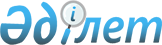 О проекте Закона Республики Казахстан "О внесении изменений и дополнений в некоторые законодательные акты Республики Казахстан по вопросам налогообложения"Постановление Правительства Республики Казахстан от 12 сентября 2014 года № 978      Правительство Республики Казахстан ПОСТАНОВЛЯЕТ:

      внести на рассмотрение Мажилиса Парламента Республики Казахстан проект Закона Республики Казахстан «О внесении изменений и дополнений в некоторые законодательные акты Республики Казахстан по вопросам налогообложения».      Премьер-Министр

      Республики Казахстан                       К. МасимовПроект             ЗАКОН

РЕСПУБЛИКИ КАЗАХСТАН О внесении изменений и дополнений в некоторые

законодательные акты Республики Казахстан

по вопросам налогообложения      Статья 1. Внести изменения и дополнения в следующие законодательные акты Республики Казахстан:

      1. В Бюджетный кодекс Республики Казахстан от 4 декабря 2008 года (Ведомости Парламента Республики Казахстан, 2008 г., № 21, ст. 93; 2009 г., № 23, ст. 112; № 24, ст. 129; 2010 г., № 5, ст. 23; № 7, ст. 29, 32; № 15, ст. 71; № 24, ст. 146, 149, 150; 2011 г., № 2, ст. 21, 25; № 4, ст. 37; № 6, ст. 50; № 7, ст. 54; № 11, ст. 102; № 13, ст. 115; № 15, ст. 125; № 16, ст. 129; № 20, ст. 151; № 24, ст. 196; 2012 г., № 1, ст. 5; № 2, ст. 16; № 3, ст. 21; № 4, ст. 30, 32; № 5, ст. 36, 41; № 8, ст. 64; № 13, ст. 91; № 14, ст. 94; № 18-19, ст. 119; № 23-24, ст. 125; 2013 г., № 2, ст. 13; № 5-6, ст. 30; № 8, ст. 50; № 9, ст. 51; № 10-11, ст. 56; № 13, ст. 63; № 14, ст. 72; № 15, ст. 81, 82; № 16, ст. 83; № 20, ст. 113; № 21-22, ст. 114; 2014 г., № 1, ст. 6; № 2, ст. 10, 12; № 4-5, ст. 24; № 7, ст. 37; № 8, ст. 44; № 11, ст. 63, 69; № 12, ст. 82; Закон Республики Казахстан от 3 июля 2014 года «О внесении изменений и дополнений в некоторые законодательные акты Республики Казахстан по вопросам совершенствования уголовного законодательства», опубликованный в газетах «Егемен Қазақстан» и «Казахстанская правда» 9 июля 2014 года;  Закон Республики Казахстан от 3 июля 2014 года «О внесении изменений и дополнений в некоторые законодательные акты Республики Казахстан по вопросам физической культуры и спорта», опубликованный в газетах «Егемен Қазақстан» и «Казахстанская правда» 10 июля 2014 года; Закон Республики Казахстан от 4 июля 2014 года «О внесении изменений и дополнений в некоторые законодательные акты Республики Казахстан по вопросам совершенствования уголовно-процессуального законодательства», опубликованный в газетах «Егемен Қазакстан» и «Казахстанская правда» 10 июля 2014 года):

      1) в статье 35:

      пункт 1 дополнить подпунктом 1-1) следующего содержания:

      «1-1) трансферты органам местного самоуправления;»;

      дополнить пунктом 2-1 следующего содержания:

      «2-1. Трансфертами органам местного самоуправления являются передаваемые органам местного самоуправления для реализации функций местного самоуправления следующие поступления в областные бюджеты и бюджеты районов (городов областного значения):

      1) индивидуальный подоходный налог по доходам, не облагаемым у источника выплаты, физических лиц, зарегистрированных на территории города районного значения, села, поселка, сельского округа;

      2) налог на имущество физических лиц, имущество которых находится на территории города районного значения, села, поселка, сельского округа;

      3) земельный налог на земли населенных пунктов с физических лиц, земельный участок которых находится в городе районного значения, селе, поселке;

      4) налог на транспортные средства с физических лиц, зарегистрированных в городе районного значения, селе, поселке.»;

      дополнить пунктом 6 следующего содержания:

      «6. Порядок предоставления трансфертов органам местного самоуправления определяется центральным уполномоченным органом по исполнению бюджета по согласованию с центральным уполномоченным органом по государственному планированию;»;

      2) абзац пятый подпункта 1) пункта 2 статьи 52 изложить в следующей редакции:

      «доходы от аренды имущества коммунальной собственности района (города областного значения), за исключением доходов от аренды имущества коммунальной собственности района (города областного значения), находящегося в управлении акимов города районного значения, села, поселка, сельского округа;»;

      3) подпункт 12) пункта 1 статьи 54 дополнить абзацем четвертым следующего содержания:

      «трансферты органам местного самоуправления;»;

      4) в статье 56:

      подпункт 10) пункта 1 дополнить абзацем третьим следующего содержания:

      «трансферты органам местного самоуправления;»;

      подпункт 12) пункта 5 изложить в следующей редакции:

      «12) благоустройство и озеленение населенных пунктов, за исключением мероприятий по благоустройству и озеленению населенных пунктов, финансируемых за счет средств местного самоуправления;»;

      5) пункт 4 статьи 72 дополнить подпунктом 4-1) следующего содержания:

      «4-1) распределение трансфертов органам местного самоуправления между селами, поселками, сельскими округами;»;

      6) пункт 4 статьи 73 дополнить подпунктом 4-1) следующего содержания:

      «4-1) распределение трансфертов органам местного самоуправления между городами районного значения, селами, поселками, сельскими округами;»;

      7) статью 95 дополнить пунктом 1-1 следующего содержания:

      «1-1. Перечисление трансфертов органам местного самоуправления осуществляется местными уполномоченными органами по исполнению бюджета на ежемесячной основе с учетом фактического поступления и возврата (зачета) излишне (ошибочно) уплаченных сумм налогов, указанных в пункте 2-1 статьи 35 настоящего Кодекса.

      Поступления в истекшем финансовом году налогов, указанных в пункте 2-1 статьи 35 настоящего Кодекса, сверх сумм трансфертов органам местного самоуправления, предусмотренных сводным планом финансирования по платежам на соответствующий финансовый год, учитываются при уточнении местного бюджета на текущий финансовый год.».

      2. В Кодекс Республики Казахстан от 10 декабря 2008 года «О налогах и других обязательных платежах в бюджет (Налоговый кодекс)» (Ведомости Парламента Республики Казахстан, 2008 г., № 22-I, 22-II, ст. 112; 2009 г., № 2-3, ст. 16, 18; № 13-14, ст. 63; № 15-16, ст. 74; № 17, ст. 82; № 18, ст. 84; № 23, ст. 100; № 24, ст. 134; 2010 г., № 1-2, ст. 5; № 5, ст. 23; № 7, ст. 28, 29; № 11, ст. 58; № 15, ст. 71; № 17-18, ст. 112; № 22, ст. 130, 132; № 24, ст. 145, 146, 149; 2011 г., № 1, ст. 2, 3; № 2, ст. 21, 25; № 4, ст. 37; № 6, ст. 50; № 11, ст. 102; № 12, ст. 111; № 13, ст. 116; № 14, ст. 117; № 15, ст. 120; № 16, ст. 128; № 20, ст. 151; № 21, ст. 161; № 24, ст. 196; 2012 г., № 1, ст. 5; № 2, ст. 11, 15; № 3, ст. 21, 22, 25, 27; № 4, ст. 32; № 5, ст. 35; № 6, ст. 43, 44; № 8, ст. 64; № 10, ст. 77; № 11, ст. 80; № 13, ст. 91; № 14, ст. 92; № 15, ст. 97; № 20, ст. 121; № 21-22, ст. 124; № 23-24, ст. 125; 2013 г., № 1, ст. 3; № 2, ст. 7, 10; № 3, ст. 15; № 4, ст. 21; № 8, ст. 50; № 9, ст. 51; № 10-11, ст. 56; № 12, ст. 57; № 14, ст. 72; № 15, ст. 76, 81, 82; № 16, ст. 83; № 21-22, ст. 114; 115; № 23-24, ст. 116; 2014 г., № 1, ст. 9; № 4-5, ст. 24; № 7, ст. 37, № 8, ст. 44, 49; № 10, ст. 52; № 11, ст. 63, 64, 65, 69; № 12, ст. 82; Закон Республики Казахстан от 4 июля 2014 года «О внесении изменений и дополнений в некоторые законодательные акты Республики Казахстан по вопросам совершенствования уголовно-процессуального законодательства», опубликованный в газетах «Егемен Қазақстан» и «Казахстанская правда» 10 июля 2014 г.):

      1) в оглавлении:

      заголовок статьи 24 изложить в следующей редакции:

      «Статья 24. Взаимодействие органов налоговой службы с уполномоченными государственными органами, Национальным Банком Республики Казахстан, Национальным оператором по управлению автомобильными дорогами и местными исполнительными органами»;

      заголовок статьи 42 изложить в следующей редакции:

      «Статья 42. Исполнение налогового обязательства частного нотариуса, частного судебного исполнителя, адвоката, профессионального медиатора прекращающего деятельность»;

      дополнить заголовком статьи 43-1 следующего содержания:

      «Статья 43-1. Прекращение деятельности отдельными категориями индивидуальных предпринимателей в упрощенном порядке»;

      заголовок параграфа 2 главы 20 изложить в следующей редакции:

      «§ 2. Доход частных нотариусов, частных судебных исполнителей, адвокатов, профессионального медиатора»;

      заголовок статьи 181 изложить в следующей редакции:

      «Статья 181. Доход частных нотариусов, частных судебных исполнителей, адвокатов, профессиональных медиаторов»;

      заголовок статьи 241 изложить в следующей редакции:

      «Статья 241. Облагаемый оборот при приобретении работ, услуг от нерезидента»;

      заголовок статьи 276-20 изложить в следующей редакции:

      «Статья 276-20. Порядок исчисления и уплаты налога на добавленную стоимость при импорте товаров в Таможенном союзе»;

      заголовок статьи 276-21 изложить в следующей редакции:

      «Статья 276-21. Порядок исчисления и уплаты налога на добавленную стоимость при экспорте товаров в Таможенном союзе»;

      заголовок параграфа 2 главы 81 изложить в следующей редакции:

      «§ 2. Регистрационный учет индивидуального предпринимателя, частного нотариуса, частного судебного исполнителя, адвоката, профессионального медиатора»;

      заголовок статьи 565 изложить в следующей редакции:

      «Статья 565. Постановка на регистрационный учет в качестве индивидуального предпринимателя, частного нотариуса, частного судебного исполнителя, адвоката, профессионального медиатора»;

      заголовок статьи 566 изложить в следующей редакции:

      «Статья 566. Изменение регистрационных данных индивидуального предпринимателя, частного нотариуса, частного судебного исполнителя, адвоката, профессионального медиатора»;

      заголовок статьи 567 изложить в следующей редакции:

      «Статья 567. Снятие с регистрационного учета в качестве индивидуального предпринимателя, частного нотариуса, частного судебного исполнителя, адвоката, профессионального медиатора»;

      заголовок статьи 622 изложить в следующей редакции:

      «Статья 622. Взыскание налоговой задолженности налогоплательщика - физического лица, не являющегося индивидуальным предпринимателем, частным нотариусом, частным судебным исполнителем, адвокатом, профессиональным медиатором»;

      2) в пункте 1 статьи 12:

      дополнить подпунктом 20-2) следующего содержания:

      «20-2) профессиональный медиатор - медиатор, осуществляющий деятельность на профессиональной основе в соответствии с законодательством Республики Казахстан о медиации;»;

      подпункт 24) изложить в следующей редакции:

      «24) благотворительная помощь - имущество, предоставляемое на безвозмездной основе:

      в виде социальной поддержки физического лица;

      некоммерческой организации с целью поддержания ее уставной деятельности;

      организации, осуществляющей деятельность в социальной сфере, с целью осуществления данной организацией видов деятельности, указанных в пункте 2 статьи 135 настоящего Кодекса;

      организации, осуществляющей деятельность в социальной сфере, которая соответствует условиям, указанным в пункте 3 статьи 135 настоящего Кодекса;»;

      дополнить подпунктом 24-1) следующего содержания:

      «24-1) социальная поддержка физического лица - выдача налоговым агентом безвозмездно денег за год в пределах 55-кратного минимального размера заработной платы, установленного законом о республиканском бюджете и действующего на начало соответствующего финансового года, физическому лицу, которое на дату такой выдачи:

      является получателем специального государственного пособия в соответствии с законодательством Республики Казахстан;

      является получателем государственных социальных пособий в соответствии с законодательством Республики Казахстан;

      является получателем специальных социальных услуг в области социальной защиты населения в соответствии с законодательством Республики Казахстан о специальных социальных услугах;

      является ребенком-сиротой;

      является ребенком, оставшимся без попечения родителей;

      является малообеспеченным гражданином Республики Казахстан в соответствии с законодательством Республики Казахстан;

      является пострадавшим от стихийных бедствий или других чрезвычайных обстоятельств, произошедших в течение предшествующего и текущего года;

      имеет заболевание, входящее в перечень социально значимых заболеваний и заболеваний, представляющих опасность для окружающих в соответствии с законодательством Республики Казахстан о здоровье народа и системе здравоохранения;

      имеет заболевание, при котором может устанавливаться срок временной нетрудоспособности более двух месяцев в соответствии с трудовым законодательством Республики Казахстан;

      имеет заболевание, входящее в список тяжелых форм некоторых хронических заболеваний в соответствии с законодательством Республики Казахстан о жилищных отношениях;»;

      подпункт 31) изложить в следующей редакции:

      «31) налоговый агент - индивидуальный предприниматель, частный нотариус, частный судебный исполнитель, адвокат, профессиональный медиатор, юридическое лицо, в том числе юридическое лицо-нерезидент, на которые в соответствии с настоящим Кодексом возложена обязанность по исчислению, удержанию и перечислению налогов, удерживаемых у источника выплаты;»;

      дополнить подпунктом 48) следующего содержания:

      «48) услуги туроператора — услуги индивидуального предпринимателя и юридического лица, имеющих лицензию на туроператорскую деятельность в соответствии с законодательством о туристской деятельности в Республике Казахстан, по реализации сформированного ими туристического продукта турагентам и туристам.»;

      3) в пункте 1 статьи 14:

      подпункт 6) части первой изложить в следующей редакции:

      «6) подавать налоговое заявление в налоговый орган о проведении документальной проверки в связи с прекращением предпринимательской деятельности индивидуального предпринимателя, деятельности частного нотариуса, частного судебного исполнителя, адвоката, профессионального медиатора, постоянного учреждения, юридического лица-нерезидента, реорганизацией путем разделения и (или) ликвидацией юридического лица (за исключением случаев, установленных статьями 37-1, 40-1, 43, 43-1 настоящего Кодекса);»;

      часть вторую исключить;

      4) подпункт 22) пункта 1 статьи 20 изложить в следующей редакции:

      «22) размещать на официальном сайте уполномоченного органа в порядке и случаях, установленных настоящим Кодексом, сведения о налогоплательщиках (налоговых агентах):

      имеющих налоговую задолженность;

      признанных бездействующими или лжепредприятиями на основании вступившего в законную силу приговора либо постановления суда;

      прекративших деятельность в упрощенном порядке;»;

      5) в статье 24:

      заголовок изложить в следующей редакции:

      «Статья 24. Взаимодействие органов налоговой службы с

                  уполномоченными государственными органами,

                  Национальным Банком Республики Казахстан,

                  Национальным оператором по управлению

                  автомобильными дорогами и местными

                  исполнительными органами»;

      пункт 5 изложить в следующей редакции:

      «5. Полномочия уполномоченных государственных и местных исполнительных органов, Национального оператора по управлению автомобильными дорогами по взиманию других обязательных платежей в бюджет и представлению сведений по ним определяются особенной частью настоящего Кодекса.»;

      6) статью 39 дополнить пунктом 4-1 следующего содержания:

      «4-1. При реорганизации юридического лица путем выделения в соответствии с государственной программой развития и интеграции инфраструктуры транспортной системы Республики Казахстан до 2020 года, утвержденной Президентом Республики Казахстан, превышение налога на добавленную стоимость, сложившееся у реорганизуемого юридического лица - плательщика налога на добавленную стоимость на дату реорганизации, подлежит передаче его правопреемнику (правопреемникам).

      Положения абзаца первого настоящего пункта применяются при условии, что реорганизуемое путем выделения юридическое лицо на дату реорганизации является субъектом естественной монополии и крупным налогоплательщиком, подлежащим мониторингу.

      При этом превышение налога на добавленную стоимость, подлежащее передаче правопреемнику (правопреемникам) реорганизуемого путем выделения юридического лица, определяется пропорционально доле остаточной стоимости основных средств, передаваемых правопреемнику (правопреемникам).

      Остаточная стоимость основных средств определяется на основании разделительного баланса реорганизуемого путем выделения юридического лица.»;

      7) в статье 41:

      подпункты 3) и 5) части первой пункта 1 исключить;

      пункт 10 изложить в следующей редакции:

      «10. Уплата (перечисление) налоговой задолженности, задолженности по обязательным пенсионным взносам, обязательным профессиональным пенсионным взносам, социальным отчислениям производится налогоплательщиком не позднее десяти календарных дней со дня завершения документальной налоговой проверки.»;

      дополнить пунктом 10-1 следующего содержания:

      «10-1. Налоговый орган не позднее трех рабочих дней после истечения срока уплаты (перечисления) налоговой задолженности, задолженности по обязательным пенсионным взносам, обязательным профессиональным пенсионным взносам, социальным отчислениям, установленного пунктом 10 настоящей статьи, направляет или вручает налогоплательщику извещение о снятии (об отказе в снятии) индивидуального предпринимателя с регистрационного учета по форме, утвержденной уполномоченным органом.

      Основанием для отказа в снятии с регистрационного учета в качестве индивидуального предпринимателя является наличие налоговой задолженности, задолженности по обязательным пенсионным взносам, обязательным профессиональным пенсионным взносам, социальным отчислениям.»;

      пункт 11 изложить в следующей редакции:

      «11. Положения настоящей статьи не распространяются на индивидуальных предпринимателей, в случае применения особенностей исполнения налогового обязательства при прекращении деятельности в соответствии со статьями 40-1, 43 и 43-1 настоящего Кодекса.»;

      8) статью 42 изложить в следующей редакции:

      «Статья 42. Исполнение налогового обязательства частного

                  нотариуса, частного судебного исполнителя,

                  адвоката, профессионального медиатора,

                  прекращающего деятельность

      1. Частный нотариус, частный судебный исполнитель, адвокат, профессиональный медиатор в течение месяца со дня принятия решения о прекращении нотариальной, адвокатской деятельности, деятельности по исполнению исполнительных документов, урегулированию споров в порядке медиации одновременно представляет в налоговый орган по месту своего нахождения:

      1) налоговое заявление о проведении документальной проверки;

      2) ликвидационную налоговую отчетность.

      2. Ликвидационная налоговая отчетность составляется по видам налогов, других обязательных платежей в бюджет, обязательным пенсионным взносам, обязательным профессиональным пенсионным взносам и социальным отчислениям, по которым частный нотариус, частный судебный исполнитель, адвокат, профессиональный медиатор, прекращающий деятельность, являются плательщиком и (или) налоговым агентом, за период с начала налогового периода, в котором представлено налоговое заявление о проведении документальной проверки, до даты представления такого заявления.

      В случае, если срок представления очередной налоговой отчетности наступает после представления ликвидационной налоговой отчетности, представление такой очередной налоговой отчетности производится не позднее даты представления ликвидационной налоговой отчетности.

      3. Уплата налогов и других обязательных платежей в бюджет, отраженных в ликвидационной налоговой отчетности, производится частным нотариусом, частным судебным исполнителем, адвокатом, профессиональным медиатором, прекращающим деятельность, не позднее десяти календарных дней со дня представления в налоговый орган ликвидационной налоговой отчетности.

      В случае, если срок уплаты налогов и других обязательных платежей в бюджет, социальных отчислений, перечисления обязательных пенсионных взносов, обязательных профессиональных пенсионных взносов, отраженных в налоговой отчетности, представленной перед ликвидационной налоговой отчетностью, наступает после истечения срока, указанного в части первой настоящего пункта, то уплата (перечисление) производится не позднее десяти календарных дней со дня представления ликвидационной налоговой отчетности.

      4. Документальная проверка должна быть начата не позднее двадцати рабочих дней после получения налоговым органом налогового заявления частного нотариуса, частного судебного исполнителя, адвоката, профессионального медиатора, прекращающего деятельность.

      5. Если частный нотариус, частный судебный исполнитель, адвокат, профессиональный медиатор, прекращающий деятельность, имеют излишне уплаченные суммы налогов, платы и пеней, то указанные суммы подлежат зачету в счет погашения налоговой задолженности частного нотариуса, частного судебного исполнителя, адвоката, профессионального медиатора, прекращающего деятельность, в порядке, установленном статьей 599 настоящего Кодекса.

      В случае, если частный нотариус, частный судебный исполнитель, адвокат, профессиональный медиатор, прекращающий деятельность, имеют ошибочно уплаченные суммы налогов, платы и пеней в бюджет, то указанные суммы подлежат зачету в порядке, установленном статьей 601 настоящего Кодекса.

      6. При отсутствии у частного нотариуса, частного судебного исполнителя, адвоката, профессионального медиатора, прекращающего деятельность, налоговой задолженности:

      1) ошибочно уплаченные суммы налогов и других обязательных платежей в бюджет подлежат возврату этому частному нотариусу, частному судебному исполнителю, адвокату, профессиональному медиатору в порядке, установленном статьей 601 настоящего Кодекса;

      2) излишне уплаченные суммы налогов, платы и пеней в бюджет подлежат возврату этому частному нотариусу, частному судебному исполнителю, адвокату, профессиональному медиатору в порядке, установленном статьей 602 настоящего Кодекса;

      3) уплаченные суммы других обязательных платежей в бюджет подлежат возврату этому частному нотариусу, частному судебному исполнителю, адвокату, профессиональному медиатору в порядке, установленном статьей 606 настоящего Кодекса;

      4) уплаченные суммы штрафов подлежат возврату этому частному нотариусу, частному судебному исполнителю, адвокату, профессиональному медиатору, прекращающему деятельность, в порядке, установленном статьей 605 настоящего Кодекса;

      5) излишне (ошибочно) уплаченные в бюджет суммы таможенных пошлин, налогов, таможенных сборов и пеней, взимаемых таможенными органами, подлежат возврату этому частному нотариусу, частному судебному исполнителю, адвокату, профессиональному медиатору, прекращающему деятельность, в порядке, установленном таможенным законодательством Республики Казахстан.

      7. Налоговое обязательство частного нотариуса, частного судебного исполнителя, адвоката, профессионального медиатора, прекратившего деятельность, считается исполненным после завершения документальной проверки при условии отсутствия или погашения налоговой задолженности, задолженности по обязательным пенсионным взносам, обязательным профессиональным пенсионным взносам и социальным отчислениям в полном объеме.

      8. Датой снятия частного нотариуса, частного судебного исполнителя, адвоката, профессионального медиатора с регистрационного учета в налоговом органе является дата исполнения налогового обязательства в соответствии с пунктом 7 настоящей статьи.

      9. Уплата (перечисление) налоговой задолженности, задолженности по обязательным пенсионным взносам, обязательным профессиональным пенсионным взносам, социальным отчислениям производится налогоплательщиком не позднее десяти календарных дней со дня завершения документальной налоговой проверки.

      10. Налоговый орган не позднее трех рабочих дней после истечения срока уплаты (перечисления) налоговой задолженности, задолженности по обязательным пенсионным взносам, обязательным профессиональным пенсионным взносам, социальным отчислениям, установленного пунктом 9 настоящей статьи, направляет или вручает налогоплательщику извещение о снятии (об отказе в снятии) частного нотариуса, частного судебного исполнителя, адвоката, профессионального медиатора с регистрационного учета по форме, утвержденной уполномоченным органом.

      Основанием для отказа в снятии с регистрационного учета в качестве частного нотариуса, частного судебного исполнителя, адвоката, профессионального медиатора является наличие налоговой задолженности, задолженности по обязательным пенсионным взносам, обязательным профессиональным пенсионным взносам, социальным отчислениям.»;

      9) в статье 43:

      в пункте 1:

      подпункт 2) части первой исключить;

      часть вторую изложить в следующей редакции:

      «Настоящая статья применяется в отношении индивидуальных предпринимателей, соответствующих условиям, определенным настоящим пунктом, в течение срока исковой давности, установленного пунктом 2 статьи 46 настоящего Кодекса. Положения настоящего пункта распространяются также в отношении индивидуальных предпринимателей, период с даты государственной регистрации которых в качестве индивидуальных предпринимателей менее чем срок исковой давности, установленный пунктом 2 статьи 46 настоящего Кодекса.»;

      подпункты 4) и 5) пункта 2 исключить;

      пункты 12, 13, 14 и 15 изложить в следующей редакции:

      «12. Уплата (перечисление) налоговой задолженности, задолженности по обязательным пенсионным взносам, обязательным профессиональным пенсионным взносам, социальным отчислениям производится налогоплательщиком не позднее десяти календарных дней со дня составления заключения или исполнения уведомления об устранении нарушений, выявленных по результатам камерального контроля.

      13. Индивидуальный предприниматель признается снятым с регистрационного учета в качестве индивидуального предпринимателя со дня:

      1) составления заключения - при отсутствии нарушений по результатам камерального контроля и налоговой задолженности, задолженности по обязательным пенсионным взносам, обязательным профессиональным пенсионным взносам, социальным отчислениям;

      2) исполнения уведомления об устранении нарушений, выявленных по результатам камерального контроля, - при наличии таких нарушений и отсутствии налоговой задолженности, задолженности по обязательным пенсионным взносам, обязательным профессиональным пенсионным взносам, социальным отчислениям;

      3) погашения налоговой задолженности, задолженности по обязательным пенсионным взносам, обязательным профессиональным пенсионным взносам, социальным отчислениям - при наличии налоговой задолженности и условии устранения нарушений, выявленных по результатам камерального контроля, в полном объеме.

      14. Налоговый орган не позднее трех рабочих дней с даты, указанной в пункте 13 настоящей статьи, направляет или вручает налогоплательщику извещение о снятии индивидуального предпринимателя с регистрационного учета по форме, утвержденной уполномоченным органом.

      15. Налоговый орган не позднее трех рабочих дней после истечения срока уплаты (перечисления) налоговой задолженности, задолженности по обязательным пенсионным взносам, обязательным профессиональным пенсионным взносам, социальным отчислениям, установленного пунктом 12 настоящей статьи, направляет или вручает налогоплательщику извещение об отказе в снятии индивидуального предпринимателя с регистрационного учета по форме, утвержденной уполномоченным органом.

      Основанием, для отказа в снятии с регистрационного учета в качестве индивидуального предпринимателя является наличие налоговой задолженности, задолженности по обязательным пенсионным взносам, обязательным профессиональным пенсионным взносам, социальным  отчислениям.»;

      10) дополнить статьей 43-1 следующего содержания:

      «Статья 43-1. Прекращение деятельности отдельных категорий

                    индивидуальных предпринимателей в

                    упрощенном порядке

      1. Прекращение деятельности отдельных категорий индивидуальных предпринимателей в упрощенном порядке осуществляется без предварительного камерального контроля, установленного статьей 586 настоящего Кодекса, на основании:

      1) налогового заявления налогоплательщика о прекращении деятельности;

      2) решения налогового органа о снятии с регистрационного учета,  по форме, утвержденной уполномоченным органом.

      2. Прекращается в упрощенном порядке деятельность индивидуальных предпринимателей (за исключением, осуществляющих деятельность в виде совместного предпринимательства), являющихся гражданами Республики Казахстан или оралманами, соответствующих на момент подачи налогового заявления или принятия решения налогового органа о снятии с регистрационного учета одновременно следующим условиям:

      1) не состоящих на регистрационном учете в качестве плательщика налога на добавленную стоимость;

      2) не применяющих специальный налоговый режим для крестьянских  или фермерских хозяйств;

      3) не осуществляющих отдельные виды деятельности, указанные и пункте 1 статьи 574 настоящего Кодекса, за исключением розничной реализации алкогольной продукции;

      4) не имеющих контрольно-кассовую машину, состоящую  на регистрационном учете в налоговом органе;

      5) отсутствующих в плане налоговых проверок на основании результатов мероприятий системы оценки рисков;

      6) не имеющих налоговой задолженности, задолженности  по обязательным пенсионным взносам, обязательным профессиональным пенсионным взносам и социальным отчислениям.

      Положения подпунктов 1), 2), 3) и 5) настоящего пункта применяются в отношении индивидуальных предпринимателей, соответствующих условиям определенным настоящим пунктом, в течение срока исковой давности, установленного пунктом 2 статьи 46 настоящего Кодекса.

      Положения подпунктов 1), 2), 3) и 5) настоящего пункта распространяются также в отношении индивидуальных предпринимателей, период с даты государственной регистрации которых в качестве индивидуальных предпринимателей менее чем срок исковой давности, установленный пунктом 2 статьи 46 настоящего Кодекса.

      3. При прекращении деятельности в упрощенном порядке по основании, предусмотренному подпунктом 1) пункта 1 настоящей статьи, индивидуальный предприниматель в течение месяца со дня принятия решения о прекращении деятельности одновременно представляет в налоговый орган по месту своего нахождения:

      1) налоговое заявление о прекращении деятельности;

      2) налоговое заявление о снятии с регистрационного учета по отдельным видам деятельности при наличии такого учета;

      3) ликвидационную налоговую отчетность.

      Положение подпункта 3) настоящего пункта не распространяется на индивидуального предпринимателя, применяющего специальный налоговый режим на основе патента, за исключением случаев превышения фактически полученного дохода за налоговый период над предельным доходом, установленным подпунктом 3) статьи 429 настоящего Кодекса.

      Индивидуальные предприниматели, применяющие специальный налоговый режим на основе патента, в случае превышения фактически полученного дохода в течение срока действия патента над доходом, указанным в расчете стоимости патента, одновременно с налоговым заявлением о прекращении деятельности представляют расчет стоимости патента в виде дополнительной налоговой отчетности и производят уплату налогов с этой суммы в соответствии с пунктом 2 статьи 432 настоящего Кодекса.

      4. Ликвидационная налоговая отчетность составляется по видам налогов, других обязательных платежей в бюджет, обязательным пенсионным взносам, обязательным профессиональным пенсионным взносам и социальным отчислениям, по которым индивидуальный предприниматель, прекращающий деятельность, является плательщиком, и (или) налоговым агентом, за период с начала налогового периода, в котором представлено налоговое заявление о прекращении деятельности, до даты представления такого заявления.

      В случае, если срок представления очередной налоговой отчетности наступает после представления ликвидационной налоговой отчетности, представление такой очередной налоговой отчетности производится не позднее даты представления ликвидационной налоговой отчетности.

      5. Уплата налогов и других обязательных платежей в бюджет, социальных отчислений, перечисление обязательных пенсионных взносов, обязательных профессиональных пенсионных взносов, отраженных в ликвидационной налоговой отчетности, производятся индивидуальным предпринимателем, прекращающим деятельность, не позднее десяти календарных дней со дня представления в налоговый орган ликвидационной налоговой отчетности.

      В случае, если срок уплаты налогов и других обязательных платежей в бюджет, социальных отчислений, перечисления обязательных пенсионных взносов, обязательных профессиональных пенсионных взносов, отраженных в налоговой отчетности, представленной перед ликвидационной налоговой отчетностью, наступает после истечения срока, указанного в части первой настоящего пункта, то уплата (перечисление) производится не позднее десяти календарных дней со дня представления ликвидационной налоговой отчетности.

      6. Налоговый орган не позднее трех рабочих дней после истечения срока уплаты (перечисления) налоговой задолженности, задолженности по обязательным пенсионным взносам, обязательным профессиональным пенсионным взносам и социальным отчислениям, установленного пунктом 5 настоящей статьи, направляет или вручает извещение о снятии (об отказе в снятии) с регистрационного учета в качестве индивидуального предпринимателя по форме, утвержденной уполномоченным органом.

      7. Основанием для отказа в снятии с регистрационного учета в качестве индивидуального предпринимателя являются несоответствие условиям, предусмотренным пунктом 2 настоящей статьи, а также наличие налоговой задолженности, задолженности по обязательным пенсионным взносам, обязательным профессиональным пенсионным взносам и социальным отчислениям на дату формирования извещения.

      8. Прекращению деятельности в упрощенном порядке по основанию, предусмотренному подпунктом 2) пункта 1 настоящей статьи, подлежат индивидуальные предприниматели в следующих случаях:

      1) применяющие в порядке, установленном статьей 431 настоящего Кодекса, специальный налоговый режим на основе патента, не представившие в налоговый орган по месту нахождения в течение шестидесяти календарных дней со дня истечения срока действия патента очередной расчет стоимости патента;

      2) не исполнившие требования, предусмотренные пунктами 7, 8, 9 статьи 73, 6 и 7 статьи 74 настоящего Кодекса, в течение шестидесяти календарных дней со дня, следующего за днем окончания периода приостановления деятельности, или со дня истечения срока представления налоговой отчетности, установленного настоящим Кодексом.

      Решение налогового органа о снятии с регистрационного учета в качестве индивидуального предпринимателя в случаях, указанных в настоящем пункте, выносится налоговым органом по месту нахождения при соответствии условиям, предусмотренным пунктом 2 настоящей статьи, а также отсутствии налоговой задолженности, задолженности по обязательным пенсионным взносам, обязательным профессиональным пенсионным взносам и социальным отчислениям на дату вынесения решения без уведомления налогоплательщика в течение пяти рабочих дней со дня истечения сроков, указанных в настоящем пункте.

      9. Индивидуальный предприниматель признается снятым с регистрационного учета в качестве индивидуального предпринимателя:

      1) с даты извещения о снятии с регистрационного учета в качестве индивидуального предпринимателя;

      2) со дня, следующего за днем истечения срока действия последнего патента;

      3) со дня, следующего за днем окончания периода приостановления деятельности, указанного в налоговом заявлении о приостановлении (продлении, возобновлении) представления налоговой отчетности.

      10. Налоговое обязательство индивидуального предпринимателя, прекратившего деятельность, исполняется в порядке, установленном настоящей статьей.

      11. Налоговые органы вправе в течение срока исковой давности, установленного пунктом 2 статьи 46 настоящего Кодекса, в отношении физического лица, прекратившего деятельность и снятого с регистрационного учета в качестве индивидуального предпринимателя, проводить камеральный контроль в порядке, установленном статьей 586 настоящего Кодекса.

      В случае выявления нарушений по результатам камерального контроля в период постановки на регистрационный учет в качестве индивидуального предпринимателя, налоговый орган направляет физическому лицу уведомление об устранении нарушений, выявленных по результатам камерального контроля, в порядке, установленном подпунктом 7) пункта 2 статьи 607 настоящего Кодекса.

      Исполнение уведомления об устранении нарушений, выявленных по результатам камерального контроля, осуществляется физическим лицом в порядке, предусмотренном пунктом 2 статьи 587 настоящего Кодекса.

      В случаях неисполнения физическим лицом уведомления и (или) несогласия налоговых органов с представленными пояснениями, в отношении такого физического лица налоговый орган вправе провести документальную проверку.»;

      11) пункт 4 статьи 45 изложить в следующей редакции:

      «4. Положения настоящей статьи распространяются также на умершего или объявленного умершим на основании вступившего в силу решения суда индивидуального предпринимателя, частного нотариуса, частного судебного исполнителя, адвоката, профессионального медиатора.»;

      12) пункт 6 статьи 46 дополнить частью второй следующего содержания:

      «Для целей возврата налоговыми органами подтвержденной суммы превышения налога на добавленную стоимость, требование о возврате по которому налогоплательщиком представлено в пределах срока исковой давности, предусмотренного пунктом 2 настоящей статьи, срок исковой давности для проведения возврата и (или) зачета, предусмотренного статьей 600 настоящего Кодекса, составляет пять лет после окончания налогового периода, в котором подтверждена достоверность предъявленной к возврату суммы превышения налога на добавленную стоимость.»;

      13) в статье 58:

      дополнить пунктом 1-1 следующего содержания:

      «1-1. Налогоплательщик, который производит уменьшение исчисленного в соответствии со статьей 139 настоящего Кодекса корпоративного подоходного налога, при ведении раздельного налогового учета в соответствии с настоящей статьей распределяет общие расходы по удельному весу доходов, получении (подлежащих получению) от осуществления деятельности, по которой производится уменьшение корпоративного подоходного налога, и иной деятельности, в общей сумме доходов, полученных (подлежащих получению) за отчетный налоговый период.»;

      часть первую пункта 7 изложить в следующей редакции:

      «7. Если иное не установлено пунктом 1-1 настоящей статьи, налогоплательщик самостоятельно устанавливает в налоговой учетной политике порядок ведения раздельного налогового учета, в том числе перечень видов общих доходов и расходов, методы распределения таких доходов и расходов между видами деятельности, для которых настоящим Кодексом установлены различные условия налогообложения.»;

      14) подпункт 2) пункта 3 статьи 63 дополнить абзацем вторым следующего содержания:

      «В целях главы 37-1 настоящего Кодекса очередной декларацией по косвенным налогам по импортированным товарам является налоговая отчетность, представляемая лицом, импортировавшим товары, за налоговый период, в котором приняты на учет такие товары;»;

      15) пункт 3 статьи 64 изложить в следующей редакции:

      «3. Если налогоплательщик относится к категориям налогоплательщиков, для которых уполномоченным органом установлены различные формы налоговой отчетности, то такой налогоплательщик должен составлять налоговую отчетность по формам, предусмотренным для каждой категории налогоплательщиков, к которой он относится.»;

      16) в пункте 1 статьи 65;

      подпункты 1) и 3) исключить;

      подпункт 5) изложить в следующей редакции:

      «5) прочих плательщиков корпоративного подоходного налога, не указанных в подпунктах 2), 4), 4-1) настоящего пункта, для которых установлена обязанность по составлению и представлению декларации.»;

      17) пункт 2 статьи 66 дополнить подпунктом 10) следующего содержания:

      «10) заявлениям о ввозе товаров и уплате косвенных налогов налогоплательщика государства-члена Таможенного союза, импортировавшего товары с территории Республики Казахстан.»;

      18) в статье 67:

      подпункт 1) пункта 1 дополнить абзацем следующего содержания:

      «профессиональных медиаторов;»;

      часть третью пункта 2 изложить в следующей редакции:

      «Формы приложений к декларации по индивидуальному подоходному налогу и социальному налогу могут содержать информацию по:

      суммам исчисленного индивидуального подоходного налога и социального налога по структурным подразделениям;

      исчислению социального налога налогоплательщиками по деятельности, осуществляемой в рамках каждого контракта на недропользование;

      доходам от личного подсобного хозяйства.»;

      подпункт 2) части четвертой пункта 6 изложить в следующей редакции:

      «2) по доходу частного нотариуса, частного судебного исполнителя, адвоката, профессионального медиатора;»;

      19) в статье 68:

      подпункт 1) пункта 3 изложить в следующей редакции:

      «1) в явочном порядке - на бумажном носителе;

      Налогоплательщики (налоговые агенты) вправе представить налоговую отчетность, за исключением налоговой отчетности по налогу на добавленную стоимость и отчетности по мониторингу, на бумажном носителе через центры обслуживания населения;»;

      пункт 6 изложить в следующей редакции:

      «6. После представления ликвидационной налоговой отчетности налогоплательщик (налоговый агент) не вправе представлять в налоговый орган последующую налоговую отчетность, за исключением дополнительной и (или) дополнительной по уведомлению, если иное не предусмотрено настоящим пунктом.

      Ликвидационная налоговая отчетность, представленная за незавершенный налоговый период, приравнивается к очередной налоговой отчетности за налоговый период в случаях:

      1) изменения налогоплательщиком (налоговым агентом) решения о ликвидации, реорганизации путем разделения после завершения налоговой проверки;

      2) изменения налогоплательщиком решения о прекращении предпринимательской деятельности до снятия с регистрационного учета в качестве индивидуального предпринимателя;

      3) вынесения решения об отказе в снятии с регистрационного учета а качестве индивидуального предпринимателя, предусмотренного пунктом 6 статьи 43-1 настоящего Кодекса.

      За последующие налоговые периоды с даты представления ликвидационной налоговой отчетности налогоплательщик обязан представлять налоговую отчетность в соответствующие налоговые органы в порядке и сроки, установленные настоящим Кодексом.»;

      20) часть вторую статьи 71 изложить в следующей редакции:

      «В случае принятия решения о продлении срока представления отчетности по мониторингу, крупный налогоплательщик, подлежащий мониторингу, обязан не позднее чем за десять рабочих дней до истечения срока представления отчетности по мониторингу уведомить налоговый орган по месту регистрации. Уведомление представляется по форме, установленной уполномоченным органом, в том числе через центры обслуживания населения.»;

      21) часть первую пункта 2 статьи 72 изложить в следующей редакции:

      «2. Для продления срока представления налоговой отчетности в соответствии с настоящей статьей налогоплательщик (налоговый агент) направляет в налоговый орган по месту регистрационного учета, в том числе через центры обслуживания населения, уведомление о продлении срока представления налоговой отчетности по форме, установленной уполномоченным органом.»;

      22) в статье 73:

      пункт 1 изложить в следующей редакции:

      «1. Налогоплательщик (налоговый агент) в порядке, установленном настоящей статьей, имеет право на основании налогового заявления о приостановлении (продлении, возобновлении) представления налоговой отчетности:

      1) приостановить представление налоговой отчетности;

      2) продлить срок приостановления представления налоговой отчетности;

      3) возобновить представление налоговой отчетности, если иное не предусмотрено настоящей статьей.

      Налогоплательщик (налоговый агент) в случае принятия решения о приостановлении деятельности представляет в налоговый орган по месту своего нахождения:

      1) налоговое заявление о приостановлении (продлении, возобновлении) представления налоговой отчетности на предстоящий период;

      2) налоговую отчетность по видам налогов, других обязательных платежей в бюджет, обязательным пенсионным взносам, обязательным

профессиональным пенсионным взносам и социальным отчислениям с начала

налогового периода до даты приостановления деятельности, указанной в

заявлении о приостановлении (продлении, возобновлении) представления

налоговой отчетности. В случае, если срок представления очередной налоговой отчетности наступает после представления налогового заявления, то представление такой очередной налоговой отчетности производится до даты представления налогового заявления;

      3) налоговое заявление о регистрационном учете по налогу на добавленную стоимость в целях снятия с такого учета. Документ, указанный в настоящем подпункте, представляется в случае, если налогоплательщик является плательщиком налога на добавленную стоимость.

      Срок приостановления представления налоговой отчетности с учетом его продления не должен превышать срок, установленный статьей 46 настоящего Кодекса.»;

      подпункт 2) пункта 4 изложить в следующей редакции:

      «2) непредставления налогоплательщиком (налоговым агентом):

      налоговой отчетности, указанной в подпункте 2) пункта 1 настоящей статьи;

      налогового заявления о регистрационном учете по налогу на добавленную стоимость в случае, установленном подпунктом 3) пункта 1 настоящей статьи;»;

      23) в статье 74:

      в пункте 1:

      абзац первый части первой изложить в следующей редакции:

      «1. Налогоплательщик (налоговый агент) в порядке, установленном настоящей статьей, вправе на основании налогового заявления о приостановлении (продлении, возобновлении) представления налоговой отчетности:»;

      часть вторую изложить в следующей редакции:

      «В случае приостановления деятельности индивидуальным предпринимателем, применяющим специальный налоговый режим на основе патента, в налоговый орган по месту нахождения подается налоговое заявление о приостановлении (продлении, возобновлении) представления налоговой отчетности на предстоящий период до истечения срока действия патента. Приостановление представления налоговой отчетности с учетом его продления не должно превышать двенадцать календарных месяцев с даты начала срока приостановления представления налоговой отчетности.»;

      пункт 4 изложить в следующей редакции:

      «4. Решение о приостановлении представления налоговой отчетности является основанием для непредставления расчета стоимости патента за период с даты, указанной в налоговом заявлении о приостановлении представления налоговой отчетности, до даты возобновления деятельности.»;

      пункт 9 изложить в следующей редакции:

      «9. При непредставлении в течение шестидесяти календарных дней со дня истечения срока действия патента налогового заявления или очередного расчета стоимости патента, указанных в пунктах 6 и 7 настоящей статьи, налогоплательщик подлежит снятию с регистрационного учета в качестве индивидуального предпринимателя в порядке, установленном статьей 43-1 настоящего Кодекса.»;

      24) пункт 2 статьи 76 изложить в следующей редакции:

      «2. Налогоплательщики (налоговые агенты) вправе представить налоговое заявление, если иное не установлено настоящим Кодексом, в соответствующие органы налоговой службы по выбору:

      1) в явочном порядке, - на бумажном носителе;

      2) по почте заказным письмом с уведомлением - на бумажном носителе;

      3) в электронном виде, допускающем компьютерную обработку

информации, - в форме электронного документа налогоплательщика.

      Налогоплательщики (налоговые агенты) вправе представить налоговое заявление через центры обслуживания населения.

      Перечень налоговых заявлений, представляемых через  центры обслуживания населения, устанавливается уполномоченным органом  совместно с уполномоченным органом в сфере информатизации.»;

      25) пункт 4 статьи 77 дополнить подпунктами 6) и 7) следующего содержания:

      «6) учету закупа у лица, занимающегося личным подсобным хозяйством, сельскохозяйственной продукции заготовительной организацией в сфере агропромышленного комплекса и ее реализации;

      7) по услугам туроператора - в разрезе выездного и въездного туризма.»;

      26) подпункт 1) пункта 1 статьи 99 изложить в следующей редакции:

      «1) дивиденды, за исключением:

      выплачиваемых закрытыми паевыми инвестиционными фондами рискового инвестирования и акционерными инвестиционными фондами рискового инвестирования, если иное не установлено подпунктом 1-1) настоящего пункта;

      выплачиваемых юридическим лицом, которое производит уменьшение исчисленного в соответствии со статьей 139 настоящего Кодекса корпоративного подоходного налога на 100 процентов, в случае начисления таких дивидендов за период, который входит в налоговый период, в котором произведено такое уменьшение;»;

      27) подпункты 2) и 3) статьи 115 изложить в следующей редакции:

      «2) расходы по операциям с налогоплательщиком, признанным лжепредприятием на основании вступившего в законную силу приговора или постановления суда, произведенные с даты начала преступной деятельности, установленной судом, за исключением расходов по сделкам с налогоплательщиками, не указанными в приговоре или постановлении суда;»;

      «3) расходы по операциям с налогоплательщиком, признанным бездействующим в порядке, определенном статьей 579 настоящего Кодекса, со дня вынесения приказа о признании его бездействующим;»;

      28) статью 120 дополнить пунктом 7 следующего содержания:

      «7. Налогоплательщик по деятельности, по которой предусмотрено уменьшение исчисленного в соответствии со статьей 139 настоящего Кодекса корпоративного подоходного налога на 100 процентов, производит исчисление амортизационных отчислений путем применения предельных норм амортизации, установленных настоящей статьей.»;

      29) в статье 124:

      абзац первый пункта 4 изложить в следующей редакции:

      «4. Если иное не предусмотрено пунктом 5 настоящей статьи, преференции аннулируются с даты начала их применения и налогоплательщик обязан уменьшить вычеты на сумму преференций за каждый налоговый период, в котором они были применены, если в течение трех налоговых периодов, следующих за налоговым периодом ввода в эксплуатацию зданий и сооружений производственного назначения, машин и оборудования, по которым применены преференции, в любом из следующих случаев:»;

      дополнить пунктом 5 следующего содержания:

      «5. При реорганизации юридического лица путем выделения в соответствии с государственной программой развития и интеграции инфраструктуры транспортной системы до 2020 года, утвержденной Президентом Республики Казахстан, аннулирование преференций у реорганизованного лица не производится, в случае, если установленное пунктом 2 статьи 123 настоящего Кодекса требование об использовании объектов преференций в деятельности, направленной на получение дохода, в течение не менее трех налоговых периодов, следующих за налоговым периодом ввода в эксплуатацию, не исполнено вследствие такой реорганизации.

      Настоящий пункт применяется при одновременном соблюдении следующих условий:

      1) реорганизуемое юридическое лицо на дату реорганизации является субъектом естественной монополии;

      2) реорганизуемое юридическое лицо передает объекты, по которым применены преференции, вновь возникшим в результате реорганизации юридическим лицам, создание которых предусмотрено в решении Правительства Республики Казахстан по реализации государственной программы развития и интеграции инфраструктуры транспортной системы до 2020 года, утвержденной Президентом Республики Казахстан;

      3) передача объектов преференций осуществлена в течение трех лет с даты государственной регистрации вновь возникших в результате реорганизации юридических лиц в органах юстиции.»;

      30) в статье 133:

      пункт 1 дополнить подпунктом 6) следующего содержания:

      «6) однократный размер начисленных в отчетном налоговом периоде расходов работодателя по доходам работника, подлежащих отнесению на вычеты в соответствии с пунктом 1 статьи 110 настоящего Кодекса при определении налогооблагаемого дохода, указанного в пункте 2 статьи 147 настоящего Кодекса. Уменьшение, предусмотренное настоящим подпунктом, производится в отношении налогооблагаемого дохода, облагаемого по ставке, установленной пунктом 2 статьи 147 настоящего Кодекса, и применяется юридическими лицами - производителями сельскохозяйственной продукции, продукции аквакультуры (рыбоводства), за исключением юридических лиц, применяющих специальный налоговый режим для юридических лиц - производителей сельскохозяйственной продукции, продукции аквакультуры (рыбоводства) и сельских потребительских кооперативов.»;

      подпункт 1) пункта 2 изложить в следующей редакции:

      «1) вознаграждение по финансовому лизингу сельскохозяйственной техники, технологического оборудования, биологических активов, за исключением неустойки (штрафа, пени);»;

      31) пункт 9 статьи 137 изложить в следующей редакции:

      «9. Убытки от предпринимательской деятельности, полученные юридическим лицом, за исключением указанного в пункте 10 настоящей статьи, по деятельности, по которой настоящим Кодексом предусмотрено уменьшение исчисленного в соответствии со статьей 139 настоящего Кодекса корпоративного подоходного налога на 100 процентов, не переносятся на последующие налоговые периоды.»;

      32) статью 138 изложить в следующей редакции:

      «Статья 138. Перенос убытков при реорганизации

      1. Убытки, передаваемые в связи с реорганизацией путем разделения или выделения, распределяются по доле участия правопреемников в реорганизуемом налогоплательщике и переносятся в порядке, определенном статьей 137 настоящего Кодекса.

      2. При реорганизации юридического лица путем присоединения или слияния в соответствии с государственной программой развития и интеграции инфраструктуры транспортной системы до 2020 года, утвержденной Президентом Республики Казахстан, убытки реорганизуемого юридического лица передаются правопреемнику и переносятся правопреемником в порядке, определенном статьей 137 настоящего Кодекса.»;

      33) статью 139 изложить в следующей редакции:

      «Статья 139. Исчисление суммы корпоративного подоходного налога

      1. Корпоративный подоходный налог, за исключением корпоративного подоходного налога на чистый доход и корпоративного подоходного налога, удерживаемого у источника выплаты, исчисляется за налоговый период в следующем порядке:

      произведение ставки, установленной пунктами 1 или 2 статьи 147 настоящего Кодекса, и налогооблагаемого дохода, уменьшенного на сумму доходов и расходов, предусмотренных статьей 133 настоящего Кодекса, а также убытков, переносимых в соответствии со статьей 137 настоящего Кодекса,

      минус

      сумма корпоративного подоходного налога, на которую осуществляется зачет в соответствии со статьей 223 настоящего Кодекса,

      минус

      сумма корпоративного подоходного налога, удержанного в налоговом периоде у источника выплаты с дохода в виде выигрыша, на которую осуществляется зачет в соответствии с пунктом 2 настоящей статьи,

      минус

      сумма корпоративного подоходного налога, удержанного у источника выплаты с дохода в виде вознаграждения, дивидендов, перенесенная из предыдущих налоговых периодов в соответствии с пунктом 3 настоящей статьи,

      минус

      сумма корпоративного подоходного налога, удержанного в налоговом периоде у источника выплаты с дохода в виде вознаграждения, дивидендов, на которую осуществляется зачет в соответствии с пунктом 2 настоящей статьи.

      2. Сумма корпоративного подоходного налога, подлежащего уплате в бюджет, уменьшается на сумму корпоративного подоходного налога, удержанного у источника выплаты с дохода в виде выигрыша, вознаграждения, дивидендов, при наличии документов, подтверждающих удержание этого налога источником выплаты.

      Положения настоящего пункта не применяются к организации, осуществляющей деятельность в социальной сфере, некоммерческой организации по корпоративному подоходному налогу, удержанному у источника выплаты с дохода в виде вознаграждения по депозитам.

      3. Если сумма корпоративного подоходного налога, удержанного у источника выплаты с дохода в виде вознаграждения, дивидендов, больше исчисленного корпоративного подоходного налога, разница между суммой корпоративного подоходного налога, удержанного у источника выплаты, и суммой исчисленного корпоративного подоходного налога, подлежащего уплате в бюджет, переносится на последующие десять налоговых периодов включительно и последовательно уменьшает суммы корпоративного подоходного налога, подлежащие уплате в бюджет, данных налоговых периодов.»;

      34) пункт 2 статьи 141 дополнить подпунктом 8) следующего содержания:

      «8) юридическое лицо, созданное по решению Правительства Республики Казахстан со стопроцентным участием государства в уставном капитале и осуществляющее деятельность по организации и проведению международной специализированной выставки на территории Республики Казахстан в соответствии с законодательством Республики Казахстан о регулировании торговой деятельности.

      Положения настоящего подпункта не распространяются на налоговые периоды, следующие за налоговым периодом, на который приходится дата завершения международной специализированной выставки на территории Республики Казахстан, указанная в регистрационном досье, разработанном юридическим лицом, созданным по решению Правительства Республики Казахстан, и утвержденном международной межправительственной организацией, созданной для контроля за выполнением положений международного договора о проведении международной специализированной выставки.»;

      35) пункт 1 статьи 143 дополнить подпунктом 4) следующего содержания:

      «4) дивиденды, указанные в абзаце третьем подпункта 1) пункта 1 статьи 99 настоящего Кодекса.»;

      36) в части второй пункта 2 статьи 147:

      подпункт 1) изложить в следующей редакции:

      «1) удешевление для субъектов агропромышленного комплекса ставок вознаграждения по лизингу сельскохозяйственной техники, кредитам и лизингу технологического оборудования;»;

      дополнить подпунктом 13) следующего содержания:

      «13) возмещение части расходов, понесенных субъектом агропромышленного комплекса при инвестиционных вложениях, направленных на создание новых или расширение действующих производственных мощностей для производства сельскохозяйственной продукции.»;

      37) подпункт 1) пункта 1 статьи 150 изложить в следующей редакции:

      «1) юридическое лицо зарегистрировано в качестве налогоплательщика по месту нахождения в налоговом органе на территории специальной экономической зоны, или осуществлена его постановка на регистрационный учет по месту нахождения объекта, облагаемого земельным налогом, налогом на имущество или платой за пользование земельными участками, в таком налоговом органе - при наличии налогового органа на территории специальной экономической зоны, либо юридическое лицо зарегистрировано в качестве налогоплательщика по месту нахождения в территориальном подразделении налогового органа, в компетенцию которого входит территория специальной экономической зоны, - при отсутствии налогового органа на территории специальной экономической зоны;»;

      38) часть третью пункта 3 статьи 151-1 изложить в следующей редакции:

      «В случае, если организация, осуществляющая вид деятельности, указанный в подпункте 18) пункта 1 настоящей статьи, осуществляет также один из видов деятельности, указанных в подпунктах 1) - 17) пункта 1 настоящей статьи, такая организация в целях исчисления налогового обязательства по корпоративному подоходному налогу ведет раздельный учет по деятельности, указанной в подпункте 18) пункта 1 настоящей статьи, и другой деятельности.»;

      39) часть третью пункта 3 статьи 151-2 изложить в следующей редакции:

      «В случае, если организация, осуществляющая вид деятельности, указанный в подпункте 3) пункта 1 настоящей статьи, осуществляет также один из видов деятельности, указанных в подпунктах 1) и 2) пункта 1 настоящей статьи, такая организация в целях исчисления налогового обязательства по корпоративному подоходному налогу ведет раздельный учет по деятельности, указанной в подпункте 3) пункта 1 настоящей статьи, и другой деятельности.»;

      40) часть третью пункта 4 статьи 151-4 изложить в следующей редакции:

      «В случае, если организация, осуществляющая вид деятельности, указанный в подпункте 10) пункта 1 настоящей статьи, осуществляет также один из видов деятельности, указанных в подпунктах 1) - 9) пункта 1 настоящей статьи, такая организация в целях исчисления налогового обязательства по корпоративному подоходному налогу ведет раздельный учет по деятельности, указанной в подпункте 10) пункта 1 настоящей статьи, и другой деятельности.»;

      41) часть третью пункта 3 статьи 151-8 изложить в следующей редакции:

      «В случае, если организация, осуществляющая вид деятельности, указанный в подпункте 9) пункта 1 настоящей статьи, осуществляет также один из видов деятельности, указанных в подпунктах 1) - 8) пункта 1 настоящей статьи, такая организация в целях исчисления налогового обязательства по корпоративному подоходному налогу ведет раздельный учет по деятельности, указанной в подпункте 9) пункта 1 настоящей статьи, и другой деятельности.»;

      42) часть третью пункта 3 статьи 151-10 изложить в следующей редакции:

      «В случае, если организация, осуществляющая вид деятельности, указанный в подпункте 5) пункта 1 настоящей статьи, осуществляет также один из видов деятельности, указанных в подпунктах 1) - 4) пункта 1 настоящей статьи, такая организация в целях исчисления налогового обязательства по корпоративному подоходному налогу ведет раздельный учет по деятельности, указанной в подпункте 5) пункта 1 настоящей статьи, и другой деятельности.»;

      43) статью 152-1 дополнить пунктом 4 следующего содержания:

      «4. В случае досрочного прекращения действия инвестиционного контракта на реализацию инвестиционного приоритетного проекта, преференции по налогам и гарантия стабильности налогового законодательства аннулируются с даты его заключения.

      При досрочном прекращении инвестиционного контракта налогоплательщик обязан не позднее 30 календарных дней с даты расторжения инвестиционного контракта представить дополнительную налоговую отчетность, предусматривающую увеличение суммы налогов и плат, подлежащих уплате в бюджет за налоговые периоды, начиная с даты заключения данного инвестиционного контракта по дату его расторжения включительно.»;

      44) в статье 152-2:

      часть третью пункта 1 изложить в следующей редакции:

      «Предельный срок применения настоящего пункта:

      1) начинается с 1 января года, в котором заключен инвестиционный контракт на реализацию инвестиционного приоритетного проекта;

      2) заканчивается не позднее десяти последовательных лет, которые исчисляются, начиная с 1 января года, следующего за годом, в котором заключен инвестиционный контракт на реализацию инвестиционного приоритетного проекта.»;

      часть третью пункта 2 изложить в следующей редакции:

      «Предельный срок применения настоящего пункта:

      1) начинается с 1 числа месяца, в котором заключен инвестиционный контракт на реализацию инвестиционного приоритетного проекта;

      2) заканчивается не позднее десяти последовательных лет, которые исчисляются, начиная с 1 января года, следующего за годом, в котором заключен инвестиционный контракт на реализацию инвестиционного приоритетного проекта.»;

      часть третью пункта 3 изложить в следующей редакции:

      «Предельный срок применения настоящего пункта:

      1) начинается с 1 числа месяца, в котором первый актив учтен в составе основных средств в соответствии с международными стандартами финансовой отчетности и требованиями законодательства Республики Казахстан о бухгалтерском учете и финансовой отчетности;

      2) заканчивается не позднее восьми последовательных лет, которые исчисляются, начиная с 1 января года, следующего за годом, в котором первый актив учтен в составе основных средств в соответствии с международными стандартами финансовой отчетности и требованиями законодательства Республики Казахстан о бухгалтерском учете и финансовой отчетности.»;

      45) пункт 3 статьи 155 дополнить подпунктами 31) и 32) следующего содержания:

      «31) обязательные профессиональные пенсионные взносы в единый накопительный пенсионный фонд в размере, установленном законодательством Республики Казахстан;

      32) материальная выгода, полученная за счет средств бюджета в соответствии с законодательством Республики Казахстан, в том числе при:

      предоставлении объема услуг по дошкольному воспитанию и обучению, по техническому и профессиональному, послесреднему, высшему, послевузовскому образованию, повышению квалификации и переподготовке работников и специалистов, а также обучению на подготовительных отделениях учебных заведений, осуществляемому в форме государственного образовательного заказа в соответствии с законодательством Республики Казахстан об образовании;

      предоставлении гарантированного объема бесплатной медицинской помощи;

      предоставлении реабилитационного лечения, оздоровления и отдыха на объектах санаторно-курортного назначения;

      предоставлении лекарственных средств и изделий медицинского назначения;

      оплате стоимости товаров, работ, услуг, полученных инвалидом от местных исполнительных органов области (города республиканского значения, столицы) в соответствии с законодательством Республики Казахстан о социальной защите инвалидов в Республике Казахстан.»;

      46) в статье 156:

      в пункте 1:

      подпункт 6) исключить;

      подпункт 7) дополнить частью следующего содержания:

      «Положения настоящего подпункта не применяются по дивидендам, полученным от юридического лица, которое производит уменьшение исчисленного в соответствии со статьей 139 настоящего Кодекса корпоративного подоходного налога на 100 процентов, в случае начисления таких дивидендов за период, который входит в налоговый период, в котором произведено такое уменьшение.»;

      дополнить подпунктом 13-1) следующего содержания:

      «13-1) доход от личного подсобного хозяйства каждого лица, занимающегося личным подсобным хозяйством, - за год в пределах 24-кратного минимального размера заработной платы, установленного законом о республиканском бюджете и действующего на начало соответствующего финансового года.

      При этом доходом от личного подсобного хозяйства признается доход от реализации лицом, занимающимся личным подсобным хозяйством, заготовительной организации в сфере агропромышленного комплекса следующей сельскохозяйственной продукции от личного подсобного хозяйства:

      скот крупный рогатый молочного стада, живой;

      лошади и животные семейства лошадиных прочие, живые;

      верблюды и верблюдовые, живые;

      овцы и козы, живые;

      свиньи живые;

      домашняя птица, живая;

      яйца куриные в скорлупе, свежие;

      мясо скота крупного рогатого, свиней, овец, коз, лошадей и животных семейства лошадиных свежее или охлажденное;

      молоко сырое скота крупного рогатого молочного стада;

      мясо птицы домашней свежее или охлажденное;

      картофель;

      морковь;

      капуста;

      баклажаны;

      помидоры;

      огурцы;

      чеснок;

      лук;

      свекла сахарная;

      яблоки;

      груши;

      айва;

      абрикосы;

      вишня;

      персики;

      сливы;

      шерсть щипаная, шкуры, кожи сырые скота крупного рогатого, животных семейства лошадиных, овец, коз.

      Определение видов продукции в целях применения данного пункта осуществляется в соответствии с классификатором продукции по видам экономической деятельности, утвержденным уполномоченным государственным органом в области технического регулирования.»;

      подпункт 17) изложить в следующей редакции:

      «17) следующие выплаты за счет средств бюджета (кроме выплат в виде оплаты труда) в соответствии с законодательством Республики Казахстан:

      в виде разницы между суммой фактически внесенных обязательных пенсионных взносов, обязательных профессиональных пенсионных взносов с учетом уровня инфляции и суммой пенсионных накоплений в едином накопительном пенсионном фонде на момент приобретения получателем права на пенсионные выплаты в соответствии с пенсионным законодательством Республики Казахстан;

      при причинении вреда жизни и здоровью государственным служащим, в том числе сотрудникам специальных государственных и правоохранительных органов, военнослужащим, членам их семей, иждивенцам, наследникам и лицам, имеющим право на их получение в размерах, установленных законодательством Республики Казахстан;

      в виде поощрения лицам, сообщившим о факте коррупционного правонарушения или иным образом оказывающим содействие в борьбе с коррупцией в порядке, предусмотренном Правительством Республики Казахстан;

      в виде возмещения убытков в связи со стихийным бедствием или другими чрезвычайными обстоятельствами;

      в виде компенсационных выплат, выплачиваемых при прекращении действия трудового договора, в размерах, установленных законодательством Республики Казахстан;

      в виде поощрения призерам и участникам универсиад и членам национальных сборных команд Республики Казахстан за высокие результаты на международных соревнованиях в размерах, установленных законодательством Республики Казахстан;»;

      дополнить подпунктом 27-4) следующего содержания:

      «27-4) компенсации расходов на проезд лицам, обучающимся на основе государственного образовательного заказа, выплачиваемые в размерах, установленных законодательством Республики Казахстан;»;

      подпункт 34) исключить;

      дополнить пунктами 4 и 5 следующего содержания:

      «4. Доход от личного подсобного хозяйства исключается из доходов, подлежащих налогообложению, при предоставлении заготовительной организации в сфере агропромышленного комплекса следующих документов:

      1) справка о наличии личного подсобного хозяйства в соответствии с законодательством Республики Казахстан;

      2) подтверждение местного исполнительного органа о наличии используемых в личном подсобном хозяйстве:

      земельного участка с указанием площади;

      домашних животных с указанием количества;

      домашних птиц с указанием количества;

      3) заявление на применение корректировки доходов, подлежащих налогообложению. При этом, документы представляются налоговому агенту не менее одного раза в календарный год, в котором применена такая корректировка.

      5. Положение настоящего подпункта применяется только одним налоговым агентом - заготовительной организацией в сфере агропромышленного комплекса.»;

      47) абзац первый пункта 2 статьи 163 изложить в следующей редакции:

      «2. Если иное не предусмотрено настоящей статьей, начисленными работодателем доходами работника, подлежащими налогообложению, являются следующие доходы работника, в том числе признанные в бухгалтерском учете работодателя в качестве расходов (затрат) в соответствии с законодательством Республики Казахстан о бухгалтерском учете и финансовой отчетности:»;

      48) в статье 166:

      подпункт 4) пункта 1 изложить в следующей редакции:

      «4) сумма страховых премий (периодических страховых взносов — в случае, если договором предусмотрена уплата страховых премий в рассрочку), вносимых в свою пользу физическим лицом по договорам накопительного страхования;»;

      подпункт 2) пункта 5 изложить в следующей редакции:

      «2) договора страхования и документа, подтверждающего уплату страховых премий (периодических страховых взносов - в случае, если договором предусмотрена уплата страховых премий в рассрочку);»;

      49) в статье 177:

      подпункт 3) части первой изложить в следующей редакции:

      «3) доход частных нотариусов, частных судебных исполнителей и адвокатов, профессиональных медиаторов;»;

      часть вторую изложить в следующей редакции:

      «Имущественный доход не является доходом индивидуального предпринимателя, частного нотариуса, частного судебного исполнителя, адвоката, профессионального медиатора.»;

      50) пункт 2 статьи 178 изложить в следующей редакции:

      «2. При наличии у налогоплательщика нескольких видов доходов, не облагаемых у источника выплаты, за исключением доходов частных нотариусов, частных судебных исполнителей, адвокатов, профессиональных медиаторов, исчисление индивидуального подоходного налога производится налогоплательщиком самостоятельно путем применения ставки, установленной пунктом 1 статьи 158 настоящего Кодекса, к сумме всех видов доходов, не облагаемых у источника выплаты.»;

      51) статью 180-1 дополнить пунктом 7-1 следующего содержания:

      «7-1. В случае реализации физическим лицом имущества, указанного в подпункте 7) пункта 1 настоящей статьи, которое было ранее ввезено на территорию Республики Казахстан таким лицом, ценой (стоимостью) его приобретения являются:

      1) по механическим транспортным средствам и (или) прицепам, ввезенным с территории государства - не члена Таможенного Союза, - цена (стоимость), указанная в договоре (контракте) или ином документе, подтверждающем приобретение механического транспортного средства и (или) прицепа с территории государства - не члена Таможенного Союза, и суммы налога на добавленную стоимость и акциза, указанные в декларации на товары и уплаченные при ввозе таких механических транспортных средств и (или) прицепов;

      2) по механическим транспортным средствам и прицепам, ввезенным с территории государства - члена Таможенного Союза, - цена (стоимость), указанная в договоре (контракте) или ином документе, подтверждающем приобретение механического транспортного средства и (или) прицепа с территории государства — члена Таможенного Союза, и суммы налога на добавленную стоимость и акциза, указанные в налоговой декларации по косвенным налогам по импортированным товарам и уплаченные в порядке, установленном настоящим Кодексом.»;

      52) заголовок параграфа 2 главы 20 изложить в следующей редакции:

      «§ 2. Доход частных нотариусов, частных судебных исполнителей, адвокатов, профессионального медиатора»;

      53) статью 181 изложить в следующей редакции:

      «Статья 181. Доход частных нотариусов, частных судебных исполнителей, адвокатов, профессиональных медиаторов

      Доходом частных нотариусов, частных судебных исполнителей, адвокатов, профессиональных медиаторов являются все виды доходов, полученных от осуществления деятельности по исполнению исполнительных документов, нотариальной, адвокатской деятельности, деятельности профессионального медиатора, включая оплату за оказание юридической помощи, совершение нотариальных действий, а также полученные суммы возмещения расходов, связанных с защитой и представительством.»;

      54) пункт 1 статьи 182 изложить в следующей редакции:

      «1. Сумма индивидуального подоходного налога по доходам частных нотариусов, частных судебных исполнителей, адвокатов, профессиональных медиаторов исчисляется по доходам, полученным за месяц, по итогам каждого месяца путем применения ставки, установленной пунктом 1 статьи 158 настоящего Кодекса, к сумме полученного дохода.»;

      55) статью 183 дополнить пунктом 3 следующего содержания:

      «3. Крестьянские или фермерские хозяйства, применяющие общеустановленный порядок, уменьшают налогооблагаемый доход в соответствии с подпунктом 6) пункта 1 статьи 133 настоящего Кодекса на однократный размер начисленных в налоговом периоде расходов работодателя по подлежащим налогообложению доходам работников, занятых в деятельности, предусмотренной пунктом 2 статьи 147 настоящего Кодекса, относимым на вычеты в соответствии с пунктом 1 статьи 10 настоящего Кодекса.»;

      56) пункт 1 статьи 184 дополнить подпунктом 7) следующего содержания:

      «7) доходы от личного подсобного хозяйства, учтенного в книге похозяйственного учета в соответствии с законодательством Республики Казахстан, подлежащие налогообложению, по которым не было произведено удержание индивидуального подоходного налога у источника выплаты в связи с представлением налоговому агенту недостоверных сведений лицом, занимающимся личным подсобным хозяйством.»;

      57) подпункт 2) пункта 1 статьи 185 изложить в следующей редакции:

      «2) частные нотариусы, частные судебные исполнители, адвокаты, профессиональные медиаторы;»;

      58) подпункт 3) пункта 5 статьи 193 дополнить частью следующего содержания:

      «Положения настоящего подпункта не применяются по дивидендам, выплачиваемым юридическим лицом, которое производит уменьшение исчисленного в соответствии со статьей 139 настоящего Кодекса корпоративного подоходного налога на 100 процентов, в случае начисления таких дивидендов за период, который входит в налоговый период, в котором произведено такое уменьшение;»;

      59) подпункт 4) пункта 1 статьи 200-1 дополнить частью следующего содержания:

      «Положения настоящего подпункта не применяются по дивидендам, выплачиваемым юридическим лицом, которое производит уменьшение исчисленного в соответствии со статьей 139 настоящего Кодекса корпоративного подоходного налога на 100 процентов, в случае начисления таких дивидендов за период, который входит в налоговый период, в котором произведено такое уменьшение;»;

      60) пункт 3 статьи 213 изложить в следующей редакции:

      «3. При этом юридическое лицо-нерезидент обязано вести раздельный учет сумм доходов от оказания услуг по международной перевозке (не подлежащих налогообложению согласно международному договору) и перевозке (транспортировке) между пунктами, находящимися на территории Республики Казахстан (подлежащих налогообложению).»;

      61) пункт 3 статьи 225 изложить в следующей редакции:

      «3. Для подтверждения резидентства Республики Казахстан в целях применения международного договора, а также в иных целях лицо представляет в налоговый орган, являющийся вышестоящим по отношению к налоговому органу, в котором такое лицо зарегистрировано по месту нахождения (жительства), налоговое заявление на подтверждение резидентства, если иное не установлено настоящим пунктом.

      В случае, если лицо зарегистрировано по месту нахождения (жительства) в налоговом органе, который подчиняется по вертикали непосредственно уполномоченному органу, налоговое заявление на подтверждение резидентства представляется в такой налоговый орган.

      При этом нижеуказанные лица обязаны представить в налоговый орган с налоговым заявлением на подтверждение резидентства следующие документы:

      1) иностранное юридическое лицо, являющееся резидентом на основании того, что его место эффективного управления находится в Республике Казахстан, - нотариально засвидетельствованную копию документа, подтверждающего наличие в Республике Казахстан места эффективного управления (места нахождения фактического органа управления) юридического лица (протокола общего собрания совета директоров или аналогичного органа с указанием места его проведения или иных документов, подтверждающих место основного управления и (или) контроля, а также принятия стратегических коммерческих решений, необходимых для проведения предпринимательской деятельности юридического лица);

      2) гражданин Республики Казахстан, являющийся резидентом, - копию удостоверения личности или паспорта Республики Казахстан;

      3) иностранец и лицо без гражданства, являющиеся резидентами, - нотариально засвидетельствованные копии:

      заграничного паспорта или удостоверения лица без гражданства;

      вида на жительство в Республике Казахстан (при его наличии);

      документа, подтверждающего период пребывания в Республике Казахстан (визы или иных документов).»;

      62) в статье 230:

      подпункт 2) пункта 1 изложить в следующей редакции:

      «2) по приобретению работ, услуг от нерезидента в случае, установленном статьей 241 настоящего Кодекса.»;

      дополнить пунктом 1-2 следующего содержания:

      «1-2. Филиал, представительство юридического лица - нерезидента признают оборот по реализации работ, услуг при соблюдении одного из следующих условий:

      наличие контракта, заключенного с филиалом, представительством юридического лица-нерезидента;

      наличие счета-фактуры по работам, услугам, выписанного филиалом, представительством юридического лица-нерезидента;

      наличие акта выполненных работ, оказанных услуг, подписанного филиалом, представительством юридического лица-нерезидента;

      наличие контракта, заключенного с юридическим лицом - нерезидентом, предусматривающего, что выполнение работ, оказание услуг осуществляются филиалом, представительством такого юридического лица - нерезидента;

      в акте выполненных работ, оказанных услуг, подписанном юридическим лицом - нерезидентом, указано, что работы выполнены, услуги оказаны филиалом, представительством такого юридического лица - нерезидента;

      выплата дохода за выполненные работы, оказанные услуги осуществляется филиалу, представительству юридического лица - нерезидента.»;

      63) в статье 231:

      подпункт 2) пункта 1 изложить в следующей редакции:

      «2) отгрузку товара, в том числе на условиях рассрочки платежа и (или) в обмен на другие товары, работы, услуги;»;

      пункт 3 дополнить подпунктом 18) следующего содержания:

      «18) субсидия заготовительной организации в сфере агропромышленного комплекса суммы налога на добавленную стоимость, уплаченного в бюджет, в пределах исчисленного налога на добавленную стоимость.»;

      64) в статье 236:

      в пункте 2:

      в подпункте 4):

      абзац второй изложить в следующей редакции:

      «Если иное не предусмотрено настоящим подпунктом, местом осуществления предпринимательской или другой деятельности покупателя работ, услуг считается территория Республики Казахстан в случае присутствия покупателя работ, услуг на территории Республики Казахстан на основе государственной (учетной) регистрации в органах юстиции или постановки на регистрационный учет в налоговых органах в качестве индивидуального предпринимателя.»;

      абзац тринадцатый исключить;

      подпункт 5) изложить в следующей редакции:

      «5) осуществления предпринимательской или любой другой деятельности лица, выполняющего работы, оказывающего услуги, не предусмотренные подпунктами 1) - 4) настоящего пункта и пунктом 4 настоящей статьи.

      Местом осуществления предпринимательской или другой деятельности лица, выполняющего работы, оказывающего услуги, не предусмотренные подпунктами 1) - 4) настоящего пункта, считается территория Республики Казахстан в случае присутствия такого лица на территории Республики Казахстан на основе государственной (учетной) регистрации в органах юстиции или постановки на регистрационный учет в налоговых органах в качестве индивидуального предпринимателя.»;

      65) в статье 237:

      абзац третий части второй пункта 1-1 изложить в следующей редакции:

      «в случае его отсутствия - в документе (кроме счета-фактуры), подтверждающем факт выполнения работ, оказания услуг, оформленном в соответствии с законодательством Республики Казахстан о бухгалтерском учете и финансовой отчетности.»;

      абзац первый пункта 2 изложить в следующей редакции:

      «2. При оказании услуг по предоставлению кредита (займа, микрокредита), перевозке пассажиров, багажа, грузобагажа и почты на железнодорожном транспорте, банковских операций датой совершения оборота по реализации работ, услуг является наиболее ранняя из следующих дат:»;

      дополнить пунктом 2-3 следующего содержания:

      «2-3. При предоставлении (передаче) во временное владение и пользование имущества, в случае если до конца календарного месяца акт выполненных работ, оказанных услуг за такой месяц не подписан, но оплата за такой месяц произведена, датой совершения оборота по реализации работ, услуг является последний день такого календарного месяца.»;

      абзац первый пункта 8 изложить в следующей редакции:

      «8. При отсутствии в течение календарного года документов, указанных в абзацах втором, третьем части второй пункта 1-1 настоящей статьи, датой совершения оборота по реализации является дата, которая наступит первой:»;

      дополнить пунктами 11 и 12 следующего содержания:

      «11. Дата совершения оборота по реализации по исправленному счету-фактуре определяется по дате совершения оборота, указанной в счете-фактуре, который аннулируется.

      12. Дата совершения оборота по реализации по дополнительному счету-фактуре определяется:

      1) в случае, установленном подпунктом 1) пункта 1 статьи 265 настоящего Кодекса, - по дате наступления случаев, предусмотренных статьей 239 настоящего Кодекса;

      2) в случае, установленном подпунктом 2) пункта 1 статьи 265 настоящего Кодекса, - по дате выписки дополнительного счета-фактуры, но не позднее даты окончания периода, в течение которого должен быть выписан дополнительный счет-фактура в соответствии со статьей 265 настоящего Кодекса.»;

      66) статью 238 дополнить пунктом 12-1 следующего содержания:

      «12-1. При оказании услуг туроператора по выездному туризму размер облагаемого оборота определяется как разница между стоимостью реализации туристического продукта и стоимостью услуг по страхованию, перевозке пассажиров на воздушном транспорте и проживанию, в том числе питанию, если оно включено в стоимость проживания.»;

      67) в статье 241:

      заголовок статьи 241 изложить в следующей редакции:

      «Статья 241. Облагаемый оборот при приобретении работ,

                   услуг от нерезидента»;

      пункт 1 изложить в следующей редакции:

      «1. Если иное не установлено пунктом 6 настоящей статьи, работы, услуги, предоставленные нерезидентом, являются оборотом налогоплательщика Республики Казахстан, получающего работы, услуги, если местом их реализации является Республика Казахстан, и подлежат обложению налогом на добавленную стоимость в соответствии с настоящим Кодексом.»;

      пункт 6 дополнить подпунктом 5) следующего содержания:

      «5) работы, услуги являются оборотом филиала, представительства юридического лица - нерезидента в соответствии с пунктом 1-2 статьи 230 настоящего Кодекса.»;

      68) абзац девятый подпункта 1) пункта 3 статьи 244 изложить в следующей редакции:

      «акты выполненных работ, оказанных услуг, акты приема-сдачи грузов от продавца либо от других лиц, осуществлявших ранее доставку указанных грузов, покупателю либо другим лицам, осуществляющим дальнейшую доставку указанных грузов;»;

      69) часть вторую статьи 248 дополнить подпунктом 25) следующего содержания:

      «25) услуги туроператора по въездному туризму.»;

      70) в статье 254:

      в пункте 1:

      абзац первый изложить в следующей редакции:

      «1. Освобождаются от налога на добавленную стоимость обороты по:»;

      подпункт 3) изложить в следующей редакции:

      «3) реализации услуг, оказываемых в области ветеринарии:

      физическими или юридическими лицами, имеющими лицензию на осуществление деятельности в области ветеринарии;

      физическими и юридическими лицами, включенными в государственный электронный реестр разрешений и уведомлений на осуществление предпринимательской деятельности в области ветеринарии, предусмотренной законодательством Республики Казахстан о ветеринарии;

      государственными ветеринарными организациями, созданными в соответствии с законодательством Республики Казахстан о ветеринарии;»;

      дополнить подпунктами 4) и 5) следующего содержания:

      «4) реализации услуг в формах медицинской помощи в соответствии с законодательством Республики Казахстан (в том числе при осуществлении медицинской деятельности, не подлежащей лицензированию), оказываемых субъектом здравоохранения, имеющим лицензию на осуществление медицинской деятельности;

      5) реализации услуг в сфере санитарно-эпидемиологического благополучия населения, оказываемых государственной организацией санитарно-эпидемиологической службы в соответствии с законодательством Республики Казахстан о здравоохранении;»;

      пункт 2 изложить в следующей редакции:

      «2. Перечень товаров, указанных в пункте 1 настоящей статьи, утверждается Правительством Республики Казахстан.»;

      71) в статье 256:

      в пункте 2:

      подпункт 5) изложить в следующей редакции:

      «5) указана в декларации на товары, оформленной в соответствии с таможенным законодательством Таможенного союза и (или) таможенным законодательством Республики Казахстан, уплачена в установленном порядке в бюджет Республики Казахстан и не подлежит возврату в соответствии с условиями таможенной процедуры;»;

      дополнить подпунктом 8-1) следующего содержания:

      «8-1) выделена отдельно в электронном проездном документе, выдаваемом на железнодорожном транспорте, с указанием идентификационного номера и номера свидетельства о постановке на регистрационный учет по налогу на добавленную стоимость налогоплательщика - перевозчика при одновременном выполнении следующих условий:

      наличие посадочного талона, выданного перевозчиком;

      наличие документа, подтверждающего факт оплаты стоимости электронного проездного документа;»;

      дополнить пунктом 3-4 следующего содержания:

      «3-4. По работам, услугам, предусмотренным в пунктах 2, 2-3 статьи 237 настоящего Кодекса (за исключением случаев, когда выписка счета-фактуры в соответствии с настоящим Кодексом не требуется), налог на добавленную стоимость относится в зачет в том налоговом периоде, на который приходится выписка счета-фактуры.»;

      дополнить пунктами 7 и 8 следующего содержания:

      «7. Для целей отнесения в зачет налога на добавленную стоимость в счете-фактуре, выписанном в электронном виде, указание в отношении получателя товаров, работ, услуг реквизитов, предусмотренных в подпунктах 2-1) и 3) пункта 5 статьи 263 настоящего Кодекса, не является обязательным.

      8. Для целей настоящего раздела при наличии нескольких оснований для отнесения в зачет сумм налога на добавленную стоимость, подлежащих уплате за полученные товары, работы, услуги, зачет суммы налога на добавленную стоимость производится однократно по наиболее раннему основанию.»;

      72) подпункт 1) пункта 3 статьи 257 изложить в следующей редакции:

      «1) по операциям с налогоплательщиком, признанным лжепредприятием на основании вступившего в законную силу приговора или постановления суда, за исключением сумм налога на добавленную стоимость, отнесенных в зачет, по сделкам с налогоплательщиками, не указанными в приговоре или постановлении суда;»;

      73) статью 262 дополнить пунктом 2-3 следующего содержания:

      «2-3. Индивидуальные предприниматели и юридические лица, имеющие лицензию на туроператорскую деятельность в соответствии с законодательством о туристской деятельности в Республике Казахстан, ведут учет по товарам, работам, услугам в целях оказания услуг туроператора отдельно от остальной деятельности. Учет по товарам, работам, услугам в целях оказания услуг туроператора ведется раздельно по обороту, освобожденному от налога на добавленную стоимость в соответствии с подпунктом 25) статьи 248 настоящего Кодекса, и облагаемому обороту.»;

      74) в статье 263:

      в пункте 5:

      дополнить подпунктом 1-1) следующего содержания:

      «1-1) в случае выписки счета-фактуры в электронном виде - дата совершения оборота;»;

      подпункт 2-1) изложить в следующей редакции:

      «2-1) адрес поставщика и получателя товаров, работ, услуг, в котором указывается место нахождения (жительства) поставщика и получателя товаров, работ, услуг;»;

      абзац первый подпункта 3) изложить в следующей редакции:

      «3) в отношении физических лиц, являющихся получателями товаров, работ, услуг, - фамилия, имя, отчество (при его наличии), указанные в документе, удостоверяющем личность такого физического лица;»;

      дополнить подпунктом 3-2) следующего содержания:

      «3-2) в случаях, предусмотренных абзацами вторым - пятым части второй пункта 12 настоящей статьи, в счете-фактуре, выписанном в электронном виде, указываются:

      буквенный код валюты, определенный в соответствии с классификатором валют, утвержденным решением Комиссии Таможенного союза;

      курс валюты, используемый для определения облагаемого (необлагаемого) оборота на дату совершения оборота по реализации;»;

      подпункт 7) изложить в следующей редакции:

      «7) размер облагаемого (необлагаемого) оборота;»;

      абзац третий пункта 7 изложить в следующей редакции:

      «десяти календарных дней после даты совершения оборота по реализации - в случае выписки в электронном виде.»;

      в пункте 8:

      абзац первый части первой изложить в следующей редакции:

      «8. Если иное не предусмотрено настоящим пунктом, счет-фактура, выписанный на бумажном носителе, заверяется:»;

      часть седьмую изложить в следующей редакции:

      «Счет-фактура, выписанный в электронном виде, заверяется электронной цифровой подписью.»;

      пункты 11 и 12 изложить в следующей редакции:

      «11. В случае реализации периодических печатных изданий и иной продукции средства массовой информации, включая размещенные на интернет-ресурсе, счет-фактура выписывается:

      1) на бумажном носителе не позднее пяти календарных дней после даты совершения оборота по реализации;

      2) в электронном виде не позднее десяти календарных дней после даты совершения оборота по реализации.

      12. Стоимостные и суммовые значения в счете-фактуре, выписанном на бумажном носителе, указываются в национальной валюте Республики Казахстан. В случаях осуществления внешнеторговой деятельности, а также предусмотренных законодательными актами Республики Казахстан, не запрещается дополнительное указание в счете-фактуре стоимости товаров, работ, услуг и суммы налога на добавленную стоимость в иностранной валюте.

      Стоимостные и суммовые значения в счете-фактуре, выписанном в электронном виде, указываются в национальной валюте Республики Казахстан, за исключением следующих случаев, при которых возможно указание в иностранной валюте:

      1) по сделкам (операциям), заключенным (совершенным) в рамках соглашения (контракта) о разделе продукции;

      2) по сделкам (операциям) при реализации товаров на экспорт, облагаемым по нулевой ставке налога на добавленную стоимость в соответствии со статьями 242, 276-11, 276-13 настоящего Кодекса;

      3) по оборотам при реализации услуг по международным перевозкам, облагаемым по нулевой ставке налога на добавленную стоимость в соответствии со статьей 244 настоящего Кодекса;

      4) по оборотам при реализации, облагаемым по нулевой ставке налога на добавленную стоимость в соответствии с пунктом 1-2 статьи 245 настоящего Кодекса.»;

      пункт 14 изложить в следующей редакции:

      «14. Внесение изменений, в том числе в целях исправления ошибок, в ранее выписанный счет-фактуру, производится путем аннулирования ранее выписанного счета-фактуры и выписки исправленного счета-фактуры.

      При этом не допускается указание в исправленном счете-фактуре иного поставщика товаров, работ, услуг, чем указанного в ранее выписанном счете-фактуре.

      Положение настоящего пункта не применяется в случаях, предусмотренных статьей 265 настоящего Кодекса.»;

      дополнить пунктами 14-1, 14-2 и 14-3 следующего содержания:

      «14-1. Исправленный счет-фактура должен:

      1) соответствовать требованиям, установленным настоящей статьей к выписке счетов-фактур;

      2) содержать следующую информацию:

      пометку о том, что счет-фактура является исправленным;

      порядковый номер и дату выписки исправленного счета-фактуры;

      порядковый номер и дату выписки аннулируемого счета-фактуры.

      14-2. Исправленный счет-фактура выписывается не ранее даты обнаружения ошибки и не позднее:

      1) пяти календарных дней после даты обнаружения ошибки - в случае выписки на бумажном носителе;

      2) десяти календарных дней после даты обнаружения ошибки - в случае выписки в электронном виде.

      14-3. По исправленному счету-фактуре, выписанному на бумажном носителе, обязательно наличие любого из нижеперечисленных подтверждений о получении такого счета-фактуры получателем товаров, работ, услуг:

      заверение получателем товаров, работ, услуг такого счета-фактуры подписями и печатью в соответствии с пунктом 8 настоящей статьи;

      или

      направление поставщиком товаров, работ, услуг такого счета-фактуры в адрес получателя товаров, работ, услуг заказным письмом и наличие уведомления о его получении;

      или

      наличие письма получателя товаров, работ, услуг о получении такого счета-фактуры с подписью и печатью.»;

      в пункте 15:

      подпункт 2) изложить в следующей редакции:

      «2) оформления перевозки пассажира проездным билетом (кроме случаев, предусмотренных в подпунктах 3) и 3-1) настоящего пункта);»;

      дополнить подпунктом 3-1) следующего содержания:

      «3-1) оформления перевозки пассажира электронным проездным документом, выдаваемым на железнодорожном транспорте;»;

      подпункт 5) изложить в следующей редакции:

      «5) безвозмездной передачи товара физическому лицу, не являющемуся индивидуальным предпринимателем, частным нотариусом, частным судебным исполнителем, адвокатом, профессиональным медиатором;»;

      пункт 16 дополнить частью следующего содержания:

      «В случае, предусмотренном подпунктом 3-1) пункта 15 настоящей статьи, получатель товаров, работ, услуг вправе обратиться к поставщику с требованием выписать счет-фактуру для подтверждения факта проезда на железнодорожном транспорте в целях отнесения в зачет суммы налога на добавленную стоимость по услугам перевозки, оказанным таким поставщиком, а поставщик обязан выполнить это требование.»;

      подпункты 1) и 2) пункта 16-1 изложить в следующей редакции:

      «1) в случаях, предусмотренных в подпунктах 1), 2), 3) и 3-1) пункта 15 настоящей статьи, - в день совершения оборота или позже, но в пределах срока исковой давности, установленного пунктом 2 статьи 46 настоящего Кодекса. При этом при выписке счета-фактуры позже даты совершения оборота наряду с датой выписки счета-фактуры поставщиком услуг указывается дата совершения оборота по реализации с указанием налога, исчисленного по ставке, действующей на дату совершения оборота;

      2) в случае, предусмотренном в подпункте 4) пункта 15 настоящей статьи, - по месту реализации товаров, работ, услуг в день совершения оборота или позже, но в пределах срока исковой давности, установленного пунктом 2 статьи 46 настоящего Кодекса.»;

      75) статью 265 изложить в следующей редакции:

      «Статья 265. Выписка дополнительных счетов-фактур

      1. Выписка дополнительного счета-фактуры производится поставщиком в случаях:

      корректировки размера облагаемого оборота в соответствии со статьей 239 настоящего Кодекса;

      2) одновременного соответствия следующим условиям:

      счет-фактура выписан поставщиком товаров, работ, услуг в случаях, предусмотренных статьей 263 настоящего Кодекса, ранее даты совершения оборота по реализации с указанием суммы налога на добавленную стоимость, начисленного по ставке налога, действовавшей на дату выписки такого счета-фактуры;

      ставка налога на добавленную стоимость, действовавшая на дату выписки счета-фактуры, отличается от ставки налога, действующей на дату совершения оборота по реализации по такому счету-фактуре.

      2. Дополнительный счет-фактура должен:

      1) соответствовать требованиям, установленным статьей 263 настоящего Кодекса к выписке счетов-фактур;

      2) содержать следующую информацию:

      пометку о том, что счет-фактура является дополнительным;

      порядковый номер и дату выписки дополнительного счета-фактуры;

      порядковый номер и дату выписки счета-фактуры, к которому выписывается дополнительный счет-фактура;

      в случае, установленном подпунктом 1) пункта 1 настоящей статьи, - корректировку размера облагаемого оборота и разницу между суммой налога на добавленную стоимость, указанную в ранее выписанном счете-фактуре, и суммой налога на добавленную стоимость на дату выписки дополнительного счета-фактуры;

      в случае, установленном подпунктом 2) пункта 1 настоящей статьи, - ставку налога на добавленную стоимость на дату выписки дополнительного счета-фактуры и сумму налога на добавленную стоимость на дату выписки дополнительного счета-фактуры.

      3. Дополнительный счет-фактура выписывается:

      1) в случае, установленном подпунктом 1) пункта 1 настоящей статьи, - не ранее даты наступления случаев, предусмотренных статьей 239 настоящего Кодекса, и не позднее:

      пяти календарных дней после даты наступления случаев, предусмотренных статьей 239 настоящего Кодекса, - в случае выписки на бумажном носителе;

      десяти календарных дней после даты наступления случаев, предусмотренных статьей 239 настоящего Кодекса, - в случае выписки в электронном виде;

      2) в случае, установленном подпунктом 2) пункта 1 настоящей статьи, — в течение месяца после вступления в действие законодательного акта, предусматривающего изменение ставки налога.

      4. По дополнительному счету-фактуре, выписанному на бумажном носителе, обязательно наличие любого из нижеперечисленных подтверждений о получении такого счета-фактуры получателем товаров, работ, услуг:

      заверение получателем товаров, работ, услуг такого счета-фактуры подписями и печатью в соответствии с пунктом 8 статьи 263 настоящего Кодекса;

      или

      направление поставщиком товаров, работ, услуг такого счета-фактуры в адрес получателя товаров, работ, услуг заказным письмом и наличие уведомления о его получении;

      или

      наличие письма получателя товаров, работ, услуг о получении такого счета-фактуры с подписью и печатью.»;

      76) в статье 267:

      подпункт 1) пункта 2 дополнить абзацем одиннадцатым следующего содержания:

      «переработка шкур и шерсти сельскохозяйственных животных.»;

      пункт 4 изложить в следующей редакции:

      «4. Производят уплату налога на добавленную стоимость в порядке, установленном пунктом 3 настоящей статьи:

      1) юридические лица-производители сельскохозяйственной продукции, продукции аквакультуры (рыбоводства) по следующим видам деятельности:

      производству сельскохозяйственной продукции, продукции аквакультуры (рыбоводства) с использованием земли, переработке и реализации указанной продукции собственного производства;

      производству продукции животноводства и птицеводства (в том числе племенного), пчеловодства, аквакультуры (рыбоводства), а также переработке и реализации указанной продукции собственного производства;

      2) сельские потребительские кооперативы по следующим видам деятельности:

      реализации сельскохозяйственной продукции, продукции аквакультуры (рыбоводства), произведенной крестьянскими или фермерскими хозяйствами, - членами (пайщиками) данных кооперативов;

      переработке сельскохозяйственной продукции, продукции аквакультуры (рыбоводства), произведенной крестьянскими или фермерскими хозяйствами, - членами (пайщиками) данных кооперативов, и реализации продукции, полученной в результате переработки данной продукции.»;

      77) статью 272 дополнить пунктом 3-1 следующего содержания:

      «3-1. В случае, если превышение налога на добавленную стоимость сложилось по товарам, работам, услугам, приобретенным налогоплательщиком в связи со строительством зданий и сооружений производственного назначения, впервые вводимых в эксплуатацию на территории Республики Казахстан, возврат такому налогоплательщику суммы превышения налога на добавленную стоимость, сложившейся за период строительства, осуществляется в течение двадцати налоговых периодов равными долями, начиная с налогового периода, в котором подтверждена достоверность предъявленной к возврату накопленной суммы превышения налога на добавленную стоимость.

      Для целей настоящей статьи к зданиям производственного назначения относятся:

      1) промышленные здания и склады;

      2) здания транспорта, связи и коммуникаций;

      3) нежилые сельскохозяйственные здания.

      Для целей настоящей статьи к сооружениям производственного назначения относятся сооружения, кроме сооружений, предназначенных для спорта и мест отдыха, административных целей, стоянки или парковки автомобилей, а также культурно-развлекательного, гостиничного, ресторанного назначения.

      Отнесение зданий и сооружений производственного назначения к зданиям и сооружениям, указанным в абзацах третьем-шестом настоящего пункта, производится в соответствии с классификацией, установленной государственным уполномоченным органом в области технического регулирования.

      Положения части первой настоящего пункта применяются также и при строительстве «под ключ» в соответствии с законодательством Республики Казахстан.

      При этом под периодом строительства понимается период времени между началом строительства и датой ввода в эксплуатацию зданий, сооружений.

      Для целей настоящей статьи началом строительства признается наиболее ранняя из следующих дат:

      1) дата заключения контракта (договора, соглашения) на осуществление строительства; 

      2) дата заключения контракта (договора, соглашения) на осуществление проектных работ. 

      Положения настоящего пункта применяются при одновременном соблюдении следующих условий:

      1) налогоплательщик является организацией, осуществляющей деятельность на территории специальной экономической зоны или вновь образованной, реализующей инвестиционный приоритетный проект;

      2) строительство осуществляется, на основании долгосрочного контракта, указанного в пункте 1 статьи 130-1 настоящего Кодекса;

      3) здания, сооружения признаны основными средствами; 

      4) здания, сооружения приняты в эксплуатацию государственной приемочной или приемочной комиссиями.

      Положения настоящего пункта не применяются при возврате превышения налога на добавленную стоимость налогоплательщикам, которым такой возврат осуществляется в порядке, установленном пунктом 3 и (или) абзацами четвертым-шестым подпункта 1) пункта 1 настоящей статьи, а также имеющим право на применение упрощенного порядка возврата превышения налога на добавленную стоимость, предусмотренного статьей 274 настоящего Кодекса.

      Требование о возврате превышения налога на добавленную стоимость, предусмотренного в настоящем пункте, налогоплательщиком указывается в очередной декларации по налогу на добавленную стоимость за налоговые периоды, следующие за датой ввода в эксплуатацию зданий, сооружений, с учетом положений статьи 46 настоящего Кодекса.»;

      78) в статье 273:

      в пункте 3:

      часть первую изложить в следующей редакции:

      «3. Если иное не установлено пунктом 4 настоящей статьи и статьей 274 настоящего Кодекса, возврат превышения налога на добавленную стоимость, подтвержденного результатами налоговой проверки, производится в течение ста восьмидесяти календарных дней с последней даты, установленной настоящим Кодексом (с учетом периода продления) для представления в налоговый орган декларации по налогу на добавленную стоимость за налоговый период, в которой указано требование о возврате суммы превышения налога на добавленную стоимость.»;

      в части второй:

      подпункт 1) изложить в следующей редакции:

      «1) акт налоговой проверки по подтверждению достоверности суммы налога на добавленную стоимость, предъявленной к возврату, с учетом результатов его обжалования (при обжаловании налогоплательщиком);»;

      подпункт 3) исключить; в пункте 4:

      часть первую изложить в следующей редакции:

      «4. Плательщику налога на добавленную стоимость, осуществляющему обороты, облагаемые по нулевой ставке, которые составляют не менее 70 процентов в общем облагаемом обороте по реализации за налоговый период, за исключением указанных в пункте 2 статьи 274 настоящего Кодекса, возврат превышения налога на добавленную стоимость, подтвержденного результатами налоговой проверки, производится в течение шестидесяти рабочих дней с последней даты, установленной настоящим Кодексом (с учетом периода продления) для представления в налоговый орган декларации по налогу на добавленную; стоимость за налоговый период, в которой указано требование о возврате суммы превышения налога на добавленную стоимость.»;

      в части второй:

      подпункт 1) изложить в следующей редакции:

      «1) акт налоговой проверки по подтверждению достоверности суммы налога на добавленную стоимость, предъявленной к возврату, с учетом результатов его обжалования (при обжаловании налогоплательщиком);»;

      подпункт 2) исключить;

      подпункт 2) пункта 5 изложить в следующей редакции:

      «2) налогоплательщику за налоговые периоды, по которым он применял положения статьи 267 и подпункта 18) пункта 3 статьи 231 настоящего Кодекса.»;

      79) в статье 274: в пункте 2:

      подпункт 1) изложить в следующей редакции:

      «1) состоящие не менее двенадцати последовательных месяцев на мониторинге крупных налогоплательщиков и не имеющие неисполненного налогового обязательства по представлению налоговой отчетности на дату представления декларации по налогу на добавленную стоимость с указанием требования о возврате превышения налога на добавленную стоимость.

      При реорганизации путем разделения, выделения, преобразования крупного налогоплательщика, подлежащего мониторингу, который соответствует требованиям, предусмотренным настоящим подпунктом, право на применение упрощенного порядка возврата превышения налога на добавленную стоимость переходит к правопреемнику (правопреемникам) реорганизованного лица.

      Если иное не установлено настоящим подпунктом, при реорганизации путем слияния или присоединения крупных налогоплательщиков, подлежащих мониторингу, которые соответствуют требованиям, предусмотренным настоящим подпунктом, право на применение упрощенного порядка возврата превышения налога на добавленную стоимость переходит к правопреемнику при условии, если все реорганизуемые путем слияния или присоединения юридические лица до реорганизации являлись крупными налогоплательщиками, подлежащими мониторингу.

      При реорганизации юридического лица путем слияния или присоединения в соответствии с государственной программой развития и интеграции инфраструктуры транспортной системы до 2020 года, утвержденной Президентом Республики Казахстан, право на применение упрощенного порядка возврата превышения налога на добавленную стоимость переходит к правопреемнику.

      Положения абзаца четвертого настоящего подпункта применяются при одновременном соблюдении следующих условий:

      одно из реорганизуемых путем слияния или присоединения юридических лиц является крупным налогоплательщиком, подлежащим мониторингу, и соответствует требованиям, предусмотренным абзацем первым настоящего подпункта;

      одно из реорганизуемых путем слияния или присоединения юридических лиц на дату реорганизации является дочерней организацией субъекта естественной монополии.

      Право на применение упрощенного порядка возврата превышения налога на добавленную стоимость в отношении правопреемника (правопреемников), указанного в абзацах втором, третьем и четвертом настоящего подпункта, действует до введения в действие нового перечня крупных налогоплательщиков, подлежащих мониторингу.

      При этом возврату в упрощенном порядке подлежит превышение налога на добавленную стоимость в размере не более 70 процентов от суммы превышения налога на добавленную стоимость, сложившегося за отчетный налоговый период;»;

      подпункт 2) исключить;

      подпункт 2) пункта 3 исключить;

      80) подпункт 2) статьи 276-2 дополнить абзацем одиннадцатым следующего содержания:

      «медиаторы, импортирующие товары в целях осуществления деятельности медиатора;»;

      81) статью 276-4 дополнить пунктом 4 следующего содержания:

      «4. Не является облагаемым импортом:

      1) временный ввоз товаров на территорию Республики Казахстан с территории государств-членов Таможенного союза, которые в последующем будут вывезены с территории Республики Казахстан без изменения свойств и характеристик ввезенных товаров;

      2) ввоз товаров на территорию Республики Казахстан с территории государств-членов Таможенного союза без изменения свойств и характеристик, которые ранее были временно вывезены на территорию государств-членов Таможенного союза.

      Положения настоящего пункта применяются при временном ввозе товаров:

      1) по договорам имущественного найма (аренды) движимого имущества и транспортных средств;

      2) в связи с их передачей в пределах одного юридического лица.

      Положения настоящего пункта не распространяются на транспортные средства, посредством которых оказываются услуги по международным перевозкам, предусмотренным пунктом 2 статьи 244 настоящего Кодекса.

      Налогоплательщик обязан уведомлять налоговые органы при ввозе (вывозе) товаров, указанных в настоящем пункте.

      При временном ввозе товаров на территорию Республики Казахстан с территории государств-членов Таможенного союза юридическим лицом-нерезидентом, осуществляющим деятельность без образования постоянного учреждения в Республике Казахстан, обязанность по представлению уведомления возникает у налогоплательщика Республики Казахстан, который получил во временное пользование товары.

      В случае реализации товаров, указанных в настоящем пункте, ввоз таких товаров признается облагаемым импортом и подлежит обложению налогом на добавленную стоимость по импортированным товарам с даты принятия на учет таких товаров в порядке и размере, которые определены настоящим Кодексом.

      Форма уведомления о ввозе (вывозе) товаров, порядок и сроки его представления в налоговые органы утверждаются уполномоченным органом.»;

      82) абзац третий подпункта 2) пункта 2 статьи 276-5 изложить в

следующей редакции:

      «Для целей настоящего подпункта транспортными средствами признаются морские и воздушные суда, суда внутреннего плавания, суда смешанного (река-море) плавания; единицы железнодорожного или трамвайного подвижного состава; автобусы; автомобили, включая прицепы и полуприцепы; грузовые контейнеры; карьерные самосвалы;»;

      83) в статье 276-7:

      часть первую пункта 2 изложить в следующей редакции:

      «2. Размер облагаемого оборота при экспорте товаров (предметов лизинга) по договору (контракту) лизинга, предусматривающему переход права собственности на них к лизингополучателю, определяется на дату, предусмотренную договором (контрактом) лизинга для уплаты каждого лизингового платежа в размере части первоначальной стоимости товаров (предметов лизинга), приходящейся на каждый лизинговый платеж.»;

      дополнить пунктом 4 следующего содержания:

      «4. Если иное не установлено настоящей статьей, при изменении в сторону увеличения (уменьшения) цены реализованных товаров либо уменьшении количества (объема) реализованных товаров в связи с их возвратом по причине ненадлежащих качества и (или) комплектации, размер облагаемого оборота при экспорте товаров корректируется в том налоговом периоде, в котором участники договора (контракта) изменили цену (согласовали возврат) экспортированных товаров.»;

      84) в статье 276-8:

      пункт 5 изложить в следующей редакции:

      «5. Размер облагаемого импорта товаров, являющихся продуктами переработки давальческого сырья, определяется на основе стоимости работ по переработке данного давальческого сырья, включая акцизы, подлежащие уплате по подакцизным продуктам переработки.»;

      дополнить пунктом 6-1 следующего содержания:

      «6-1. Размер облагаемого импорта транспортных средств, подлежащих государственной регистрации в государственных органах Республики Казахстан, ввозимых с территории государств-членов Таможенного союза физическими лицами, определяется на основе рыночной стоимости транспортного средства, определенной в отчете об оценке, проведенной по договору между оценщиком и налогоплательщиком в соответствии с законодательством Республики Казахстан об оценочной деятельности, за исключением транспортных средств, приобретенных у официальных дилеров.»;

      дополнить пунктом 8 следующего содержания:

      «8. В случае изменения в сторону увеличения участниками договора (контракта) цены импортированных товаров после истечения месяца, в котором такие товары приняты на учет, соответствующим образом корректируется размер облагаемого импорта.»;,

      85) в статье 276-11:

      подпункт 2) пункта 1 изложить в следующей редакции:

      «2) заявление о ввозе товаров и уплате косвенных налогов с отметкой налогового органа государства-члена Таможенного союза, на территорию которого импортированы товары, уплате косвенных налогов и (или) освобождении и (или) ином способе уплаты (на бумажном носителе в оригинале или в копии) либо перечень заявлений (на бумажном носителе или в электронном виде);»;

      в пункте 3:

      подпункт 6) изложить в следующей редакции:

      «6) декларация на товары с отметками таможенного органа государства - члена Таможенного союза, осуществляющего выпуск товаров в таможенной процедуре экспорта, а также отметкой таможенного органа государства - члена Таможенного союза, расположенного в пункте пропуска на таможенной границе Таможенного союза, кроме случаев, указанных в подпункте 7) настоящей статьи;»;

      абзац первый подпункта 7) изложить в следующей редакции:

      «7) полная декларация на товары с отметками таможенного органа государства — члена Таможенного союза, производившего таможенное декларирование, в следующих случаях при:»;

      дополнить подпунктом 7-1) следующего содержания:

      «7-1) декларация на товары в виде электронного документа, по которой в информационных системах налоговых органов имеется уведомление таможенных органов о фактическом вывозе товаров, также являющаяся документом, подтверждающим экспорт товаров. При наличии декларации на товары в виде электронного документа, предусмотренной настоящим подпунктом, представление документов, установленных подпунктами 6) и 7) настоящего пункта, не требуется.»;

      86) подпункт 1) пункта 4 статьи 276-12 изложить в следующей редакции:

      «1) актами выполненных работ, оказанных услуг, приема-сдачи грузов от продавца либо других лиц, осуществлявших ранее доставку указанных грузов, покупателю либо другим лицам, осуществляющим дальнейшую доставку указанных грузов;»;

      87) в статье 276-13:

      подпункт 5) пункта 2 изложить в следующей редакции:

      «5) заявление о ввозе товаров и уплате косвенных налогов (на бумажном носителе в оригинале или копии) либо перечень заявлений (на бумажном носителе или в электронном виде), подтверждающие уплату налога на добавленную стоимость со стоимости работ по переработке давальческого сырья.

      В случае вывоза продуктов переработки давальческого сырья на территорию государства, не являющегося членом Таможенного союза, заявление либо перечень заявлений, указанные в настоящем подпункте, не представляются;»;

      подпункт 5) пункта 4 изложить в следующей редакции:

      «5) копия декларации на товары, оформленной при вывозе товаров на территорию государства, не являющегося членом Таможенного союза, в таможенной процедуре экспорта, заверенная таможенным органом государства - члена Таможенного союза, осуществившим таможенное декларирование;»;

      88) подпункт 2) пункта 2 статьи 276-15 изложить в следующей редакции:

      «2) импортируемых в рамках гарантийного обслуживания, предусмотренного договором (контрактом).

      Подтверждением импорта товаров в рамках гарантийного обслуживания являются договор (контракт), предусматривающий гарантийное обслуживание, на основании которого приобретен товар, товаросопроводительные документы, претензия и дефектный акт, подтвержденные участниками договора (контракта).»;

      89) пункт 3 статьи 276-16 изложить в следующей редакции:

      «3. При передаче лизингодателем-налогоплательщиком Республики Казахстан товаров (предметов лизинга) в лизинг, подлежащих получению лизингополучателем-налогоплательщиком другого государства - члена Таможенного союза, сумма налога на добавленную стоимость, подлежащего отнесению в зачет лизингодателем-налогоплательщиком Республики Казахстан, определяется в части, приходящейся на стоимость товаров (предметов лизинга) по каждому лизинговому платежу, без учета вознаграждения.»;

      90) в пункте 4 статьи 276-17:

      подпункт 2) изложить в следующей редакции:

      «2) номер, идентифицирующий лицо в качестве налогоплательщика-покупателя в государстве-члене Таможенного союза.»;

      подпункт 3) исключить;

      91) статью 276-18 дополнить пунктом 4-1 следующего содержания:

      «4-1. В случае, если налогоплательщик Республики Казахстан приобретает товары, ранее импортированные на территорию Республики Казахстан комиссионером, поверенным (оператором), являющимся налогоплательщиком Республики Казахстан, по договору (контракту) комиссии, поручению с налогоплательщиком другого государства-члена Таможенного союза, косвенные налоги по которым не были уплачены, то уплата косвенных налогов осуществляется налогоплательщиком Республики Казахстан, - собственником товаров либо комиссионером, поверенным (оператором), импортировавшими товары.»;

      92) в статье 276-20:

      заголовок статьи 276-20 изложить в следующей редакции:

      «Статья 276-20. Порядок исчисления и уплаты налога на

                      добавленную стоимость при импорте товаров в

                      Таможенном союзе»;

      пункт 2 исключить;

      в пункте 3:

      часть первую изложить в следующей редакции:

      «3. При импорте товаров, в том числе товаров, являющихся продуктами переработки давальческого сырья, на территорию Республики Казахстан с территории государств-членов Таможенного союза налогоплательщик обязан представить в налоговый орган по месту нахождения (жительства) декларацию по косвенным налогам по импортированным товарам, в том числе договорам (контрактам) лизинга, на бумажном носителе и в электронном виде либо электронном виде не позднее 20-го числа месяца, следующего за налоговым периодом, если иное не установлено настоящим пунктом.»;

      в части второй:

      подпункт 1) изложить в следующей редакции:

      «1) заявление (заявления) о ввозе товаров и уплате косвенных налогов на бумажном носителе (в четырех экземплярах) и в электронном виде либо электронном виде.

      Форма заявления о ввозе товаров и уплате косвенных налогов, правила его заполнения и представления утверждаются уполномоченным органом;»;

      подпункты 3) и 4) изложить в следующей редакции:

      «3) товаросопроводительные и (или) иные документы, подтверждающие перемещение товаров с территории одного государства-члена Таможенного союза на территорию Республики Казахстан. Указанные документы не представляются, если для отдельных видов перемещения товаров, в том числе перемещения товаров без использования транспортных средств, оформление этих документов не предусмотрено законодательством Республики Казахстан;

      4) счета-фактуры, оформленные в соответствии с законодательством государства - члена Таможенного союза при отгрузке товаров, в случае, если их выставление (выписка) предусмотрено законодательством государства - члена Таможенного союза.

      Если выставление (выписка) счета-фактуры не предусмотрено законодательством государства-члена Таможенного союза либо товары приобретаются у налогоплательщика государства, не являющегося государством-членом Таможенного союза, то вместо счета-фактуры представляется иной документ, выставленный (выписанный) продавцом, подтверждающий стоимость импортированных товаров;»;

      дополнить подпунктом 9) следующего содержания:

      «9) отчет об оценке транспортного средства, подлежащего государственной регистрации в государственных органах Республики Казахстан, ввозимого с территории государств-членов Таможенного союза физическими лицами, проведенной по договору между оценщиком и налогоплательщиком в соответствии с законодательством Республики Казахстан об оценочной деятельности.

      Форма декларации по косвенным налогам по импортированным товарам, правила ее составления и представления утверждаются уполномоченным органом.»;

      дополнить пунктами 3-1 и 3-2 следующего содержания:

      «3-1. Декларация по косвенным налогам по импортированным товарам на бумажном носителе и в электронном виде, заявление (заявления) о ввозе товаров и уплате косвенных налогов на бумажном носителе (в четырех экземплярах) и электронном виде представляются:

      1) физическими лицами, импортирующими на территорию Республики Казахстан с территории государств-членов Таможенного союза транспортные средства;

      2) лицами, импортирующими на территорию Республики Казахстан с территории государств-членов Таможенного союза товары с освобождением от уплаты налога на добавленную стоимость и (или) иным способом уплаты в порядке, установленном Правительством Республики Казахстан;

      3) налогоплательщиком в случае, предусмотренном подпунктом 2) пункта 2 статьи 276-22 настоящего Кодекса;

      4) налогоплательщиком в случае, предусмотренном пунктом 8 статьи 276-8 настоящего Кодекса.

      3-2. При представлении декларации по косвенным налогам по импортированным товарам и заявления (заявлений) о ввозе товаров и уплате косвенных налогов только в электронном виде документы, указанные в подпунктах 2)-8) пункта 3 настоящей статьи, не представляются.

      Положение настоящего пункта не применяется в случаях, установленных пунктом 3-1 настоящей статьи.»;

      пункт 4 дополнить частью следующего содержания:

      «В случае изменения в сторону увеличения цены импортированных товаров в соответствии с пунктом 8 статьи 276-8 настоящего Кодекса, налог на добавленную стоимость по импортированным товарам уплачивается не позднее 20-го числа месяца, следующего за месяцем, в котором участники договора (контракта) изменили цену импортированных товаров.»;

      пункт 5 изложить в следующей редакции:

      «5. Налоговым периодом для исчисления и уплаты косвенных налогов при импорте товаров, в том числе товаров, являющихся продуктами переработки давальческого сырья, товаров (предметов лизинга) по договорам (контрактам) лизинга, на территорию Республики Казахстан с территории государств-членов Таможенного союза является календарный месяц, в котором приняты на учет такие импортированные товары или наступает срок платежа, предусмотренного договором (контрактом) лизинга.

      При этом допускается исполнение налогового обязательства в течение налогового периода.»;

      пункт 7 изложить в следующей редакции:

      «7. Подтверждение налоговыми органами факта уплаты налога на добавленную стоимость по импортированным товарам в заявлении о ввозе товаров и уплате косвенных налогов путем проставления соответствующей отметки либо мотивированный отказ в подтверждении осуществляются в случаях и порядке, которые предусмотрены уполномоченным органом.

      По заявлениям, представленным на бумажном носителе и в электронном виде, подтверждение факта уплаты налога на добавленную стоимость производится налоговым органом в течение десяти рабочих дней со дня поступления заявления на бумажном носителе путем проставления соответствующей отметки на таком заявлении.

      По заявлениям, представленным в соответствии с пунктом 3-2 настоящей статьи, подтверждение факта уплаты налога на добавленную стоимость производится налоговым органом в течение десяти рабочих дней со дня поступления заявления в электронном виде путем направления налогоплательщику уведомления о подтверждении факта уплаты косвенных налогов в электронном виде.»;

      дополнить пунктами 8, 9 и 10 следующего содержания:

      «8. По заявлениям, представленным на бумажном носителе и в электронном виде, отказ в подтверждении факта уплаты налога на добавленную стоимость производится налоговым органом в течение десяти рабочих дней со дня поступления заявления на бумажном носителе путем направления налогоплательщику мотивированного отказа на бумажном носителе.

      По заявлениям, представленным в соответствии с пунктом 3-2 настоящей статьи, отказ в подтверждении факта уплаты налога на добавленную стоимость производится налоговым органом в течение десяти рабочих дней со дня поступления заявления в электронном виде путем направления налогоплательщику мотивированного отказа в электронном виде.

      9. В случаях, указанных в пункте 8 настоящей статьи, налогоплательщик обязан представить в налоговый орган заявление о ввозе товаров и уплате косвенных налогов с устранением нарушений в течение пятнадцати календарных дней с даты получения мотивированного отказа.

      10. В случае изменения в сторону увеличения цены импортированных товаров в соответствии с пунктом 8 статьи 276-8 настоящего Кодекса декларация по косвенным налогам по импортированным товарам и заявление ввозе товаров и уплате косвенных налогов на бумажном носителе и электронном виде представляются не позднее 20-го числа месяца, следующего за месяцем, в котором участники договора (контракта) изменили цену импортированных товаров.

      При этом декларации по косвенным налогам по импортированным товарам и заявлении о ввозе товаров и уплате косвенных налогов отражается измененная стоимость приобретенных импортированных товаров.

      Документами, подтверждающими увеличение цены импортированных товаров, являются: договор (контракт) об изменении цены, дополнительный счет-фактура, в котором содержится измененное значение по облагаемому импорту и налогу на добавленную стоимость (в случае, если выставление (выписка) счета-фактуры предусмотрено законодательством государства-члена Таможенного союза), и (или) иной документ, подтверждающий изменение цены импортированных товаров.»;

      93) статью 276-21 изложить в следующей редакции:

      «Статья 276-21. Порядок исчисления и уплаты налога на

                      добавленную стоимость при экспорте товаров в

                      Таможенном союзе

      1. Если иное не установлено настоящей статьей, при экспорте товаров в государства-члены Таможенного союза или выполнении работ по переработке давальческого сырья плательщик налога на добавленную стоимость обязан представить в налоговый орган декларацию по налогу на добавленную стоимость, предусмотренную статьей 270 настоящего Кодекса, приложение, предусмотренное подпунктом 6) пункта 2 статьи 66 настоящего Кодеков, заявление о ввозе товаров и уплате косвенных налогов на бумажном носителе, полученное от налогоплательщика государства-члена Таможенного союза, импортировавшего товары (в том числе продукты переработки давальческого сырья).

      Заявление, указанное в настоящем пункте, представляется в налоговый орган в течение ста восьмидесяти календарных дней с даты совершения оборота:

      1) по реализации товаров при их экспорте;

      2) по реализации работ, услуг в случае выполнения работ по переработке давальческого сырья.

      2. При представлении в налоговый орган государства-члена Таможенного союза, налогоплательщиком которого импортированы товары, заявления о ввозе товаров и уплате косвенных налогов исключительно в электронном виде, налоговый орган Республики Казахстан в течение десяти рабочих дней со дня поступления такого заявления направляет налогоплательщику Республики Казахстан, осуществившему экспорт товаров, уведомление о получении такого заявления по форме, установленной уполномоченным органом.

      3. При непредставлении на бумажном носителе либо непоступлении в электронном виде в налоговый орган Республики Казахстан заявления о ввозе товаров и уплате косвенных налогов в срок, предусмотренный пунктом 1 настоящей статьи, плательщик налога на добавленную стоимость обязан уплатить налог по ставке, установленной пунктом 1 статьи 268 настоящего Кодекса, по сроку уплаты, установленному пунктом 1 статьи 271 настоящего Кодекса.

      Начисление указанных в настоящем пункте сумм налога на добавленную стоимость производится налоговым органом в порядке, установленном уполномоченным органом.

      4. В случае несвоевременной и неполной уплаты суммы налога на добавленную стоимость, исчисленной в соответствии с пунктом 3 настоящей статьи, налоговый орган применяет способы обеспечения исполнения невыполненного в срок налогового обязательства и меры принудительного взыскания в порядке, определенном главами 85 и 86 настоящего Кодекса.

      5. В случаях представления заявления о ввозе товаров и уплате косвенных налогов на бумажном носителе либо его поступления в электронном виде в налоговый орган Республики Казахстан по истечении срока, предусмотренного пунктом 1 настоящей статьи, уплаченные суммы налога на добавленную стоимость подлежат зачету и возврату в соответствии со статьями 599 и 602 настоящего Кодекса.

      При этом уплаченные суммы пени, начисленные в соответствии с пунктом 4 настоящей статьи, возврату не подлежат.»;

      94) в статье 276-22:

      пункты 2 и 3 изложить в следующей редакции:

      «2. Налогоплательщик вправе представить налоговое заявление, указанное в пункте 1 настоящей статьи, в случаях:

      1) ошибочного представления заявления о ввозе товаров и уплате косвенных налогов;

      2) внесения изменений и дополнений в заявление о ввозе товаров и уплате косвенных налогов, в том числе в случае, предусмотренном пунктом 2 статьи 276-23 настоящего Кодекса;

      3) отзыва заявления о ввозе товаров и уплате косвенных налогов в случае, предусмотренном пунктом 2-1 статьи 276-23 настоящего Кодекса.

      3. Отзыв заявления о ввозе товаров и уплате косвенных налогов производится методом:

      1) удаления из центрального узла системы приема и обработки налоговой отчетности, который применяется по заявлениям о ввозе товаров и уплате косвенных налогов, представленным ошибочно или по импортированным товарам, которые в полном объеме были возвращены по причине ненадлежащих качества и (или) комплектации;

      2) замены, при котором внесение изменений и дополнений в заявление о ввозе товаров и уплате косвенных налогов производится налогоплательщиком путем отзыва ранее представленного заявления с одновременным представлением нового заявления.

      В целях настоящего пункта заявление о ввозе товаров и уплате косвенных налогов считается ошибочно представленным в случае, если обязанность по представлению такого заявления настоящим Кодексом не предусмотрена.»;

      пункт 8 изложить в следующей редакции:

      «8. Порядок отзыва заявления о ввозе товаров и уплате косвенных налогов устанавливается уполномоченным органом.»;

      95) в статье 276-23:

      пункт 1 изложить в следующей редакции:

      «1. В случае осуществления частичного и (или) полного возврата товаров, импортированных на территорию Республики Казахстан с территории государств-членов Таможенного союза, по причине ненадлежащих качества и (или) комплектации до истечения месяца, в котором такие товары ввезены, отражение сведений по таким товарам в декларации по косвенным налогам по импортированным товарам, а также заявлении о ввозе товаров и уплате косвенных налогов не производится.»;

      пункт 1-1 исключить;

      пункт 2 изложить в следующей редакции:

      «2. При частичном возврате товаров по причине ненадлежащих качества и (или) комплектации после истечения месяца, в котором такие товары ввезены, сведения по таким товарам подлежат отражению в дополнительной декларации по косвенным налогам по импортированным товарам, а также заявлении о ввозе товаров и уплате косвенных налогов, представленном взамен отозванного заявления.»;

      дополнить пунктом 2-1 следующего содержания:

      «2-1. При полном возврате товаров по причине ненадлежащих качества и (или) комплектации после истечения месяца, в котором такие товары ввезены, сведения по таким товарам подлежат отражению в дополнительной декларации по косвенным налогам по импортированным товарам. Заявление о ввозе товаров и уплате косвенных налогов, представленное по таким товарам, отзывается методом удаления в соответствии с подпунктом 1) пункта 3 статьи 276-22 настоящего Кодекса.»;

      пункт 3 изложить в следующей редакции:

      «3. В целях настоящей статьи документами, подтверждающими полный и (или) частичный возврат товаров, импортированных на территорию Республики Казахстан с территории государств-членов Таможенного союза, по причине ненадлежащих качества и (или) комплектации, являются:

      1) согласованная налогоплательщиком-экспортером и налогоплательщиком-импортером претензия, содержащая сведения о количестве импортированных товаров, подлежащих возврату по причине ненадлежащих качества и (или) комплектации;

      2) акты приема-передачи товара (в случае отсутствия транспортировки возвращенных товаров);

      3) транспортные (товаросопроводительные) документы (в случае транспортировки возвращенных товаров);

      4) акты уничтожения.

      Копии документов, указанных в настоящем пункте, на бумажном носителе представляются в налоговый орган одновременно с документами, предусмотренными подпунктами 2)-8) пункта 3 статьи 276-20 настоящего Кодекса.»;

      96) в пункте 3 статьи 282:

      часть вторую изложить в следующей редакции:

      «При изготовлении подакцизных товаров, указанных в подпункте 5) статьи 279 настоящего Кодекса, являющихся продуктом переработки давальческого сырья, датой совершения операции является день передачи изготовленных подакцизных товаров заказчику, указанный в документе, оформленном в соответствии с законодательством Республики Казахстан о  бухгалтерском учете и финансовой отчетности.»;

      дополнить частью следующего содержания:

      «Для целей настоящего пункта под передачей изготовленных подакцизных товаров заказчику понимается фактическая отгрузка подакцизных товаров в натуральном выражении путем налива в автомобильные и (или) железнодорожные цистерны либо прокачки по трубопроводу в резервуар или заправочную станцию поставщика нефти, принадлежащие ему на праве собственности или иных законных основаниях, подтвержденная актами приема-передачи.»;

      97) в статье 288:

      подпункт 2) пункта 1 изложить в следующей редакции:

      «2) декларацию на товары или ее копию, заверенную таможенным органом, с отметкой таможенного органа, осуществившего выпуск подакцизных товаров в таможенной процедуре экспорта.

      В случае вывоза подакцизных товаров в таможенной процедуре экспорта по системе магистральных трубопроводов либо с применением процедуры неполного периодического декларирования, подтверждением экспорта служит полная декларация на товары с отметкой таможенного органа, производившего таможенное декларирование;»;

      пункт 2 изложить в следующей редакции:

      «2. При экспорте подакцизных товаров в государства-участники Содружества Независимых Государств (за исключением государств - членов Таможенного союза), с которыми Республикой Казахстан заключены международные договоры, предусматривающие освобождение от акциза экспорта подакцизных товаров, дополнительно представляется копия декларации на товары, оформленной в стране импорта подакцизных товаров, вывезенных с таможенной территории Республики Казахстан, в таможенной процедуре экспорта.»;

      98) подпункт 3) пункта 7 статьи 291 изложить в следующей редакции:

      «3) декларации на товары на импортируемое подакцизное сырье при импорте подакцизного сырья на территорию Республики Казахстан с территории государств, не являющихся членами Таможенного союза, или заявления о ввозе товаров и уплате косвенных налогов при импорте на территорию Республики Казахстан с территории государств - членов Таможенного союза;»;

      99) статью 301 изложить в следующей редакции:

      «Статья 301. Объект обложения

      Объектом обложения рентным налогом на экспорт является объем сырой нефти, газового конденсата, угля, реализуемый на экспорт.

      Для целей настоящего раздела под экспортом понимаются:

      1) вывоз товаров с территории Республики Казахстан, осуществляемый в таможенной процедуре экспорта в соответствии с таможенным законодательством Таможенного союза и (или) Таможенным законодательством Республики Казахстан;

      2) вывоз товаров с территории Республики Казахстан на территорию другого государства-члена Таможенного союза;

      3) реализация на территории другого государства-члена Таможенного союза продуктов переработки давальческого сырья, ранее вывезенного с территории Республики Казахстан на территорию государства-члена Таможенного союза для переработки.»;

      100) подпункт 2) пункта 1 статьи 355 изложить в следующей редакции:

      «2) частные нотариусы, частные судебные исполнители, адвокаты, профессиональные медиаторы;»;

      101) подпункт 3) части второй пункта 2 статьи 357 исключить;

      102) в статье 358:

      пункт 2 изложить в следующей редакции:

      «2. Индивидуальные предприниматели, частные нотариусы, частные судебные исполнители, адвокаты, профессиональные медиаторы исчисляют  социальный налог в 2-кратном размере месячного расчетного показателя, установленного законом о республиканском бюджете и действующего на дату уплаты, за себя и однократном размере месячного расчетного показателя за каждого работника.

      Положение настоящего пункта не распространяется на:

      1) налогоплательщиков в период временного приостановления ими представления налоговой отчетности в соответствии со статьей 73 настоящего Кодекса;

      2) индивидуальных предпринимателей, применяющих специальные налоговые режимы.»;

      дополнить пунктом 3-1 следующего содержания:

      «3-1. Юридические лица - производители сельскохозяйственной продукции, продукции аквакультуры (рыбоводства), осуществляющие исключительно деятельность, предусмотренную пунктом 2 статьи 147 настоящего Кодекса, применяющие общеустановленный порядок, исчисляют социальный налог по ставке 6,5 процента.»;

      103) пункт 2 статьи 359 изложить в следующей редакции:

      «2. Индивидуальные предприниматели, за исключением применяющих специальные налоговые режимы, частные нотариусы, частные судебные исполнители, адвокаты, профессиональные медиаторы исчисление социального налога производят путем применения ставок, установленных пунктом 2 статьи 358 настоящего Кодекса, к объекту обложения социальным налогом, определенному пунктом 1 статьи 357 настоящего Кодекса.»;

      104) в пункте 3 статьи 365:

      подпункт 1) изложить в следующей редакции:

      «1) юридические лица - производители сельскохозяйственной продукции, продукции аквакультуры (рыбоводства), налогооблагаемый доход которых облагается по ставке, установленной пунктом 2 статьи 147 настоящего Кодекса, а также крестьянские или фермерские хозяйства в пределах нормативов и в соответствии с перечнем, определяемыми Правительством Республики Казахстан;»;

      подпункт 2) исключить;

      105) статью 367 дополнить пунктом 2-2 следующего содержания:

      «2-2. В целях настоящей статьи датой ввоза легковых автомобилей, ввезенных на территорию Республики Казахстан, считается дата его первичной государственной регистрации.»;

      106) подпункт 1) пункта 5 статьи 372 изложить в следующей редакции:

      «1) идентификационных документов: акта на право собственности, акта на право постоянного землепользования, акта на право безвозмездного временного землепользования;»;

      107) пункты 2 и 3 статьи 378 изложить в следующей редакции:

      «2. На земли степной и сухостепной зон устанавливаются следующие  базовые налоговые ставки земельного налога пропорционально баллам бонитета:      3. На земли полупустынной, пустынной и предгорно-пустынной зон устанавливаются следующие базовые налоговые ставки земельного налога пропорционально баллам бонитета:                                                                   »;

      108) в статье 387:

      часть первую пункта 1 изложить в следующей редакции:

      «1. Местные представительные органы на основании проектов (схем) зонирования земель, проводимого в соответствии с земельным законодательством Республики Казахстан, имеют право понижать или повышать ставки земельного налога не более чем на 50 процентов от базовых ставок земельного налога, установленных статьями 379, 381, 383 настоящего Кодекса, за исключением земель, выделенных (отведенных) под автостоянки (паркинги), автозаправочные станции и занятых под казино.»;

      дополнить пунктом 1-1 следующего содержания:

      «1-1. Местные представительные органы на основании предложений местных исполнительных органов имеют право повышать ставки земельного налога, установленные статьей 378 настоящего Кодекса, не более чем в десять раз на не используемые в соответствии с земельным законодательством Республики Казахстан земли сельскохозяйственного назначения.»;

      пункт 3-3 изложить в следующей редакции:

      «3-3. Юридическое лицо, отвечающее требованиям подпункта 1) пункта 1 статьи 135-3 настоящего Кодекса, при исчислении земельного налога по земельным участкам, выделенным под объекты международной специализированной выставки и расположенным на территории международной специализированной выставки, к соответствующим ставкам земельного налога применяет коэффициент 0.

      Положения части первой настоящего пункта не применяются в случаях сдачи в аренду, пользование на иных основаниях земельного участка или его части (вместе с находящимися на нем зданиями, строениями, сооружениями либо без них), за исключением сдачи в аренду, пользование на иных основаниях земельного участка или его части (вместе с находящимися на нем зданиями, строениями, сооружениями либо без них) юридическим лицам, указанным в абзаце третьем пункта 1 статьи 135-3 настоящего Кодекса.

      Положения настоящего пункта не распространяются на налоговые периоды, следующие за налоговым периодом, в котором завершено проведение международной специализированной выставки, проводимой на территории Республики Казахстан.»;

      пункт 4 изложить в следующей редакции:

      «4. Если иное не установлено пунктом 4-1 настоящей статьи, плательщики земельного налога, указанные в пункте 2 настоящей статьи, при передаче земельного участка или его части (вместе с находящимися на нем зданиями, строениями, сооружениями либо без них) в аренду, пользование на иных основаниях или при использовании их в коммерческих целях, исчисляют налог без применения коэффициента 0,1 в порядке, установленном главой 55 настоящего Кодекса.»;

      дополнить пунктом 4-1 следующего содержания:

      «4-1. Юридические лица, определенные пунктом 2 статьи 135 настоящего Кодекса, при передаче в аренду, пользование на иных основаниях земельного участка или его части (вместе с находящимися на нем зданиями, строениями, сооружениями либо без них), исчисление и уплату земельного налога по таким объектам производят по ставке, установленной пунктом 2 настоящей статьи.

      Положения настоящего пункта применяются по земельным участкам, переданным в аренду, пользование на иных основаниях, плата за аренду, пользование по которым поступает в государственный бюджет.»;

      109) в статье 391:

      абзац третий части второй пункта 1 изложить в следующей редакции:

      «физических лиц (в том числе частных нотариусов, частных судебных исполнителей, адвокатов, профессиональных медиаторов) по земельным участкам, занятым зданиями (частями зданий), находящимися на праве собственности, за исключением объектов, предусмотренных пунктом 1 статьи 396 настоящего Кодекса, и объектов, налоговая база по которым исчисляется в соответствии со статьей 406 настоящего Кодекса.»;

      пункт 7 изложить в следующей редакции:

      «7. Физические лица (в том числе частные нотариусы, частные судебные исполнители, адвокаты, профессиональные медиаторы) по земельным участкам, занятым зданиями (частями зданий), находящимися на праве собственности, за исключением объектов, предусмотренных пунктом 1 статьи 396 настоящего Кодекса, и объектов, налоговая база по которым исчисляется в соответствии со статьей 406 настоящего Кодекса, исчисляют и уплачивают земельный налог в порядке, установленном настоящим разделом для индивидуальных предпринимателей, применяющих специальный налоговый режим на основе патента.»;

      110) в статье 393:

      часть вторую пункта 1-1 изложить в следующей редакции:

      «Физические лица (в том числе частные нотариусы, частные судебные исполнители, адвокаты, профессиональные медиаторы) по земельным участкам, занятым зданиями (частями зданий), находящимися на праве собственности, за исключением объектов, предусмотренных пунктом 1 статьи 3 настоящего Кодекса, и объектов, налоговая база по которым исчисляется в соответствии со статьей 406 настоящего Кодекса, представляют в налоговые органы по месту нахождения объектов налогообложения декларацию не позднее 31 марта года, следующего за отчетным налоговым периодом.»;

      часть вторую пункта 3 исключить;

      111) подпункт 1) пункта 4 статьи 394 изложить в следующей редакции:

      «1) крестьянские или фермерские хозяйства, а также юридические лица - производители сельскохозяйственной продукции, продукции аквакультуры (рыбоводства), налогооблагаемый доход которых облагается по ставке, установленной пунктом 2 статьи 147 настоящего Кодекса, по объектам налогообложения, имеющимся на праве собственности, непосредственно используемым в процессе производства, хранения и переработки собственной сельскохозяйственной продукции.

      Крестьянские или фермерские хозяйства, а также юридические лица - производители сельскохозяйственной продукции, продукции аквакультуры (рыбоводства), налогооблагаемый доход которых облагается по ставке, установленной пунктом 2 статьи 147 настоящего Кодекса, по объектам налогообложения, не используемым непосредственно в процессе производства, хранения и переработки собственной сельскохозяйственной продукции, уплачивают налог на имущество в порядке, установленном настоящим разделом;»;

      112) в статье 398:

      пункт 4 изложить в следующей редакции:

      «4. Если иное не установлено пунктом 4-1 настоящей статьи, юридические лица, указанные в пункте 3 настоящей статьи, за исключением лиц, определенных пунктом 3 статьи 135 настоящего Кодекса, по объектам налогообложения, переданным в пользование, доверительное управление или аренду, исчисляют и уплачивают налог на имущество по ставке налога, установленной пунктом 1 настоящей статьи.»;

      дополнить пунктом 4-1 следующего содержания:

      «4-1 Юридические лица, определенные пунктом 2 статьи 135 настоящего Кодекса, при передаче в пользование, доверительное управление или аренду имущества, исчисление и уплату налога по такому имуществу производят по ставке, установленной пунктом 3 настоящей статьи.

      Положения настоящего пункта применяются по имуществу, переданному в пользование, доверительное управление или аренду, плата за пользование, доверительное управление или аренду по которому поступает в государственный бюджет.»;

      пункт 8 изложить в следующей редакции:

      «8. Юридическое лицо, отвечающее требованиям абзаца второго пункта 1 статьи 135-3 настоящего Кодекса, по объектам международной специализированной выставки, расположенным на территории международной специализированной выставки, исчисляет налог на имущество по ставке 0,1 процента к налоговой базе.

      Положения части первой настоящего пункта не применяются в случаях передачи объектов налогообложения в пользование, доверительное управление или аренду, за исключением случаев передачи объектов налогообложения в пользование, доверительное управление или аренду на безвозмездной основе юридическим лицам, указанным в абзаце третьем пункта 1 статьи 135-3 настоящего Кодекса, а также участникам международной специализированной выставки в соответствии с законодательством Республики Казахстан о регулировании торговой деятельности.

      Положения настоящего пункта не распространяются на налоговые периоды, следующие за налоговым периодом, в котором завершено проведение международной специализированной выставки на территории Республики Казахстан.»;

      113) статью 407 изложить в следующей редакции:

      «Статья 407. Исчисление и уплата налога в отдельных случаях

      По находящимся на праве собственности зданиям (частям зданий), за исключением объектов, предусмотренных пунктом 1 статьи 396 настоящего Кодекса, и объектов, налоговая база по которым исчисляется в соответствии со статьей 406 настоящего Кодекса, физическое лицо (в том числе частный нотариус, частный судебный исполнитель, адвокат, профессиональный медиатор) исчисляет, уплачивает налог на имущество и представляет налоговую отчетность по данному налогу в порядке, установленном главой 57 настоящего Кодекса для индивидуальных предпринимателей, применяющих специальный налоговый режим на основе патента, с применением ставки, установленной пунктом 2 статьи 398 настоящего Кодекса.

      Налоговая база по таким зданиям (частям зданий) определяется в соответствии с пунктом 4 статьи 397 настоящего Кодекса.»;

      114) пункт 2 статьи 431 изложить в следующей редакции:

      «2. Расчет является налоговой отчетностью для исчисления стоимости патента.

      Стоимость патента исчисляется в соответствии с пунктом 1 статьи 432 настоящего Кодекса.

      Уплата стоимости патента производится налогоплательщиком до представления расчета.

      В случае уплаты стоимости патента через банки или организации, осуществляющие отдельные виды банковских операций, к расчету, представленному в электронном виде, прилагается уведомление платежного шлюза «электронного правительства», формируемое на веб-портале «электронного правительства» при указании в запросе реквизитов платежного документа.

      Документы, подтверждающие уплату стоимости патента, представляются при представлении расчета на бумажном носителе.

      В расчете, представленном в электронном виде, в том числе посредством веб-портала «электронное правительство», индивидуальными предпринимателями указываются сведения из платежных документов по уплате сумм налогов и платежей, включаемых в стоимость патента.

      После представления индивидуальными предпринимателями расчета налоговый орган производит формирование патента в информационной системе налогового органа в течение одного рабочего дня, следующего за датой представления расчета.

      Форма патента утверждается уполномоченным органом.

      Специальный налоговый режим на основе патента применяется не менее одного месяца в пределах одного налогового периода, если иное не предусмотрено настоящим пунктом.

      Специальный налоговый режим на основе патента применяется в течение срока менее одного месяца индивидуальными предпринимателями:

      1) вновь зарегистрированными в последнем месяце текущего налогового периода;

      2) возобновившими деятельность до или после окончания срока приостановления представления налоговой отчетности в последнем месяце текущего налогового периода.»;

      115) в статье 439:

      дополнить пунктом 1-1 следующего содержания:

      «1-1. Специальный налоговый режим для крестьянских или фермерских хозяйств применяют крестьянские или фермерские хозяйства при одновременном соответствии следующим условиям:

      1) совокупная площадь земельных участков сельскохозяйственного назначения на правах частной собственности и (или) землепользования (включая право вторичного землепользования) не превышает следующую предельную площадь земельного участка, установленную для:

      Акмолинской, Актюбинской, Восточно-Казахстанской, Западно-Казахстанской, Карагандинской, Костанайской, Павлодарской, Северо-Казахстанской областей - 3 500 га;

      Атырауской, Мангистауской областей - 1 500 га;

      Алматинской, Жамбылской, Кызылординской, Южно-Казахстанской областей - 500 га, в районах, расположенных на землях пустынных и предгорно-пустынно-степных почвенно-климатических зон (Бетпак Дала, пески возле о. Балхаш), 1500 га;

      2) осуществляют исключительно виды деятельности, на котором, распространяется данный специальный налоговый режим;

      3) не являются плательщиками налога на добавленную стоимость.»;

      пункт 3 изложить в следующей редакции:

      «3. Право применения специального налогового режима предоставляется крестьянским или фермерским хозяйствам при наличии на территории Республики Казахстан земельных участков на правах частной собственности и (или) землепользования (включая право вторичного землепользования).»;

      116) в статье 442:

      в пункте 1:

      подпункт 2) исключить;

      дополнить подпунктом 2-1) следующего содержания:

      «2-1) платы за эмиссии в окружающую среду;»;

      часть вторую пункта 2 исключить;

      пункт 3 исключить;

      117) пункт 1 статьи 444 изложить в следующей редакции:

      «1. Исчисление единого земельного налога по пашням производится путем применения следующих ставок, исходя из совокупной площади земельных участков, к совокупной оценочной стоимости земельных участков:      Исчисление единого земельного налога по пастбищам, естественным сенокосам и другим земельным участкам, используемым в деятельности, на которую распространяется специальный налоговый режим, производится путем применения ставки 0,2 % к совокупной оценочной стоимости земельных участков.

      Местные представительные органы на основании предложений местных исполнительных органов имеют право повышать ставки единого земельного налога не более чем в десять раз на не используемые в соответствии с земельным законодательством Республики Казахстан земли сельскохозяйственного назначения.»;

      118) абзац первый пункта 1 статьи 446 изложить в следующей редакции:

      «1. Уплата единого земельного налога, социального налога, индивидуального подоходного налога, удерживаемого у источника выплаты, платы за пользование водными ресурсами поверхностных источников, социальных отчислений, перечисление обязательных пенсионных взносов производятся в следующем порядке:»;

      119) часть первую статьи 447 изложить в следующей редакции:

      «В декларации для плательщиков единого земельного налога отражаются исчисленные суммы единого земельного налога, социального налога, индивидуального подоходного налога, удерживаемого у источника выплаты, платы за пользование водными ресурсами поверхностных источников, обязательных пенсионных взносов и социальных отчислений.»;

      120) в статье 448:

      в пункте 1:

      часть третью изложить в следующей редакции:

      «Специальный налоговый режим предусматривает особый порядок исчисления корпоративного подоходного налога, налога на добавленную стоимость, социального налога, налога на имущество, налога на транспортные средства.»;

      подпункт 1) части четвертой изложить в следующей редакции:

      «1) деятельность юридических лиц-производителей сельскохозяйственной продукции, продукции аквакультуры (рыбоводства) по:

      производству сельскохозяйственной продукции, продукции аквакультуры (рыбоводства) с использованием земли, переработке и реализации указанной продукции собственного производства;

      производству продукции животноводства и птицеводства (в том числе племенного), пчеловодства, аквакультуры (рыбоводства), а также переработке и реализации указанной продукции собственного производства;»;

      дополнить пунктом 1-1 следующего содержания:

      «1-1. Право применения специального налогового режима предоставляется налогоплательщикам при наличии земельных участков на правах частной собственности и (или) землепользования (включая право вторичного землепользования).

      Требование настоящего пункта не распространяется на налогоплательщиков, осуществляющих деятельность по производству продукции пчеловодства, а также переработке и реализации указанной продукции собственного производства.»;

      подпункты 1) и 2) части третьей пункта 2 изложить в следующей редакции:

      «1) исчислить корпоративный подоходный налог, налог на добавленную стоимость, социальный налог, налог на имущество, налог на транспортные средства в общеустановленном порядке без применения положения, установленного статьей 451 настоящего Кодекса;

      2) не позднее десяти календарных дней после срока, установленного для представления декларации по корпоративному подоходному налогу, представить в соответствии со статьей 70 настоящего Кодекса дополнительную налоговую отчетность по корпоративному подоходному налогу, налогу на добавленную стоимость, социальному налогу, налогу на имущество, налогу на транспортные средства за соответствующие налоговые периоды в общеустановленном порядке без применения положения, установленного статьей 451 настоящего Кодекса.»;

      в пункте 3:

      подпункты 3) и 4) исключить;

      дополнить подпунктом 6) следующего содержания:

      «6) юридическое лицо-нерезидент, осуществляющее деятельность а Республике Казахстан через постоянное учреждение.»;

      121) статью 449 изложить в следующей редакции:

      «Статья 449. Налоговый период

      Налоговый период для исчисления корпоративного подоходного налога, налога на добавленную стоимость, социального налога, налога на имущество, налога на транспортные средства определяется в соответствии со статьями 148, 269, 363, 370, 401 настоящего Кодекса.»;

      122) пункт 1 статьи 451 изложить в следующей редакции:

      «1. Подлежащие уплате в бюджет суммы корпоративного подоходного налога, налога на добавленную стоимость, социального налога, налога на имущество, налога на транспортные средства, исчисленные в общеустановленном порядке, подлежат уменьшению на 70 процентов.»;

      123) статью 452 изложить в следующей редакции:

      «Статья 452. Сроки уплаты и представления налоговой отчетности

      Уплата в бюджет налогов, указанных в статье 451 настоящего Кодекса, и представление налоговой отчетности по ним производятся в общеустановленном порядке.»;

      124) строку 1.2.1. таблицы статьи 456 изложить в следующей редакции:

      «                                                                   »;      125) подпункт 4) статьи 457 исключить;

      126) пункт 4 статьи 481 исключить;

      127) статью 493 дополнить пунктом 1-1 следующего содержания:

      «1-1. Не являются плательщиками платы плательщики единого земельного налога по земельным участкам, используемым в деятельности, па которую распространяется специальный налоговый режим для крестьянских или фермерских хозяйств.»;

      128) пункт 6 статьи 496 исключить;

      129) пункт 5 статьи 498 исключить;

      130) пункт 3 статьи 531 изложить в следующей редакции:

      «3. При получении разрешительного документа плательщики платы представляют национальному оператору по управлению автомобильными дорогами или местным исполнительным органам документ, подтверждающий внесение в бюджет суммы платы за первый месяц размещения рекламы.»;

      131) подпункт 2) статьи 546 исключить;

      132) подпункт 8) пункта 2 статьи 547 исключить;

      133) подпункт 8) пункта 1 статьи 557 дополнить абзацем десятым следующего содержания:

      «о применяемом налоговом режиме;»;

      134) в статье 560:

      абзац второй подпункта 2) пункта 3 изложить в следующей редакции:

      «в качестве индивидуального предпринимателя, частного нотариуса, частного судебного исполнителя, адвоката, профессионального медиатора;»;

      подпункт 2) пункта 7 изложить в следующей редакции:

      «2) местом нахождения индивидуального предпринимателя, частного нотариуса, частного судебного исполнителя, адвоката, профессионального медиатора - место преимущественного осуществления деятельности индивидуального предпринимателя, частного нотариуса, частного судебного исполнителя, адвоката, профессионального медиатора, заявленное при постановке на регистрационный учет в налоговом органе в качестве индивидуального предпринимателя, частного нотариуса, частного судебного исполнителя, адвоката, профессионального медиатора;»;

      135) пункт 4 статьи 561 изложить в следующей редакции:

      «4. Сведения о физических лицах, содержащиеся в национальном реестре индивидуальных идентификационных номеров, передаются уполномоченным государственным органом в органы налоговой службы.»;

      136) в статье 562:

      подпункт 3) пункта 1 изложить в следующей редакции:

      «3) подтверждающих налоговую регистрацию в стране инкорпорации нерезидента, с указанием номера налоговой регистрации (или его аналога) при наличии такого документа.»;

      подпункт 3) пункта 1-1 изложить в следующей редакции:

      «3) подтверждающих налоговую регистрацию при ее наличии в стране инкорпорации или стране резидентства нерезидента, с указанием номера налоговой регистрации (или его аналога) при наличии такого документа;»;

      подпункт 3) пункта 2 изложить в следующей редакции:

      «3) подтверждающего налоговую регистрацию в стране инкорпорации (гражданства) нерезидента, с указанием номера налоговой регистрации (или его аналога) при наличии такого документа.»;

      подпункт 2) пункта 5 изложить в следующей редакции:

      «2) подтверждающего налоговую регистрацию в стране гражданства (резидентства), с указанием номера налоговой регистрации (или его аналога) при наличии такого документа;»;

      подпункт 2) пункта 5-2 изложить в следующей редакции:

      «2) подтверждающего налоговую регистрацию в стране гражданств (резидентства), с указанием номера налоговой регистрации (или его аналоги) при наличии такого документа.»;

      дополнить пунктом 5-3 следующего содержания:

      «5-3. Иностранцы или лица без гражданства, являющиеся первымируководителями юридических лиц-резидентов, нерезидентов, осуществляющих деятельность в Республике Казахстан через филиал, представительство, для регистрации в качестве налогоплательщика обязаны представить в налоговый орган по месту пребывания (жительства) налоговое заявление о постановке на регистрационный учет с приложением нотариально засвидетельствованных копий следующих документов:

      1) удостоверяющего личность иностранца или лица без гражданства;

      2) подтверждающего налоговую регистрацию в стране гражданства (резидентства), с указанием номера налоговой регистрации (или его аналога) при наличии такого документа.»;

      137) в статье 563:

      пункт 4 исключить;

      пункт 5 изложить в следующей редакции:

      «5. Налоговое заявление для изменения регистрационных данных налогоплательщика представляется в налоговый орган по месту нахождения налогоплательщика (налогового агента) не позднее десяти рабочих дней момента возникновения изменений.»;

      138) в статье 564:

      подпункт 2) пункта 1 изложить в следующей редакции:

      «2) выезда физического лица из Республики Казахстан на постоянное место жительства и смены гражданства при условии отсутствия неисполненных налоговых обязательств либо объектов налогообложения и (или) объектом связанных с налогообложением, находящихся на территории Республики Казахстан;»;

      абзац первый пункта 2 изложить в следующей редакции:

      «2. С целью исключения из государственной базы данных налогоплательщиков лиц, указанных в подпунктах 3) - 8) пункта 2 статьи 561 настоящего Кодекса, налоговый орган направляет в органы юстиции и внутренних дел электронное извещение о снятии с регистрационного учета:»;

      139) заголовок параграфа 2 главы 8.1. изложить в следующей редакции:

      «§ 2. Регистрационный учет индивидуального предпринимателя, частного нотариуса, частного судебного исполнителя, адвоката, профессионального медиатора»;

      140) в статье 565:

      заголовок статьи 565 изложить в следующей редакции:

      «Статья 565. Постановка на регистрационный учет в качестве

                   индивидуального предпринимателя, частного

                   нотариуса, частного судебного исполнителя,

                   адвоката, профессионального медиатора»;

      пункты 3 и 4 изложить в следующей редакции:

      «3. Постановка физического лица на регистрационный учет в качестве частного нотариуса, частного судебного исполнителя, адвоката, профессионального медиатора производится на основании налогового заявления физического лица о регистрационном учете индивидуального предпринимателя, частного нотариуса, частного судебного исполнителя, адвоката, профессионального медиатора, представленного в электронном виде посредством веб-портала «электронного правительства» до начала осуществления нотариальной деятельности, деятельности по исполнению исполнительных документов, адвокатской деятельности, деятельности по урегулированию споров в порядке медиации.

      4. Налоговые органы в течение одного рабочего дня с момента получения налогового заявления производят постановку физического лица на регистрационный учет в качестве частного нотариуса, частного судебного исполнителя, адвоката, профессионального медиатора либо отказывают в такой постановке.

      Отказ в постановке физического лица на регистрационный учет в качестве частного нотариуса, частного судебного исполнителя, адвоката, профессионального медиатора производится налоговым органом в случаях, если:

      1) данные документа, удостоверяющего личность, указанные в налоговом заявлении, не соответствуют сведениям, содержащимся в национальных реестрах идентификационных номеров;

      2) данные лицензии на право осуществления нотариальной деятельности, деятельности по исполнению исполнительных документов, адвокатской деятельности, указанные в налоговом заявлении, не соответствуют сведениям, содержащимся в государственном электронном реестре лицензий;

      3) место нахождения, указанное в налоговом заявлении, отсутствует в информационной системе «Адресный регистр».»;

      141) в статье 566:

      заголовок изложить в следующей редакции:

      «Статья 566. Изменение регистрационных данных индивидуального

                   предпринимателя, частного нотариуса, частного

                   судебного исполнителя, адвоката,

                   профессионального медиатора»;

      пункты 1 и 2 изложить в следующей редакции:

      «1. Изменение регистрационных данных индивидуального предпринимателя, частного нотариуса, частного судебного исполнителя, адвоката, профессионального медиатора производится налоговым органом на основании налогового заявления о регистрационном учете индивидуального предпринимателя, частного нотариуса, частного судебного исполнителя, адвоката, профессионального медиатора.

      2. Индивидуальный предприниматель обязан представить налоговое заявление, указанное в пункте 1 настоящей статьи, в налоговый орган по месту нахождения не позднее десяти рабочих дней со дня изменения регистрационных данных, указанных в свидетельстве о государственной регистрации индивидуального предпринимателя, и (или) данных об участниках (членах) совместного индивидуального предпринимательства, указанных в налоговом заявлении.»;

      дополнить пунктом 2-2 следующего содержания:

      «2-2. Частный нотариус, частный судебный исполнитель, адвокат, профессиональный медиатор обязаны представить в электронном виде налоговое заявление, указанное в пункте 1 настоящей статьи, посредством веб-портала «электронного правительства» не позднее десяти рабочих дней со дня изменения места нахождения частного нотариуса, частного судебного исполнителя, адвоката, профессионального медиатора.»;

      пункт 3 изложить в следующей редакции:

      «3. К налоговому заявлению для изменения регистрационных данных индивидуального предпринимателя прилагаются документы, представляемые при государственной регистрации индивидуального предпринимателя в соответствии с законодательством Республики Казахстан о частном предпринимательстве.

      Документы, предусмотренные настоящим пунктом, не представляются в случае, если налоговое заявление для изменения регистрационных данных индивидуального предпринимателя представлено в электронном виде.»;

      пункт 5 изложить в следующей редакции:

      «5. Изменение сведений о месте нахождения частного нотариуса, частного судебного исполнителя, адвоката, профессионального медиатора производится налоговым органом в течение одного рабочего дня, следующего за днем получения налогового заявления, представленного для изменения регистрационных данных.

      Налоговые органы отказывают в изменении сведений о месте нахождения частного нотариуса, частного судебного исполнителя, адвоката, профессионального медиатора в случаях, установленных пунктом 4 статьи 565 настоящего Кодекса.»;

      142) статью 567 изложить в следующей редакции:

      «Статья 567. Снятие с регистрационного учета в качестве

                   индивидуального предпринимателя, частного

                   нотариуса, частного судебного исполнителя,

                   адвоката, профессионального медиатора

      1. Снятие физического лица с регистрационного учета в качестве индивидуального предпринимателя производится налоговым органом в порядке, установленном статьями 40-1, 41, 43 и 43-1 настоящего Кодекса, и (или) в соответствии с законодательством Республики Казахстан о частном предпринимательстве.

      2. Снятие физического лица с регистрационного учета в качестве частного нотариуса, частного судебного исполнителя, адвоката, профессионального медиатора производится налоговым органом в порядке, установленном статьей 42 настоящего Кодекса.

      3. Снятие физического лица с регистрационного учета в качестве индивидуального предпринимателя, частного нотариуса, частного судебного исполнителя, адвоката, профессионального медиатора производится налоговым органом при условии отсутствия неисполненных налоговых обязательств, за исключением случаев, предусмотренных законодательством Республики Казахстан о частном предпринимательстве.»;

      143) в статье 568:

      пункт 2 дополнить частью четвертой следующего содержания:

      «Не подлежит приему налоговым органом налоговое заявление о регистрационном учете по налогу на добавленную стоимость в случае соответствия юридического лица-резидента, нерезидента, осуществляющих деятельность в Республике Казахстан через филиал, представительство, условиям, предусмотренным подпунктом 6) пункта 3 статьи 569 настоящего Кодекса.»;

      пункт 7 изложить в следующей редакции:

      «7. К налоговому заявлению, представленному для постановки на регистрационный учет по налогу на добавленную стоимость, юридические лица-резиденты, нерезиденты, осуществляющие деятельность в Республике Казахстан через филиал, представительство, индивидуальные предприниматели в обязательном порядке прилагают:

      1) нотариально засвидетельствованную копию документа, подтверждающего место нахождения налогоплательщика.

      Документом, подтверждающим место нахождения налогоплательщика, является один из следующих документов:

      подтверждающий право собственности на недвижимое имущество (пользования им);

      письменное согласие физического лица, на праве собственности которого находится недвижимое имущество, заявленное в качестве места нахождения.

      Срок между датами нотариального засвидетельствования копии документа, подтверждающего место нахождения налогоплательщика, и его представления в налоговый орган не должен превышать десять рабочих дней.

      2) копии документов, подтверждающих сложившееся превышение минимума облагаемого оборота налогоплательщика.

      Документами, подтверждающими сложившееся превышение минимум  оборота налогоплательщика, признаются акты выполненных работ, оказании услуг и иные документы, свидетельствующие о факте совершения оборота, указанного в пункте 2 настоящей статьи.»;

      144) в пункте 3 статьи 569:

      подпункты 4) и 5) изложить в следующей редакции:

      «4) учредитель (участник) юридического лица является:

      бездействующим юридическим лицом;

      бездействующим индивидуальным предпринимателем;

      первым руководителем или единственным учредителем (участником) бездействующего юридического лица;

      недееспособным или ограниченно дееспособным и (или) безвестно отсутствующим, умершим (объявленным умершим) физическим лицом;

      физическим лицом, имеющим непогашенную или неснятую судимость по статьям 192, 192-1, 216, 217 и 222 Уголовного кодекса Республики Казахстан;

      физическим лицом, находящимся в розыске;

      5) первый руководитель юридического лица или индивидуальный предприниматель являются:

      бездействующим индивидуальным предпринимателем;

      первым руководителем или единственным учредителем (участником) бездействующего юридического лица;

      недееспособным или ограниченно дееспособным и (или) безвестно отсутствующим, умершим (объявленным умершим) физическим лицом;

      физическим лицом, имеющим непогашенную или неснятую судимость по статьям 192, 192-1, 216, 217 и 222 Уголовного кодекса Республики Казахстан;

      физическим лицом, находящимся в розыске;

      физическим лицом-иностранцем или лицом без гражданства, цель пребывания которого не связана с осуществлением трудовой деятельности в Республике Казахстан, либо разрешенный срок их пребывания на территории Республики Казахстан истек.»;

      дополнить подпунктом 6) следующего содержания:

      «6) отсутствие у первого руководителя юридического лица-резидента, нерезидента, осуществляющего деятельность в Республике Казахстан через филиал, представительство, идентификационного номера.»;

      145) в статье 570:

      пункт 1 изложить в следующей редакции:

      «1. Свидетельство о постановке на регистрационный учет по налогу на добавленную стоимость является бланком строгой отчетности и удостоверяет факт постановки налогоплательщика на регистрационный учет по налогу на добавленную стоимость. Форма свидетельства устанавливается Правительством Республики Казахстан.

      Свидетельство о постановке на регистрационный учет по налогу на добавленную стоимость выдается налогоплательщику под роспись в журнале выдачи документов, если иное не установлено настоящим пунктом.

      Свидетельство о постановке на регистрационный учет по налогу на добавленную стоимость юридического лица-резидента Республики Казахстан, индивидуального предпринимателя, относящихся к субъектам малого предпринимательства, подлежит получению первым руководителем юридического лица-резидента Республики Казахстан, индивидуальным предпринимателем лично под роспись в журнале выдачи документов.

      При выдаче свидетельства о постановке на регистрационный учет по налогу на добавленную стоимость налоговый орган осуществляет фотографирование первого руководителя юридического лица-резидента Республики Казахстан, индивидуального предпринимателя, относящихся к субъектам малого предпринимательства.»;

      подпункт 3) части первой пункта 5 исключить;

      146) в статье 571:

      пункт 3 изложить в следующей редакции:

      «3. Если иное не установлено настоящим пунктом, налоговые органы обязаны произвести снятие налогоплательщика с регистрационного учета по налогу на добавленную стоимость в течение пяти рабочих дней с даты подачи налогоплательщиком налогового заявления при условии соблюдения требования, установленного пунктом 2 настоящей статьи. Датой снятия с регистрационного учета по налогу на добавленную стоимость является дата подачи в налоговый орган налогового заявления таким налогоплательщиком.

      Налоговые органы отказывают налогоплательщику в снятии с регистрационного учета по налогу на добавленную стоимость в течение пяти рабочих дней с даты подачи налогового заявления налогоплательщиком в следующих случаях:

      1) за календарный год, предшествующий году подачи налогового заявления, размер облагаемого оборота налогоплательщика превысил минимум оборота по реализации, установленный статьей 568 настоящего Кодекса;

      2) за период с начала текущего календарного года, в котором подано такое налоговое заявление, размер облагаемого оборота налогоплательщика превысил минимум оборота по реализации, установленный статьей 568 настоящего Кодекса.

      Положения настоящего пункта не распространяются на налогоплательщиков, представивших налоговое заявление о регистрационном учете по налогу на добавленную стоимость в целях снятия с такого регистрационного учета в порядке, установленном пунктом 1 статьи 73 настоящего Кодекса.

      Решение об отказе в снятии с регистрационного учета по налогу на добавленную стоимость с указанием причины такого отказа по форме, установленной уполномоченным органом, вручается налогоплательщику лично под роспись или иным способом, подтверждающим факт отправки.»;

      пункт 4 дополнить подпунктами 1-2), 1-3), 1-4) следующего содержания:

      «1-2) не отражения плательщиком налога на добавленную стоимость а декларации по налогу на добавленную стоимость сведений об оборотах по реализации и приобретению товаров, работ, услуг в течение двух непрерывно следующих налоговых периодов;

      1-3) отсутствия превышения размера оборота у лица, вставшего на регистрационный учет по налогу на добавленную стоимость согласно пункту 1 статьи 568 настоящего Кодекса, в календарном году, в котором произведена такая постановка на регистрационный учет, минимума оборота, установленного пунктом 5 статьи 568 настоящего Кодекса;

      1-4) если первый руководитель или единственный учредитель (участник) юридического лица, или индивидуальный предприниматель являются:

      недееспособным или ограниченно дееспособным и (или) безвестно отсутствующим физическим лицом;

      умершим (объявленным умершим) в случае, если с момента смерти (объявления умершим) истекло шесть месяцев;

      физическим лицом, имеющим непогашенную или неснятую судимость по статьям 192-1, 216, 217 и 222 Уголовного кодекса Республики Казахстан;

      физическим лицом, находящимся в розыске;

      физическим лицом-иностранцем или лицом без гражданства, цель пребывания которого не связана с осуществлением трудовой деятельности в Республике Казахстан, либо разрешенный срок их пребывания на территории Республики Казахстан истек;»;

      пункты 5 и 6 изложить в следующей редакции:

      «5. Решение о снятии с регистрационного учета по налогу на добавленную стоимость выносится налоговым органом по месту нахождения налогоплательщика не позднее пяти рабочих дней:

      1) со дня установления случаев, указанных в подпунктах 1), 1-3), 1-4) пункта 4 настоящей статьи;

      2) со дня истечения срока, установленного частью первой пункта 5 статьи 558 настоящего Кодекса, в случае, предусмотренном подпунктом 1-1) пункта 4 настоящей статьи;

      3) со дня получения налоговым органом вступившего в законную силу приговора либо постановления суда о признании налогоплательщика лжепредприятием;

      4) со дня получения налоговым органом вступившего в законную силу решения суда о признании недействительной регистрации индивидуального предпринимателя или юридического лица.

      Решение о снятии с регистрационного учета по налогу на добавленную стоимость в случае, указанном в подпункте 1-2) пункта 4 настоящей статьи, выносится налоговым органом по месту нахождения налогоплательщика не позднее последнего дня месяца, следующего за месяцем, в котором представлена декларация по налогу на добавленную стоимость за второй налоговый период из указанных в подпункте 1-2) пункта 4 настоящей статьи.

      6. Плательщик налога на добавленную стоимость по решению налогового органа признается снятым с регистрационного учета в качестве плательщика налога на добавленную стоимость:

      1) с даты вынесения данного решения - для лиц, указанных в подпунктах 1), 1-1), 1-2), и 2) пункта 4 настоящей статьи;

      2) с даты начала преступной деятельности - для лица, указанного  в подпункте 3) пункта 4 настоящей статьи;

      3) с даты постановки на регистрационный учет по налогу на добавленную стоимость - для лиц, указанных в подпунктах 1-3), 4) пункта 4 настоящей статьи;

      4) с даты возникновения случаев, установленных в подпункте 1-4) пункта 4 настоящей статьи.»;

      пункты 10 и 11 исключить;

      147) в статье 572:

      пункты 2 и 3 изложить в следующей редакции:

      «2. Для постановки на регистрационный учет налогоплательщик представляет налоговое заявление о регистрационном учете электронного налогоплательщика в налоговый орган по месту нахождения или жительства налогоплательщика на бумажном носителе в явочном порядке или в электронном виде.

      Представление налогового заявления о регистрационном учете электронного налогоплательщика для постановки на регистрационный учет в качестве электронного налогоплательщика является согласием налогоплательщика на обмен электронными документами посредством передачи по информационно-коммуникационной сети, обеспечивающей гарантированную доставку сообщений, в том числе на получение уведомлений органов налоговой службы, предусмотренных настоящим Кодексом.

      3. Налоговый орган в течение трех рабочих дней со дня приема налогового заявления о регистрационном учете электронного налогоплательщика выдает налогоплательщику под роспись в журнале выдачи документов электронную цифровую подпись.»;

      пункты 4, 5 и 6 исключить;

      148) пункт 5 статьи 573 дополнить подпунктами 3) и 4) следующего содержания:

      «3) признания налогоплательщика бездействующим - со дня вынесения соответствующего приказа о признании бездействующим;

      4) снятия налогоплательщика с регистрационного учета по налогу на добавленную стоимость по решению налогового органа в соответствии с подпунктами 1), 1-1), 1-2), 1-3), 1-4), 2) пункта 4 статьи 571 настоящего Кодекса - со дня вынесения решения о снятии с регистрационного учета по налогу добавленную стоимость.»;

      149) в статье 574:

      подпункт 6) пункта 1 исключить;

      пункт 2 изложить в следующей редакции:

      «2. Постановка на регистрационный учет в качестве налогоплательщика, осуществляющего отдельные виды деятельности, заключается в регистрации в налоговых органах по месту нахождения объектов налогообложения и (или) объектов, связанных с налогообложением, используемых при осуществлении отдельных видов деятельности, указанных в пункте 1 настоящей статьи.»;

      пункты 4, 5, 6, 7 и 9 изложить в следующей редакции:

      «4. Если иное не установлено настоящим пунктом, постановка на регистрационный учет в качестве налогоплательщика, осуществляющего отдельные виды деятельности, подлежащие лицензированию по видам деятельности, указанным в подпунктах 3), 4), 5) (за исключением оптовой реализации табачных изделий) пункта 1 настоящей статьи, производится при условии наличия соответствующей лицензии на основании данных государственного электронного реестра разрешений и уведомлений.

      Постановка на регистрационный учет в качестве налогоплательщика, осуществляющего отдельные виды деятельности, указанные в подпунктах 1), 2), 5) (за исключением производства табачных изделий), 7), 8), 9) пункта 1 настоящей статьи, производится на основании налогового заявления о регистрационном учете по отдельным видам деятельности, представляемого не позднее трех рабочих дней до начала осуществления отдельных видом деятельности.

      5. Налоговое заявление, указанное в пункте 4 настоящей статьи, при осуществлении деятельности, указанной в подпунктах 1), 2), 5) (за исключением производства табачных изделий) и 9) пункта 1 настоящей статьи, представляется в налоговый орган с приложением копий документом, подтверждающих право собственности, или копии договора аренды производственного объекта производителя нефтепродуктов, резервуара, базы нефтепродуктов, заправочной станции, складского помещения (при оптовой реализации табачных изделий), при заключении одного из указанного договора на период до одного года либо договора переработки нефти и (или) газового конденсата (с приложением спецификации к договору) с производителем нефтепродуктов для поставщиков нефти.

      В случае непредставления оригинала договора для сверки, копии договоров должны быть нотариально засвидетельствованы.

      6. Налоговый орган производит постановку налогоплательщика на регистрационный учет в качестве налогоплательщика, осуществляющего отдельные виды деятельности, в течение трех рабочих дней:

      1) с даты подачи налогового заявления;

      2) со дня получения сведений из государственного электронного реестра разрешений и уведомлений по видам деятельности, подлежащим лицензированию.

      7. В случае наличия у налогоплательщика нескольких игорных заведении (стационарных мест), постановка на регистрационный учет осуществляется по каждому игорному заведению (стационарному месту) отдельно. Стационарное место - место осуществления предпринимательской деятельности по оказанию услуг с использованием игровых автоматов без выигрыша, персональных компьютеров для игр, игровых дорожек, карт, бильярдных столов.»;

      «9. При наличии у налогоплательщика нескольких объектов налогообложения и (или) объектов, связанных с налогообложением, используемых при осуществлении видов деятельности, указанных в подпунктах 1) - 5) пункта 1 настоящей статьи, регистрационный учет производится отдельно каждого объекта налогообложения и (или) объекта, связанного с налогообложением.»;

      дополнить пунктом 9-1 следующего содержания:

      «9-1. Для целей подпунктов 1) и 2) пункта 1 настоящей статьи под объектом, связанным с налогообложением, понимаются производственный объект производителя нефтепродуктов, база нефтепродуктов, резервуар, заправочная станция, объемы нефти и (или) газового конденсата и выхода нефтепродуктов, указанные в договоре переработки нефти и (или) газового конденсата или приложении (спецификации) к договору с производителем нефтепродуктов (для поставщиков нефти), стационарное и (или) складское помещение, которые используются для осуществления видов деятельности, указанных в подпунктах 1) - 5) пункта 1 настоящей статьи.»;

      пункт 10 исключить;

      150) в статье 575:

      пункты 1 и 2 изложить в следующей редакции:

      «1. При изменении сведений об объектах налогообложения и (или) объектах, связанных с налогообложением, указанных в регистрационных данных, налогоплательщик обязан в течение трех рабочих дней с даты возникновения изменений подать налоговое заявление, указанное в пункте 4 статьи 574 настоящего Кодекса, в налоговый орган по месту регистрации объектов налогообложения и (или) объектов, связанных с налогообложением.

      2. Внесение изменений в регистрационные данные налогоплательщика производится налоговым органом в течение трех рабочих дней с даты получения налогового заявления, указанного в пункте 4 статьи 574 настоящего Кодекса, в случае изменения сведений об объектах налогообложения и (или) объектах, связанных с налогообложением.

      Налогоплательщиком, осуществляющим отдельные виды деятельности, указанные в подпунктах 1), 2), 9) пункта 1 статьи 574 настоящего Кодекса, к налоговому заявлению прилагается документ, указанный в пункте 5 статьи 574 настоящего Кодекса, подтверждающий изменение сведений об объектах налогообложения и (или) объектах, связанных с налогообложением.

      В случае непредставления оригинала договора для сверки, копии договоров и или приложений к договорам должны быть нотариально засвидетельствованы.»;

      пункт 3 исключить;

      151) в статье 576:

      в пункте 1:

      абзац первый изложить в следующей редакции:

      «1. Налогоплательщик подлежит снятию налоговым органом с регистрационного учета в качестве налогоплательщика, осуществляющего виды деятельности, не подлежащие лицензированию, на основании налогового заявления, указанного в пункте 4 статьи 574 настоящего Кодекса, в случаях:»;

      подпункт 2) изложить в следующей редакции:

      «2) снятия с учета всех объектов налогообложения и (или) объектов, связанных с налогообложением, указанных в регистрационных данных.»;

      дополнить пунктом 1-1 следующего содержания:

      «1-1. Снятие налогоплательщика с регистрационного учета в качестве налогоплательщика, осуществляющего отдельные виды деятельности, подлежащие лицензированию, производится налоговым органом на основании сведений из государственного электронного реестра разрешений и уведомлений о прекращении действия лицензии.»;

      пункт 2 изложить в следующей редакции:

      «2. Налоговое заявление для снятия с регистрационного учета в качестве налогоплательщика, осуществляющего отдельные виды деятельности, представляется в налоговый орган по месту регистрации объектов налогообложения и (или) объектов, связанных с налогообложением, в течение трех рабочих дней с даты прекращения осуществления видов деятельности, установленных пунктом 1 статьи 574 настоящего Кодекса, или снятия с учета общего количества объектов налогообложения и (или) объектов, связанных с налогообложением, указанных в регистрационных данных.»;

      в пункте 3:

      подпункт 1) исключить;

      подпункты 2) и 3) изложить в следующей редакции:

      «2) прекращения действия договора аренды и (или) договора переработки нефти и (или) газового конденсата с производителем нефтепродуктов налогоплательщика, осуществляющего виды деятельности, указанные а подпунктах 1), 2) и 4) пункта 1 статьи 574 настоящего Кодекса;

      3) непредставления декларации и (или) расчета по акцизу налогоплательщиком, осуществляющим виды деятельности, указанные в подпунктах 1), 2) и 3) пункта 1 статьи 574 настоящего Кодекса, в течение трехмесячного периода после установленного настоящим Кодексом срока их представления.»;

      152) пункты 5, 6 и 7 статьи 579 изложить в следующей редакции:

      «5. Налоговые органы ежегодно не позднее 30 апреля выносят приказ о признании налогоплательщиков бездействующими, сведения о которых публикуются на сайте уполномоченного органа не позднее даты вынесения такого приказа.

      6. Сведения о налогоплательщиках, признанных бездействующими, исключаются из сайта уполномоченного органа в соответствии с приказом налогового органа, принятым в течение пяти рабочих дней после:

      1) исполнения налогоплательщиком налогового обязательства по представлению налоговой отчетности;

      2) уплаты штрафов за непредставление налоговой отчетности в срок, установленный настоящим Кодексом, в случае их применения к налогоплательщику в соответствии с законодательством Республики Казахстан.

      7. Сведения о налогоплательщиках, признанных бездействующими, исключаются из сайта уполномоченного органа не позднее одного рабочего для, следующего за днем принятия соответствующего приказа налогового органа.»;

      153) подпункт 2) пункта 2 статьи 580 изложить в следующей редакции:

      «2) снятия с регистрационного учета в качестве индивидуального предпринимателя, частного нотариуса, частного судебного исполнителя, адвоката, профессионального медиатора - в течение трех рабочих дней со дня снятия с регистрационного учета;»;

      154) в статье 581:

      в части первой:

      подпункты 1), 3), 3-1), 8) и 9) изложить в следующей редакции:

      «1) при открытии банковских счетов налогоплательщику - юридическому лицу, включая нерезидента, его структурным подразделениям, физическому лицу, состоящему на регистрационном учете в качестве индивидуального предпринимателя, частного нотариуса, частного судебного исполнителя, адвоката, профессионального медиатора, иностранцу и лицу без гражданства, кроме банковских счетов, предназначенных для хранения пенсионных активов единого накопительного пенсионного фонда и добровольных накопительных пенсионных фондов, активов Государственного фонда социального страхования, активов, являющихся обеспечением выпуска облигаций специальной финансовой компании, и активов инвестиционного фонда, сберегательных счетов юридических лиц-нерезидентов, иностранцев и лиц без гражданства, корреспондентских счетов иностранных банков-корреспондентов, банковских счетов, предназначенных для получения пособий и социальных выплат, выплачиваемых из государственного бюджета и Государственного фонда социального страхования, уведомить уполномоченный орган об открытии указанных счетов посредством передачи по информационно-коммуникационной сети, обеспечивающей гарантированную доставку сообщений, не позднее одного рабочего дня, следующего за днем их открытия, с указанием идентификационного номера.

      Информация о налогоплательщиках, в том числе физических лицах, состоящих на регистрационном учете в качестве индивидуального предпринимателя, частного нотариуса, частного судебного исполнителя, адвоката, профессионального медиатора, представляется банкам и организациям, осуществляющим отдельные виды банковских операций, в целях исполнения ими обязанностей, предусмотренных настоящим подпунктом и подпунктами 3), 4), 6), 9) и 12) настоящей статьи, в порядке, установленном уполномоченным органом по согласованию с Национальным Банком Республики Казахстан.

      При невозможности уведомления об открытии указанных счетов посредством таких электронных каналов связи из-за технических проблем уведомление направляется на бумажном носителе в налоговый орган по месту нахождения (жительства) налогоплательщика в течение трех рабочих дней;»;

      «3) при приеме платежных документов в уплату налогов и других обязательных платежей в бюджет, социальных отчислений, перечисление обязательных пенсионных взносов, обязательных профессиональных пенсионных взносов контролировать правильность указания идентификационного номера в соответствии с правилами формирования идентификационного номера и данными уполномоченного государственного органа.

      В случаях несоответствия идентификационного номера, указанного в платежном документе, с данными уполномоченного государственного органа либо его отсутствия, банки или организации, осуществляющие отдельные виды банковских операций, отказывают в акцепте такого платежного документа.

      Положения настоящего подпункта не применяются при уплате других обязательных платежей в бюджет, предусмотренных подпунктом 2) пункта 1 статьи 55 настоящего Кодекса, иностранцем и лицом без гражданства;

      3-1) при приеме платежных документов в уплату налога на транспортные средства с физических лиц контролировать правильность указания идентификационного номера транспортного средства в соответствии с данными центрального исполнительного органа по безопасности дорожного движения. При этом данный контроль распространяется только на правильность указания идентификационного номера легковых и грузовых автомобилей, автобусов.

      Банки или организации, осуществляющие отдельные виды банковских операций, отказывают в акцепте платежного документа на уплату налога на транспортные средства с физических лиц в случае несоответствия идентификационного номера легковых и грузовых автомобилей, автобусов, указанного в платежном документе, с данными, представленными центральным исполнительным органом по безопасности дорожного движения.

      В случае отсутствия идентификационного номера транспортного средства в данных, представленных центральным исполнительным органом по безопасности дорожного движения, банки или организации, осуществляющие отдельные виды банковских операций, не вправе отказывать в акцепте платежного документа на уплату налога на транспортные средства с физических лиц;»;

      «8) при наличии предписания допускать должностное лицо органов налоговой службы к проверке наличия денег и совершаемых операций по банковским счетам проверяемого физического лица, состоящего на регистрационном учете в качестве индивидуального предпринимателя, частного нотариуса, частного судебного исполнителя, адвоката, профессионального медиатора или юридического лица;

      9) по решению налогового органа в случаях, предусмотренных настоящим Кодексом, приостановить все расходные операции на банковских счетах (за исключением корреспондентских) физического лица, состоящего на регистрационном учете в качестве индивидуального предпринимателя, частного нотариуса, частного судебного исполнителя, адвоката, профессионального медиатора, юридического лица, структурного подразделения юридического лица, структурного подразделения юридического лица - нерезидента, осуществляющего деятельность в Республике Казахстан через постоянное учреждение, в порядке, установленном законами Республики Казахстан, кроме операций по погашению налоговой задолженности, задолженности по обязательным пенсионным взносам, обязательным профессиональным пенсионным взносам и социальным отчислениям;»;

      в подпункте 12):

      абзац третий изложить в следующей редакции:

      «проверяемого физического лица, состоящего на регистрационном учете в качестве индивидуального предпринимателя, частного нотариуса, частного судебного исполнителя, адвоката, профессионального медиатора, по вопросам, связанным с налогообложением;»;

      дополнить абзацем четвертым следующего содержания:

      «физического лица, снятого с регистрационного учета в качестве и индивидуального предпринимателя в соответствии со статьей 43-1 настоящего Кодекса;»;

      абзац пятый изложить в следующей редакции:

      «физического лица, состоящего на регистрационном учете в качестве индивидуального предпринимателя, частного нотариуса, частного судебного исполнителя, адвоката, профессионального медиатора, юридического лица и (или) его структурного подразделения, фактическое отсутствие которых по месту нахождения подтверждено в порядке, установленном статьей 558 настоящего Кодекса, и не представивших налоговую отчетность до истечения шести месяцев после установленного настоящим Кодексом срока ее представления, за исключением периода продления такого срока в случаях, предусмотренных настоящим Кодексом;»;

      155) статью 583 дополнить пунктами 7-2 и 9 следующего содержания:

      «7-2. Уполномоченный орган в области развития агропромышленного комплекса обязан представлять сведения по суммам полученных субсидий за счет бюджетных средств суммы налога на добавленную стоимость заготовительной организацией в сфере агропромышленного комплекса в порядке, сроки и по форме, установленным уполномоченным органом.»;

      «9. Уполномоченный орган в области безопасности дорожного движения при передаче сведений о регистрации автомобильных транспортных средств обеспечивает передачу сведений дате первичного ввоза на территорию Республики Казахстан, а также стране-изготовителе такого транспортного средства.»;

      156) подпункт 2) пункта 2 статьи 584 изложить в следующей редакции:

      «2) по почте заказным письмом с уведомлением или через центры обслуживания населения:

      для налоговой отчетности - дата отметки о приеме почтовой или иной организации связи, или центра обслуживания населения;

      для налогового заявления - дата получения органами налоговой службы;»;

      157) абзац четвертый подпункта 1) пункта 1 статьи 595 изложить в следующей редакции:

      «индивидуального предпринимателя, частного нотариуса, частного судебного исполнителя, адвоката, профессионального медиатора;»;

      158) подпункт 3) части первой статьи 597 изложить в следующей редакции:

      «3) частного нотариуса, частного судебного исполнителя, адвоката, профессионального медиатора - при снятии с регистрационного учета в качестве частного нотариуса, частного судебного исполнителя, адвоката, профессионального медиатора.

      Закрытие лицевого счета частного нотариуса, частного судебного исполнителя, адвоката, профессионального медиатора производится на основании налогового заявления о снятии с регистрационного учета в качестве частного нотариуса, частного судебного исполнителя, адвоката, профессионального медиатора;»;

      159) пункт 7 статьи 598 изложить в следующей редакции:

      «7. При выезде физического лица из Республики Казахстан на постоянное место жительства, в том числе поставленного на регистрационный учет в качестве индивидуального предпринимателя, частного нотариуса, частного судебного исполнителя, адвоката, профессионального медиатора, сведения об отсутствии (наличии) задолженности у такого лица передаются при соблюдении условий, установленных статьями 41, 42 и 43 настоящего Кодекса.»;

      160) подпункт 4) пункта 2 статьи 607 изложить в следующей редакции:

      «4) о непредставлении налоговой отчетности в срок, установленный налоговым законодательством Республики Казахстан, - со дня выявления нарушения, за исключением налоговой отчетности по корпоративному подоходному налогу и налогу на добавленную стоимость, срок направления уведомления по которым производится не позднее десяти рабочих дней с установленного настоящим Кодексом срока ее представления.

      В случае нарушения срока направления уведомления, указанного в настоящем подпункте, по причине возникновения технических ошибок в программном обеспечении, подтвержденных уполномоченным органом, данное уведомление считается направленным в срок.

      Положения настоящего подпункта не применяются в отношении налогоплательщика, признанного бездействующим, в соответствии со статьей 579 настоящего Кодекса;»;

      161) в статье 609:

      подпункты 2), 3) и 4) пункта 1 изложить в следующей редакции:

      «2) приостановлением расходных операций по банковским счетам (за исключением корреспондентских) налогоплательщика (налогового агента) - юридического лица, структурного подразделения юридического лица, нерезидента, осуществляющего деятельность в Республике Казахстан через постоянное учреждение, индивидуального предпринимателя, частного нотариуса, частного судебного исполнителя, адвоката, профессионального медиатора;

      3) приостановлением расходных операций по кассе налогоплательщика (налогового агента) - юридического лица, структурного подразделения юридического лица, нерезидента, осуществляющего деятельность в Республике Казахстан через постоянное учреждение, индивидуального предпринимателя, частного нотариуса, частного судебного исполнителя, адвоката, профессионального медиатора;

      4) ограничением в распоряжении имуществом налогоплательщика (налогового агента) - юридического лица, структурного подразделения юридического лица, нерезидента, осуществляющего деятельность в Республике Казахстан через постоянное учреждение, индивидуального предпринимателя, частного нотариуса, частного судебного исполнителя, адвоката, профессионального медиатора.»;

      пункт 6 изложить в следующей редакции:

      «6. В случае непогашения структурным подразделением юридического лица налоговой задолженности в течение тридцати рабочих дней после вручения ему уведомления о погашении налоговой задолженности, налоговый орган применяет способы обеспечения исполнения не выполненного в срок налогового обязательства, указанные в подпунктах 2), 3) и 4) пункта 1 настоящей статьи, к налогоплательщику - юридическому лицу, создавшему данное структурное подразделение.

      В случае непогашения налоговой задолженности структурного подразделения юридического лица после применения к нему способов обеспечения исполнения не выполненного в срок налогового обязательства в порядке, указанном в части первой настоящего пункта, при наличии у юридического лица более одного структурного подразделения, налоговый орган применяет способы обеспечения исполнения не выполненного в срок налогового обязательства, указанные в подпунктах 2) и 3) пункта 1 настоящей статьи, одновременно ко всем структурным подразделениям такого юридического лица.»;

      дополнить пунктом 6-1 следующего содержания:

      «6-1. В случае непогашения юридическим лицом налоговой задолженности в течение тридцати рабочих дней после вручения ему уведомления о погашении налоговой задолженности, налоговый орган применяет способы обеспечения исполнения не выполненного в срок налогового обязательства, указанные в подпунктах 2), 3) и 4) пункта 1 настоящей статьи, к налогоплательщикам - структурным подразделениям юридического лица.»;

      162) пункт 6 статьи 611 дополнить частью следующего содержания:

      «При наличии в распоряжении о приостановлении расходных операций более одного банковского счета банк или организация, осуществляющая отдельные виды банковских операций, возвращают такое распоряжение в соответствующий налоговый орган не позднее одного рабочего дня, следующего за днем закрытия последнего из банковских счетов, указанных в распоряжении о приостановлении расходных операций по банковским счетам.»;

      163) в статье 613:

      подпункт 2) пункта 1 изложить в следующей редакции:

      «2) обжалования налогоплательщиком (налоговым агентом), за исключением крупного налогоплательщика, подлежащего мониторингу, уведомления о результатах налоговой проверки и (или) решения вышестоящего органа налоговой службы, вынесенного по результатам рассмотрения жалобы на уведомление. При этом в случае, указанном в настоящем подпункте, ограничение производится налоговым органом в срок не позднее трех рабочих дней со дня подачи жалобы налогоплательщиком (налоговым агентом) в порядке, установленном главами 93, 94 настоящего Кодекса, без направления уведомления о погашении налоговой задолженности, предусмотренного подпунктом 5) пункта 2 статьи 607 настоящего Кодекса.»;

      пункт 2 дополнить частями следующего содержания:

      «Налоговому органу запрещается изъятие ограниченного в распоряжении имущества налогоплательщика (налогового агента), переданного (полученного) в финансовый лизинг либо предоставленного в залог, до прекращения действия договора лизинга и (или) залога.

      Налогоплательщику (налоговому агенту) запрещается изменение условий договора (продление срока действия договора, сублизинг и (или) перезалог) со дня ограничения налоговым органом распоряжения имуществом и до его отмены.»;

      пункт 4 изложить в следующей редакции:

      «4. Решение об ограничении и распоряжении имуществом должно быть вручено налогоплательщику (налоговому агенту) лично под роспись или иным способом, подтверждающим факт отправки и получения. При этом решение, направленное одним из нижеперечисленных способов, считается врученным налогоплательщику (налоговому агенту) в следующих случаях:

      1) по почте заказным письмом с уведомлением - с даты отметки налогоплательщиком (налоговым агентом) в уведомлении почтовой или иной организации связи;

      2) электронным способом - с даты доставки решения органом налоговой службы в веб-приложение. Данный способ распространяется на налогоплательщика, зарегистрированного в качестве электронного налогоплательщика в порядке, установленном статьей 572 настоящего Кодекса.

      3) при невозможности вручения по причине отказа от росписи, подтверждающей получение такого решения, или отсутствии по месту нахождения - дата налогового обследования, проведенного в порядке, установленном статьей 558 настоящего Кодекса.»;

      пункт 5 дополнить частью следующего содержания:

      «Налоговый орган направляет такое решение в уполномоченные государственные органы на бумажном носителе или в электронном виде посредством передачи по информационно-коммуникационной сети.»;

      164) в статье 614:

      часть первую пункта 1 изложить в следующей редакции:

      «1. Налоговые органы применяют меры принудительного взыскания налоговой задолженности налогоплательщика - юридического лица, структурного подразделения юридического лица, нерезидента, осуществляющего деятельность в Республике Казахстан через постоянное учреждение, индивидуального предпринимателя, частного нотариуса, частного судебного исполнителя, адвоката, профессионального медиатора, кроме случаев обжалования уведомления о результатах налоговой проверки и (или) решения вышестоящего органа налоговой службы, вынесенного по результатам рассмотрения жалобы на уведомление. До начала применения мер принудительного взыскания налогоплательщику (налоговому агенту) направляется уведомление о погашении налоговой задолженности в соответствии с главой 84 настоящего Кодекса.»;

      подпункт 3) пункта 2 изложить в следующей редакции:

      «3) применения реабилитационной процедуры в отношении налогоплательщика - со дня вступления в силу решения суда о применении реабилитационной процедуры.»;

      часть первую пункта 5 изложить в следующей редакции:

      «5. В случае непогашения структурным подразделением юридического лица налоговой задолженности в течение сорока рабочих дней после вручения ему уведомления о погашении налоговой задолженности, налоговый орган взыскивает сумму налоговой задолженности путем применения мер принудительного взыскания к налогоплательщику - юридическому лицу, создавшему данное структурное подразделение.»;

      дополнить пунктом 5-1 следующего содержания:

      «5-1. В случае непогашения юридическим лицом налоговой задолженности в течение сорока рабочих дней после вручения ему уведомления о погашении налоговой задолженности, налоговый орган взыскивает сумму налоговой задолженности путем применения мер принудительного взыскания к налогоплательщикам - структурным подразделениям юридического лица.»;

      165) часть третью пункта 2 статьи 616 изложить в следующей редакции:

      «В случаях непредставления списка дебиторов в срок, указанный в настоящем пункте, либо представления сведений об отсутствии дебиторов, налоговый орган проводит налоговую проверку налогоплательщика (налогового агента). При этом налоговый орган не вправе подтверждать суммы дебиторской задолженности, оспариваемые в суде.»;

      166) абзац второй пункта 1 статьи 621 изложить в следующей редакции:

      «индивидуальных предпринимателей, частных нотариусов, частных судебных исполнителей, адвокатов, профессиональных медиаторов - более 10-кратного раз-мера месячного расчетного показателя, установленного законом о республиканском бюджете и действующего на 1 января соответствующего финансового года;»;

      167) статью 622 изложить в следующей редакции:

      «Статья 622. Взыскание налоговой задолженности

                   налогоплательщика - физического лица, не

                   являющегося индивидуальным предпринимателем,

                   частным нотариусом, частным судебным исполнителем,

                   адвокатом, профессиональным медиатором

      1. В случаях неуплаты или неполной уплаты сумм налоговой задолженности налогоплательщиком - физическим лицом, не являющимся индивидуальным предпринимателем, частным нотариусом, частным судебным исполнителем, адвокатом, профессиональным медиатором, налоговый орган обращается в суд с заявлением о вынесении судебного приказа или иском о взыскании сумм налоговой задолженности за счет имущества данного налогоплательщика.

      2. Рассмотрение дел по заявлениям о вынесении судебного приказа или искам о взыскании сумм налоговой задолженности налогоплательщика - физического лица, не являющегося индивидуальным предпринимателем, частным нотариусом, частным судебным исполнителем, адвокатом, профессиональным медиатором, производится в соответствии с гражданским процессуальным законодательством Республики Казахстан.

      3. Взыскание налоговой задолженности за счет имущества налогоплательщика - физического лица, не являющегося индивидуальным предпринимателем, частным нотариусом, частным судебным исполнителем, адвокатом, профессиональным медиатором, осуществляется органами исполнительного производства в порядке, установленном законодательством Республики Казахстан об исполнительном производстве и статусе судебных исполнителей.»;

      168) в статье 627:

      абзац седьмой части второй пункта 2 изложить в следующей редакции:

      «наличия и подлинности акцизных и учетно-контрольных марок, наличия и подлинности сопроводительных накладных на алкогольную продукцию, нефтепродукты и биотопливо, наличия лицензии, - налогоплательщик, осуществляющий предпринимательскую деятельность на участке территории, указанном в предписании;»;

      в подпункте 2) пункта 5:

      абзац двадцатый изложить в следующей редакции:

      «наличия и подлинности акцизных и учетно-контрольных марок, наличия и подлинности сопроводительных накладных на алкогольную продукцию, нефтепродукты и биотопливо, наличия лицензии;»;

      абзац двадцать восьмой изложить в следующей редакции:

      «наличия и подлинности акцизных и учетно-контрольных марок, наличия и подлинности сопроводительных накладных на алкогольную продукцию, нефтепродукты и биотопливо, наличия лицензии могут быть привлечены представители объединений субъектов частного предпринимательства по согласованию с такими объединениями;»;

      в подпункте 2) пункта 9:

      дополнить абзацем третьим следующего содержания:

      «по заявлению налогоплательщика для подтверждения достоверности превышения налога на добавленную стоимость в связи с применением им пункта 3-1 статьи 272 настоящего Кодекса, представляемому не реже одного раза в четыре года после начала осуществления строительства;»;

      абзац двадцать шестой изложить в следующей редакции:

      «по вопросам наличия и подлинности акцизных и учетно-контрольных марок, наличия и подлинности сопроводительных накладных на алкогольную продукцию, нефтепродукты и биотопливо, наличия лицензии;»;

      абзац пятый пункта 9-1 изложить в следующей редакции:

      «наличия подлинности акцизных и учетно-контрольных марок, наличия и подлинности сопроводительных накладных на алкогольную продукцию, нефтепродукты и биотопливо, наличия лицензии;»;

      169) подпункт 2) пункта 5 статьи 629 изложить в следующей редакции:

      «2) проводимой в связи с ликвидацией юридического лица-резидента, прекращением юридическим лицом-нерезидентом деятельности, осуществляемой в Республике Казахстан через постоянное учреждение, прекращением деятельности индивидуального предпринимателя, деятельности частного нотариуса, частного судебного исполнителя, адвоката, профессионального медиатора;»;

      170) подпункт 3) пункта 1 статьи 631 изложить в следующей редакции:

      «3) прекращением деятельности индивидуального предпринимателя,  частного нотариуса, частного судебного исполнителя, адвоката, профессионального медиатора;»;

      171) в статье 632:

      абзац пятый подпункта 1) пункта 2 изложить в следующей редакции:

      «наличия и подлинности акцизных и учетно-контрольных марок, наличия и подлинности сопроводительных накладных на алкогольную продукцию, нефтепродукты и биотопливо, наличия лицензии;»;

      подпункт 16) пункта 3 изложить в следующей редакции:

      «16) наличия и подлинности акцизных и учетно-контрольных марок, наличия и подлинности сопроводительных накладных на алкогольную продукцию, нефтепродукты и биотопливо, наличия лицензии;»;

      абзац пятый пункта 6 изложить в следующей редакции:

      «наличия и подлинности акцизных и учетно-контрольных марок, наличия и подлинности сопроводительных накладных на алкогольную продукцию, нефтепродукты и биотопливо, наличия лицензии.»;

      172) пункты 3 и 4 статьи 633 изложить в следующей редакции:

      «3. Должностное лицо органа налоговой службы, проводящее налоговую проверку, за исключением тематических проверок по вопросам: постановки на регистрационный учет в налоговых органах; наличия контрольно-кассовых машин; наличия оборудования (устройства), предназначенного для осуществления платежей с использованием платежных карточек; наличия и подлинности акцизных и учетно-контрольиых марок, наличия и подлинности сопроводительных накладных на алкогольную продукцию, нефтепродукты и биотопливо, наличия лицензии, вручает налогоплательщику (налоговому агенту) подлинник предписания. В копии предписания ставятся подпись налогоплательщика (налогового агента) об ознакомлении и получении предписания, дата и время получения предписания.

      4. При проведении тематических проверок по вопросам: постановки на регистрационный учет в налоговых органах; наличия контрольно-кассовых машин; наличия оборудования (устройства), предназначенного для осуществления платежей с использованием платежных карточек; наличия и подлинности акцизных и учетно-контрольных марок, наличия и подлинности сопроводительных накладных на алкогольную продукцию, нефтепродукты и биотопливо, наличия лицензии, налогоплательщику или его работнику, осуществляющему реализацию товаров и оказывающему услуги, предъявляется подлинник предписания для ознакомления и вручается его копия. В подлиннике ставятся подпись налогоплательщика или его работника, осуществляющего реализацию товаров и оказывающего услуги, об ознакомлении с предписанием и получении копии, дата и время получения копии предписания.»;

      173) в статье 63.5:

      часть вторую пункта 4 изложить в следующей редакции:

      «В случае экспорта товаров по внешнеторговым товарообменным (бартерным) операциям при определении суммы налога на добавленную стоимость, подлежащей возврату, учитывается наличие договора (контракта) по внешнеторговой товарообменной (бартерной) операции, а также импортной декларации на товары по товарам, поставленным плательщику налога на добавленную стоимость покупателем экспортированных товаров но внешнеторговой товарообменной (бартерной) операции.»;

      пункт 10 дополнить подпунктами 1-1) и 3) следующего содержания:

      «1-1) при получении ответа на запрос органа налоговой службы Республики Казахстан в отношении покупателя продуктов переработки в случае, предусмотренном пунктом 4 статьи 245 настоящего Кодекса;»;

      «3) при применении пункта 3-1 статьи 272 настоящего Кодекса.»;

      174) в статье 644:

      подпункты 6), 7), 8), 9) и 10) изложить в следующей редакции:

      «6) книга учета наличных денег - журнал учета ежесменного оборота наличных денег, товарных чеков, показаний фискальной памяти или накопителя фискальных данных контрольно-кассовой машины;

      7) терминал оплаты услуг - электронно-механическое устройство для приема наличных денег либо расчетов с использованием платежных карточек за оказанные услуги;

      8) пломба налогового органа - средство защиты от несанкционированного вскрытия корпуса контрольно-кассовой машины с блоком фискальной памяти;

      9) ответственное лицо налогоплательщика - налогоплательщик либо лицо, состоящее в трудовых отношениях с налогоплательщиком, осуществляющее денежные расчеты с покупателем (клиентом) с применением контрольно-кассовой машины и отвечающее за ее работу;

      10) торговый автомат - электронно-механическое устройство, осуществляющее реализацию товаров посредством наличных денег либо расчетов с использованием платежных карточек в автоматическом режиме;»;

      подпункты 14), 15), 16) и 17) изложить в следующей редакции:

      «14) фискальные данные - информация о денежных расчетах с фискальным признаком, фиксируемая в фискальной памяти контрольно-кассовой машины с блоком фискальной памяти либо накопителе фискальных данных контрольно-кассовой машины с функцией фиксации и (или) передачи данных и переданная в органы налоговой службы;»;

      «15) фискальный отчет — отчет об изменении показаний фискальных данных за определенный период;

      16) фискальная память - комплекс программно-аппаратных средств, обеспечивающих некорректируемую ежесменную регистрацию и энергонезависимое долговременное хранение итоговой информации о произведенных денежных расчетах на контрольно-кассовой машине с блоком фискальной памяти;

      17) фискальный режим - режим функционирования контрольно-кассовой машины, обеспечивающий некорректируемую регистрацию и энергонезависимое долговременное хранение информации в блоке фискальной памяти либо накопителе фискальных данных с одновременной передачей сведений о денежных расчетах в органы налоговой службы посредством оператора фискальных данных;»;

      дополнить подпунктами 18) и 19) следующего содержания:

      «18) денежные расчеты - расчеты, осуществляемые за приобретение товара, выполнение работ, оказание услуг посредством наличных денег и (или) расчетов с использованием платежных карточек;

      19) накопитель фискальных данных - комплекс программно-аппаратных средств, обеспечивающих некорректируемую регистрацию и энергонезависимое долговременное хранение информации о произведенных денежных расчетах на контрольно-кассовой машине с функцией фиксации и передачи информации.»;

      175) в статье 645:

      пункт 1 изложить в следующей редакции:

      «1. На территории Республики Казахстан денежные расчеты производятся с обязательным применением контрольно-кассовых машин, если иное не установлено настоящим пунктом.

      Положение настоящего пункта не распространяется на денежные расчеты:

      1) физических лиц, не подлежащих обязательной государственной регистрации в качестве индивидуальных предпринимателей, кроме лиц, осуществляющих частную нотариальную деятельность или деятельность по исполнению исполнительных документов;

      2) индивидуальных предпринимателей (кроме реализующих подакцизные товары), осуществляющих деятельность:

      с применением специального налогового режима на основе патента;

      в рамках специального налогового режима для субъектов малого бизнеса на территории открытых торговых рынков;

      в рамках специального налогового режима для крестьянских или фермерских хозяйств, по деятельности, на которую распространяется данный специальный налоговый режим;

      3) в части оказания услуг населению по перевозкам в общественном городском транспорте с выдачей билетов по форме, утвержденной уполномоченным государственным органом в области транспорта по согласованию с уполномоченным органом;

      4) Национального Банка Республики Казахстан.

      Налогоплательщики, осуществляющие оптовую и (или) розничную реализацию бензина (кроме авиационного), дизельного топлива, алкогольной продукции, за исключением налогоплательщиков, деятельность которых находится в местах отсутствия сети телекоммуникаций общего пользования, при торговых операциях посредством денежных расчетов обязаны применять контрольно-кассовые машины с функцией фиксации и (или) передачи данных.

      При этом обязанность по применению таких контрольно-кассовых машин возникает у налогоплательщиков, осуществляющих оптовую и (или) розничную реализацию бензина (кроме авиационного), дизельного топлива, алкогольной продукции, с 1 июля 2015 года.

      При осуществлении на территории Республики Казахстан отдельных видов деятельности, установленных Правительством Республики Казахстан, индивидуальные предприниматели и (или) юридические лица, за исключением налогоплательщиков, деятельность которых находится в местах отсутствия сети телекоммуникаций общего пользования, обязаны обеспечить применение контрольно-кассовых машин с функцией фиксации и (или) передачи данных с 1 января 2016 года.

      Информация об административно-территориальных единицах Республики Казахстан, на территории которых отсутствуют сети телекоммуникаций общего пользования, подлежит размещению на сайте уполномоченного органа в порядке, установленном уполномоченным органом по согласованию с уполномоченным государственным органом в области связи и информации.»;

      подпункты 1) и 2) пункта 4 изложить в следующей редакции:

      «1) осуществляется постановка контрольно-кассовой машины на учет в налоговом органе до начала деятельности, связанной с денежными расчетами;

      2) осуществляется выдача чека контрольно-кассовой машины или товарного чека на сумму, уплаченную за товар, работу, услугу;»;

      176) в статье 646:

      пункт 3 изложить в следующей редакции:

      «3. Постановка на учет контрольно-кассовых машин производится с присвоением регистрационного номера контрольно-кассовой машины и выдачей регистрационной карточки контрольно-кассовой машины в течение трех рабочих дней со дня подачи налогоплательщиком налогового заявления о постановке на учет контрольно-кассовой машины в налоговом органе.»;

      абзац первый пункта 4 изложить в следующей редакции:

      «4. При постановке на учет в налоговых органах контрольно-кассовой машины с блоком фискальной памяти налогоплательщик представляет в налоговый орган:»;

      дополнить пунктом 4-1 следующего содержания:

      «4-1. При постановке на учет в налоговых органах контрольно-кассовой машины с функцией фиксации и передачи данных налогоплательщик представляет в налоговый орган:

      1) налоговое заявление о постановке контрольно-кассовой машины на учет в налоговом органе;

      2) контрольно-кассовую машину, содержащую сведения о налогоплательщике;

      3) паспорт завода-изготовителя контрольно-кассовой машины с функцией фиксации и передачи данных;

      4) пронумерованные, прошнурованные, заверенные подписью и (или) печатью налогоплательщика книги учета наличных денег и товарных чеков;

      5) краткое описание функциональных возможностей и характеристик контрольно-кассовой машины с функцией фиксации и передачи данных;

      6) копию договора, заключенного с оператором фискальных данных по предоставлению услуг связи для осуществления передачи данных о денежных расчетах в органы налоговой службы.»;

      абзац первый пункта 5 изложить в следующей редакции:

      «5. При постановке на учет контрольно-кассовой машины, являющейся компьютерной системой, и контрольно-кассовой машины с функцией передачи данных налогоплательщик представляет в налоговый орган по месту своего нахождения:»;

      в пункте 6:

      абзац первый изложить в следующей редакции:

      «6. Должностное лицо налогового органа при постановке контрольно-кассовой машины на учет в налоговом органе, за исключением компьютерных систем и контрольно-кассовых машин с функцией передачи данных:»;

      подпункты 4) и 5) изложить в следующей редакции:

      «4) устанавливает фискальный режим работы контрольно-кассовой машины с блоком фискальной памяти;

      5) устанавливает пломбу налогового органа на корпус контрольно-кассовой машины с блоком фискальной памяти;»;

      дополнить подпунктом 7-1) следующего содержания:

      «7-1) проверяет соответствие модели контрольно-кассовой машины с моделями, внесенными в государственный реестр;»;

      подпункт 8) изложить в следующей редакции:

      «8) возвращает налогоплательщику:

      контрольно-кассовую машину с блоком фискальной памяти с установленным фискальным режимом работы и пломбой налогового органа;

      контрольно-кассовую машину с функцией фиксации и передачи данных;

      заверенные книги учета наличных денег и товарных чеков;

      паспорт завода-изготовителя контрольно-кассовой машины.»;

      дополнить подпунктом 9) следующего содержания:

      «9) выдает налогоплательщику регистрационную карточку контрольно-кассовой машины.»;

      пункт 7 изложить в следующей редакции:

      «7. При постановке на учет контрольно-кассовой машины, являющейся компьютерной системой, контрольно-кассовой машины с функцией передачи данных должностное лицо налогового органа осуществляет действия, предусмотренные подпунктами 1 ), 3), 6), 7) и 7-1) пункта 6 настоящей статьи.»;

      177) в статье 647:

      подпункты 1) и 2) пункта 2 ИЗЛОЖИТЬ В следующей редакции:

      «1) утери (порчи) регистрационной карточки - В течение трех рабочих дней с даты получения налогового заявления, предусмотренного пунктом 1 настоящей статьи;

      2) изменения сведений, указанных в регистрационной карточке, - и течение трех рабочих дней с даты получения налогового заявления, предусмотренного пунктом 1 настоящей статьи;»;

      пункт 3 изложить в следующей редакции:

      «3. Должностное лицо налогового органа в течение трех рабочих дней со дня приема налогового заявления в налоговом органе оформляет и выдает налогоплательщику регистрационную карточку контрольно-кассовой машины с измененными регистрационными данными.»;

      178) в статье 648

      пункте 1:

      подпункт 1) изложить в следующей редакции:

      «1) прекращения осуществления деятельности, связанной с денежными расчетами, осуществляемыми при торговых операциях, выполнении работ, оказании услуг;»;

      дополнить подпунктами 4-1) и 4-2) следующего содержания:

      «4-1) замены технически исправной модели контрольно-кассовой машины на новую модель контрольно-кассовой машины;

      4-2) кражи, утери контрольно-кассовой машины при наличии копии заявления о краже в органы внутренних дел и (или) копии объявления об утере опубликованной в периодических печатных изданиях, распространяемых на всей территории Республики Казахстан и соответствующей административно-территориальной единице по месту нахождения налогоплательщика;»;

      в пункте 2:

      абзац первый изложить в следующей редакции:

      «2. Для снятия контрольно-кассовой машины с учета в налоговом органе, за исключением компьютерных систем и контрольно-кассовой машины с функцией передачи данных, налогоплательщик представляет в налоговый орган одновременно с налоговым заявлением о снятии с учета контрольно-кассовой машины:»;

      подпункт 1) изложить в следующей редакции:

      «1) контрольно-кассовую машину с блоком фискальной памяти с установленной пломбой налогового органа или контрольно-кассовую машину с функцией фиксации и передачи данных;»;

      в пункте 4:

      абзац первый изложить в следующей редакции:

      «4. Должностное лицо налогового органа в течение трех рабочих дней со дня регистрации в налоговом органе налогового заявления о снятии с учета контрольно-кассовой машины производит снятие с учета контрольно-кассовой машины, для чего:»;

      подпункт 3-1) изложить в следующей редакции:

      «3-1) производит снятие пломбы налогового органа с корпуса контрольно-кассовой машины с блоком фискальной памяти;»;

      пункт 5 изложить в следующей редакции:

      «5. При снятии с учета контрольно-кассовой машины, являющейся компьютерной системой, контрольно-кассовой машины с функцией передачи данных должностное лицо налогового органа снимает фискальный отчет и возвращает налогоплательщику регистрационную карточку с отметкой о снятии с учета контрольно-кассовой машины.»;

      179) в статье 649:

      в пункте 3:

      часть первую дополнить подпунктом 9) следующего содержания:

      «9) наименование оператора фискальных данных и реквизиты сайга оператора фискальных данных для проверки подлинности контрольного чека контрольно-кассовых машин с функцией фиксации и (или) передачи данных.»;

      часть вторую изложить в следующей редакции:

      «Контрольный чек компьютерных систем (за исключением компьютерных систем, применяемых банками и организациями, осуществляющими отдельные виды банковских операций) должен содержать информацию, указанную в подпунктах 1) - 9) настоящего пункта.»;

      180) в статье 650:

      в пункте 1:

      подпункт 1) изложить в следующей редакции:

      «1) осуществляет ввод информации о денежном расчете в соответствии с руководством по эксплуатации контрольно-кассовой машины;»;

      дополнить подпунктом 2-1) следующего содержания:

      «2-1) в случае временного отсутствия сети телекоммуникаций, предоставляемых оператором фискальных данных, использует автономный режим работы контрольно-кассовой машины с функцией фиксации и передачи данных»;»;

      подпункт 4) изложить в следующей редакции:

      «4) при завершении смены выполняет процедуру «конец смены» путем снятия сменного отчета (Z-отчет) согласно техническим требованиям изготовителя модели контрольно-кассовой машины.

      Сменные отчеты, книги учета наличных денег и товарных чеков, а также чеки аннулирования, возврата и контрольные чеки, по которым проведены операции аннулирования и возврата, должны храниться налогоплательщиком в течение пяти лет с даты их печати или полного заполнения.

      Для контрольно-кассовых машин период смены не должен превышать двадцать четыре часа.»;

      часть первую пункта 4 изложить в следующей редакции:

      «4. Показания отчета с учетом сумм платежей при использовании платежных карточек о текущем состоянии кассы должны соответствовать сумме наличных денег в кассе на момент снятия фискального отчета, суммам приема и выдачи наличных денег, не связанных с реализацией товаров, выполнением работ, оказанием услуг, отраженных в книге учета наличных денег.»;

      в пункте 5:

      абзац первый части первой изложить в следующей редакции:

      «5. В случае технической неисправности контрольно-кассовой машины с блоком фискальной памяти, устранение которой невозможно без нарушения целостности пломбы налогового органа, налогоплательщик в течение грех рабочих дней с момента возникновения неисправности подает в налоговый орган, в котором произведена постановка на учет контрольно-кассовой машины:»;

      часть пятую изложить в следующей редакции:

      «Срок представления контрольно-кассовой машины с блоком фискальной памяти в налоговый орган для установки пломбы после устранения технической неисправности не может быть меньше срока проведения ремонта, указанного, в заключении центра технического обслуживания, но не более пятнадцати рабочих дней со дня выдачи разрешения налогового органа на нарушение целостности пломбы.»;

      дополнить пунктом 5-1 следующего содержания:

      «5-1. В случае технической неисправности контрольно-кассовой машины с функцией фиксации и (или) передачи данных, устранение которой невозможно без обращения в центр технического обслуживания, налогоплательщик в течение трех рабочих дней с даты возникновения неисправности обращается в центр технического обслуживания, в котором произведена постановка на учет контрольно-кассовой машины и (или) производится ее обслуживание.

      В течение трех рабочих дней после завершения ремонта контрольно-кассовой машины с функцией фиксации и (или) передачи данных налогоплательщик представляет в налоговый орган по месту регистрации контрольно-кассовой машины с функцией фиксации и (или) передачи данных заключение центра технического обслуживания о причинах неисправности с указанием сроков проведения ремонта.»;

      в пункте 6:

      подпункты 2) и 3) изложить в следующей редакции:

      «2) отсутствует возможность получить данные с фискальной памяти либо с накопителя фискальных данных;

      3) отсутствует или повреждена пломба налогового органа контрольно-кассовой машины с блоком фискальной памяти;»;

      дополнить подпунктом 5) следующего содержания:

      «5) отсутствует возможность передачи данных с контрольно-кассовой машины с функцией фиксации и (или) передачи данных при наличии исправной связи, предоставляемой оператором фискальных данных.»;

      пункты 7 и 9 изложить в следующей редакции:

      «7. Контрольно-кассовая машина, являющаяся компьютерной систем считается технически неисправной в случаях, предусмотренных подпунктами 1), 2) 4) и 5) пункта 6 настоящей статьи.»;

      «9. Налоговыми органами замена книг учета наличных денег и (или) товарных чеков производится в течение трех рабочих дней с момента регистрации налогового заявления в налоговом органе.»;

      181) подпункт 2)статьи 652 изложить в следующей редакции:

      «2) используют данные, хранящиеся в блоках фискальной памяти контрольно-кассовых машин, либо данные контрольно-кассовых машин с функцией фиксации и (или) передачи данных, переданные посредством оператора фискальных данных в органы налоговой службы, при проведении анализа, камерального контроля и (или) налоговых проверок по исполнению налогоплательщиком налогового обязательства по уплате налогов и других обязательных платежей: в бюджет.»;

      182) статью 656 дополнить пунктом 6-1 следующего содержания:

      «6-1. В случае отказа уполномоченного государственного органа в подписи на экземпляре акта контроля работником органа налоговой службы, осуществляющим контроль, составляется акт об отказе в подписи с привлечением понятых (не менее двух). При этом в акте об отказе в подписи указываются:

      1) место и дата составления;

      2) фамилия, имя и отчество (при его наличии) должностного лица органа налоговой службы, составившего акт;

      3) фамилия, имя и отчество (при его наличии), номер, удостоверения личности, адрес места жительства привлеченных понятых;

      4) номер, дата решения, наименование уполномоченного государственного органа, его идентификационный номер;

      5) обстоятельства отказа в подписи на экземпляре решения.»;

      183) подпункт 1) пункта 5 статьи 668- исключить.

      3. В Закон Республики Казахстан от 31 августа 1995 года «О банках и банковской деятельности в Республике Казахстан» (Ведомости Верховного Совета Республики Казахстан, 1995 г., № 15-16, ст. 106; Ведомости Парламента Республики Казахстан, 1996 г., № 2, ст. 184; № 15, ст. 281; № 19, ст. 370; 1997 г., № 5, ст. 58; № 13-14, ст. 205; № 22, ст. 333; 1998 г., № 11-12, ст. 176; № 17-18, ст. 224; 1999 г., № 20, ст. 727; 2000 г., № 3-4, ст. 66; № 22, ст. 408; 2001 г., № 8, ст. 52; № 9, ст. 86; 2002 г., № 17, ст. 155; 2003 г., № 5, ст. 31; № 10, ст. 51; № 11, ст. 56, 67; № 15, ст. 138, 139; 2004 г., № 11-12, ст. 66; № 15, ст. 86; № 16, ст. 91; № 23, ст. 140; 2005 г., № 7-8, ст. 24; № 14, ст. 55, 58; № 23, ст. 104; 2006 г., № 3, ст. 22; № 4, ст. 24; № 8, ст. 45; № 11, ст. 55; № 16, ст. 99; 2007 г., № 2, ст. 18; № 4, ст. 28, 33; 2008 г., № 17-18, ст. 72; № 20, ст. 88; № 23, ст. 114; 2009 г., № 2-3, ст. 16, 18, 21; № 17, ст. 81; № 19, ст. 88; № 24, ст. 134; 2010 г., № 5, ст. 23; № 7, ст. 2; № 17-18, ст. 111; 2011 г., № з, ст. 32; № 5, ст. 43; № 6, ст. 50; № 12, ст. 111; № 13, ст. 116; № 14, ст. 117; № 24, ст. 196; 2012 г., № 2, 15; № 8, ст. 64; № 10, ст. 77; № 13, ст. 91; № 20, ст. 121; № 21-22, ст. 124; № 23-24, ст. 125; 2013 г., № 10-11, ст. 56; № 15, ст. 76; 2014 г., № 1, ст. 9; № 4-5, ст. 24; № 6, ст. 27; № 10, ст. 52; № 11, ст. 60; № 12, ст. 82; Закон Республики Казахстан от 5 июля 2014 года «О внесении изменений и дополнений в некоторые законодательные акты Республики Казахстан по вопросам законодательства об административных правонарушениях», опубликованный в газетах «Егемен Қазақстан» и «Казахстанская правда» 12 июля 2014 года):

      в статье 50:

      подпункт 1) части второй пункта 4 изложить в следующей редакции:

      «1) обязательное уведомление банками налоговых органов об открытии банковских счетов физическому лицу, состоящему на регистрационном учете в качестве индивидуального предпринимателя, частного нотариуса, частного судебного исполнителя, адвоката, профессионального медиатора, иностранцу и лицу без гражданства, юридическому лицу, включая нерезидента, его структурным подразделениям;»;

      пункт 6 изложить в следующей редакции:

      «6. Справки о наличии и номерах банковских счетов юридического лица и (или) его структурного подразделения, а также текущих счетов физического лица, осуществляющего предпринимательскую деятельность без образования юридического лица, частного нотариуса, частного судебного исполнителя, адвоката, профессионального медиатора об остатках и движении денег на этих счетах выдаются:

      а) органам дознания и предварительного следствия:

      по находящимся в их производстве уголовным делам с санкции прокурора;

      б) судам:

      по находящимся в их производстве делам на основании определения суда;

      в) прокурору:

      на основании постановления о производстве проверки, в пределах его компетенции, по находящемуся у него на рассмотрении материалу;

      г) таможенным органам по экспортным и (или) импортным операциям клиентов с санкции прокурора;

      д) органам налоговой службы в отношении:

      проверяемого юридического лица и (или) его структурного подразделения по вопросам, связанным с налогообложением;

      проверяемого физического лица, состоящего на регистрационном учете в качестве индивидуального предпринимателя, частного нотариуса, адвоката, частного судебного исполнителя, профессионального медиатора, по вопросам, связанным с налогообложением;

      физического лица, снятого с регистрационного учета в качестве индивидуального предпринимателя, на которого распространялось прекращение деятельности в упрощенном порядке в соответствии с налоговым законодательством Республики Казахстан;

      юридического лица и (или) его структурного подразделения, индивидуального предпринимателя, частного нотариуса, частного судебного исполнителя, адвоката, профессионального медиатора, фактическое отсутствие которых по месту нахождения подтверждено в порядке, установленном налоговым законодательством Республики Казахстан, и не представивших налоговую отчетность до истечения шести месяцев после установленного налоговым законодательством Республики Казахстан срока ее представления, за исключением периода продления такого срока в случаях, предусмотренных налоговым законодательством Республики Казахстан;

      бездействующих юридического лица, индивидуального предпринимателя, частного нотариуса, адвоката;

      д-1) органам исполнительного производства:

      по находящимся в их производстве делам исполнительного производства на основании постановления судебного исполнителя, заверенного печатью органа исполнительного производства и санкционированного судом, либо его копии, заверенной печатью территориального отдела органа исполнительного производства;

      д-2) частным судебным исполнителям:

      по находящимся в их производстве делам исполнительного производства на основании постановления частного судебного исполнителя, заверенного личной печатью и санкционированного судом, либо его копии, заверенной личной печатью;

      д-3) уполномоченному органу в области реабилитации и банкротства в отношении лица, по которому имеется вступившее в законную силу решение суда о признании банкротом, за период в течение пяти лет до возбуждения дела о банкротстве и (или) реабилитации с санкции прокурора.».

      4. В Закон Республики Казахстан от 15 июля 1996 года «О безопасности дорожного движения» (Ведомости Парламента Республики Казахстан, 2001 г., № 24, ст. 338; 2003 г., № 10, ст. 54; № 12, ст. 82; 2004 г., № 23, ст. 142; 2005 г., № 7-8, ст. 23; 2006 г., № 1, ст. 5; № 24, ст. 148; 2007 г., № 2 ст. 18; 2008 г., № 13-14, ст. 54; 2010 г., № 24, ст. 146; 2011 г., № 1, ст. 7; № 2, ст. 25; № 11, ст. 102; № 12, ст. 111; 2012 г., № 8, ст. 64; № 15, ст. 97; № 21-22, ст. 124; 2013 г., № 1, ст. 3; № 9, ст. 51; № 14, ст. 72, 75; № 16, ст. 83; 2014 г., № 1, ст. 4; Закон Республики Казахстан от 10 декабря 2008 года «О внесении изменений и дополнений в некоторые законодательные акты Республики Казахстан по вопросам налогообложения», опубликованный в газетах «Егемен Қазақстан» и «Казахстанская правда» 20 декабря 2008 года; Закон Республики Казахстан от 16 ноября 2009 года «О внесении изменений и дополнений в некоторые законодательные акты Республики Казахстан по вопросам налогообложения», опубликованный в газетах «Егемен Қазақстан» и «Казахстанская правда» 2 декабря 2009 года):

      статью 18 дополнить пунктом 3-1 следующего содержания:

      «3-1. К обязательным регистрационным данным транспортного средства, вносимым в документ о государственной регистрации и подлежащим государственному учету в информационной системе уполномоченного органа, относятся следующие основные сведения:

      1) буквенно-цифровое обозначение государственного регистрационного номерного знака;

      2) год выпуска транспортного средства;

      3) марка и модель транспортного средства;

      4) категория или подкатегория на право управления этим транспортным средством;

      5) идентификационный номер или номер шасси (кузова, рамы), присвоенный организацией-изготовителем транспортных средств;

      6} цвет;

      7) объем двигателя, мощность двигателя в лошадиных силах и киловаттах;

      8) фамилия, имя, отчество (при его наличии) физического лица или наименование юридического лица - владельца транспортного средства;

      9) адрес места жительства для физического лица, места нахождения юридического лица или его филиала;

      10) наименование органа регистрации транспортных средств;

      11) дата ввоза легковых автомобилей на территорию Республики Казахстан для целей исчисления налога на транспортные средства.

      При этом уполномоченный орган по обеспечению безопасности дорожного движения вправе дату ввоза определять на основании сведений органов государственных доходов.

      В целях настоящего подпункта в качестве даты ввоза, легковых автомобилей на территорию Республики Казахстан указывается «до 1 января 2014 года» или «после 31 декабря 2013 года».

      Датой ввоза легковых автомобилей, ввезенных на территорию Республики Казахстан с 1 января 2015 года, считается дата его первичной государственной регистрации.

      12) страна-изготовитель легковых автомобилей отечественные импортные).».

      5. Закон Республики Казахстан от 23 января 2001 года «О местном государственном управлении и самоуправлении в Республике Казахстан» (Ведомости Парламента Республики Казахстан, 2001 г., № 3, ст. 17; № 9, ст. 86; № 24, ст. 338; 2002 г., № 10, ст. 103; 2004 г., № 10, ст. 56; № 17, ст. 97; № 23, ст. 142; № 24, ст. 144; 2005 г., № 7-8, ст. 23; 2006 г., № 1, ст. 5; № 13, ст. 86, 87; № 15, ст. 92, 95; № 16, ст. 99; № 18, ст. 113; № 23, ст. 141; 2007 г., № 1, ст. 4; № 2, ст. 14; № 10, ст. 69; № 12, ст. 88; № 17, ст. 139; № 20, ст. 152; 2008 г., № 21, ст. 97; № 23, ст. 114, 124; 2009 г., № 2-3, ст.9; № 24, ст. 133; 20 г., № 1-2, ст. 2; № 5, ст. 23; № 7, ст. 29, 32; № 24, ст. 146; 2011 г., № 1, ст. 3, 7; № 2, ст.28; № 6, ст. 49; № 11, ст. 102; № 13, ст. 115; № 15, ст. 118; № 16, ст. 129; 2012 г., № 2, ст. 11; № 3, ст. 21; № 5, ст. 35; № 8, ст. 64; № 14, ст. 92; № 23-24, ст. 125; 2013 г., № 1, ст. 2, 3; № 8, ст. 50; № 9, ст. 51; № 14, ст. 72, 75; № 15, ст. 81; № 20, ст. 113; № 21-22, ст. 115; 2014 г., № 2, ст. 10; № 3, ст. 21; № 7, ст. 37; № 8, ст. 49; № 10, ст. 52; № 11, ст. 67; Закон Республики Казахстан от 3 июля 2014 года «О внесении изменений и дополнений в некоторые законодательные акты Республики Казахстан по вопросам совершенствования уголовного законодательства», опубликованный о газетах «Егемен Қазақстан» и «Казахстанская правда» 9 июля 2014 года; Закон Республики Казахстан от 3 июля 2014 года «О внесении изменений и дополнений в некоторые законодательные акты Республики Казахстан по вопросам физической культуры и спорта», опубликованный в газетах «Егемен Қазақстан» и «Казахстанская правда» 10 июля 2014 года; Закон Республики Казахстан от 5 июля 2014 года «О внесении изменений и дополнений в некоторые законодательные акты Республики Казахстан по вопросам законодательства об административных правонарушениях», опубликованный в газетах «Егемен Қазақстан» и «Казахстанская правда» 12 июля 2014 года):

      пункт 3 статьи 3 дополнить подпунктом 1-1) следующего содержания:

      «1-1) трансферты органам местного самоуправления, передаваемые из областного бюджета и(или) бюджета района (города областного значения);».

      6. В Закон Республики Казахстан от 17 июля 2001 года «Об автомобильных дорогах» (Ведомости Парламента Республики Казахстан, 2001 г., № 17-18, ст. 246; 2004 г., № 23, ст. 142; 2006 г., № 1, ст. 5; № 14, ст. 89; № 24, ст. 148; 200? г., № 16, ст. 129; 2008 г., № 15-16, ст. 64; № 23, ст. 114; 2009 г., № 18, ст. 84; 2010 г., № 24, ст. 146; 2011 г., № 5, ст. 43; № 15, ст. 125; 2012 г., № и, ст. 92; № 23-24, ст. 125; 2013 г., № 9, ст. 51; № 13, ст. 63; № 14, ст. 72, 75; № 21-22, ст. 115; 2014 г., № 8, ст. 44; № 10, ст. 52; № 12, ст. 82):

      статью 30 дополнить подпунктами 4-1) и 4-2) следующего содержания:

      «4-1) выдача разрешений на размещение объектов наружной (визуальной) рекламы в полосе отвода автомобильных дорог общего пользования международного, республиканского значений;

      4-2) взимание платы за размещение наружной (визуальной) рекламы при размещении объектов рекламы в полосе отвода автомобильных дорог общего пользования международного, республиканского значений и представление налоговым органам сведений о плательщиках такой платы и объектах обложения в порядке, сроки и по формам, установленным налоговым законодательством Республики Казахстан;».

      7. В Закон Республики Казахстан от 25 апреля 2003 года «Об обязательном социальном страховании» (Ведомости Парламента Республики Казахстан, 2003 г., № 9, ст. 41; 2004 г., № 23, ст. 140, 142; 2006 г., № 23, ст. 141; 2007 г., № 3, ст. 20; № 20, ст. 152; № 24, ст. 178; 2008 г., № 23, ст. 114; 2009 г., № 9-10, ст. 50; 2010 г., № 5, ст. 23; № 7, ст. 28; 2011 г., № 6, ст. 49, № 11, ст. 102; № 14, ст. 117; 2012 г., № 2, ст. 14; № 3, ст. 26; № 4, ст. 32; № 8, ст. 64; № 14, ст. 95; № 23-24, ст. 125; 2013 г., № 2, ст. 13; № 3, ст. 15; № 10-11, ст. 56; № 14, ст. 72; № 21-22, ст. 115; 2014 г., № 1, ст. 1, 4):

      подпункт 21) статьи 1 изложить в следующей редакции:

      «21) самостоятельно занятое лицо (применительно к настоящему Закону) -индивидуальный предприниматель, частный нотариус, частный судебный исполнитель, адвокат, профессиональный медиатор, обеспечивающие себя работой, приносящей им доход;».

      8. В Закон Республики Казахстан от 8 июля 2005 года «О государственном регулировании развития агропромышленного комплекса и сельских территорий» (Ведомости Парламента Республики Казахстан, 2005 г., № 13, ст. 52; 2007 г., № 5-6, ст. 42; № 18, ст. 145; 2008 г., № 23, ст. 124; 2009 г., № 17, ст. 82; № 24, ст. 129; 2010 г., № 1-2, ст. 5; № 5, ст. 23; № 15, ст. 71;2011 г., № 1, ст. 2, 7; № 2, ст. 26; № 11, ст. 102; 2012 г., № 2, ст. 16; № 14, ст. 94; № 15, ст. 97; 013 г., № 9, ст. 51; № 14, ст. 72, 75; 2014 г., № 2, ст. 10):

      1) статью 1 дополнить подпунктами 30) и 31) следующего содержания:

      «30) сельскохозяйственный товаропроизводитель - юридическое лицо, осуществляющее производство сельскохозяйственной продукции и ее реализацию;

      31) лицо, занимающееся личным подсобным хозяйством, - физическое лицо, имеющее личное подсобное хозяйство, учтенное в книге нехозяйственного учета в соответствии с законодательством Республики Казахстан, или член семьи такого физического лица, учтенный в книге похозяйственного учета в качестве члена личного подсобного хозяйства.»;

      2) в статье 5:

      дополнить подпунктами 1-4) и 1-5) следующего содержания:

      «1-4) утверждение норм физического объема сельскохозяйственной продукции от личного подсобного хозяйства;

      1-5) утверждение правил аккредитации заготовительных организаций в сфере агропромышленного комплекса;»;

      дополнить подпунктом 10-5}следующего содержания:

      «10-5) утверждение правил субсидирования заготовительным организациям в сфере агропромышленного комплекса суммы налога на добавленную стоимость, уплаченного в бюджет, в пределах исчисленного налога на добавленную стоимость;»;

      3) пункт 1 статьи- 6 дополнить подпунктами 28), 29), 30) и 31) следующего содержания:

      «28) разработка правил аккредитации заготовительных организаций в сфере агропромышленного комплекса;

      29) разработка правил субсидирования заготовительным организациям в сфере агропромышленного комплекса суммы налога на добавленную стоимость, уплаченного в бюджет, в пределах исчисленного налога на добавленную стоимость;

      30) утверждение предельного размера цены (стоимости) при закупе сельскохозяйственной продукции от личного подсобного хозяйства, крестьянского (фермерского) хозяйства и сельскохозяйственного товаропроизводителя;

      31) разработка и утверждение порядка и сроков размещения па интернет-ресурсе местных исполнительных органов (акиматов) областей, города республиканского значения, столицы в области развития агропромышленного комплекса перечня заготовительных организаций в сфере агропромышленного комплекса.»;

      4) пункт 2 статьи 7 дополнить подпунктами 19), 20), 21) и 22) следующего содержания:

      «19) осуществление мониторинга деятельности заготовительных организаций в сфере агропромышленного комплекса;

      20) проведение аккредитации заготовительных организаций в сфере агропромышленного комплекса;

      21) субсидирование заготовительным организациям в сфере агропромышленного комплекса суммы налога на добавленную стоимость, уплаченного в бюджет, в пределах исчисленного налога на добавленную стоимость;

      22) размещение на собственном интернет-ресурсе перечня заготовительных организаций в сфере агропромышленного комплекса в порядке и сроки, установленные уполномоченным органом в области развития агропромышленного комплекса.»;

      5)в статье 11:

      и пункте 2:

      подпункт 1) изложить в следующей редакции:

      «1) удешевление для субъектов агропромышленного кодекса ставок-вознаграждения по лизингу сельскохозяйственной техники, кредитам и лизингу технологического оборудования;»;

      дополнить подпунктом 8-7) следующего содержания:

      «8-7) субсидирование заготовительным организациям - сфере агропромышленного комплекса суммы налога на добавленную стоимость, уплаченного в бюджет, в пределах исчисленного налога на добавленную стоимость;»;

      дополнить пунктом 5 следующего содержания:

      «5. Субсидирование суммы налога на добавленную стоимость, предусмотренное в подпункте 8-7) пункта 2 настоящей статьи, предоставляется по итогам календарного года заготовительным организациям в сфере агропромышленного комплекса, у которых доход от реализации следующей сельскохозяйственной продукции за соответствующий год составил не менее 90 процентов совокупного годового дохода:

      1) скот крупный рогатый молочного стада, живой;

      2) лошади и животные семейства лошадиных прочие, живые;

      3) верблюды и верблюдовые, живые;

      4) овцы и козы, живые;

      5) свиньи живые;

      6) домашняя птица, живая;

      7) яйца куриные в скорлупе, свежие;

      8) мясо скота крупного рогатого, свиней, овец, коз, лошадей и животных семейства лошадиных свежее или охлажденное;

      9) молоко сырое скота крупного рогатого молочного стада;

      10) Мясо птицы домашней свежее или охлажденное;

      11) картофель;

      12) морковь;

      13)капуста;

      14) баклажаны;

      15) помидоры;

      16) огурцы;

      17)чеснок;

      18) лук;

      19) свекла сахарная;

      20) яблоки;

      21) груши;

      22) айва;

      23)абрикосы;

      24) вишня;

      25)персики;

      26) сливы;

      27) шерсть щипаная, шкуры, кожи сырые скота крупного рогатого, животных семейства лошадиных, овец, коз.

      Определение видов продукции в целях применения данного пункта осуществляется в соответствии с классификатором продукции по видам экономической деятельности, утвержденным уполномоченным государственным органом в области технического регулирования.

      Порядок и сроки предоставления и возврата субсидии, предусмотренной а настоящем пункте, устанавливаются Правительством Республики Казахстан.»;

      6) статью 16-1 изложить в следующей редакции:

      «Статья 16-1. Сервисно-заготовительные центры и заготовительные

                    организации в сфере агропромышленного комплекса

      1. В целях устойчивого развития агропромышленного комплекса, более эффективного использования производственного потенциала сельскохозяйственных формирований и личных подсобных хозяйств, налаживания прямых устойчивых связей с перерабатывающими предприятиями могут создаваться сервисно-заготовительные центры и заготовительные организации.

      2. Заготовительной организацией в сфере агропромышленного комплекса является аккредитованное юридическое лицо, осуществляющее заготовку, хранение, транспортировку и реализацию сельскохозяйственной продукции, предусмотренной статьей 11 настоящего Закона, которая приобретена у:

      1) лица, занимающегося личным подсобным хозяйством;

      2) крестьянского (фермерского) хозяйства;

      3) сельскохозяйственного товаропроизводителя.

      3. Заготовительные организации в сфере агропромышленного комплекса осуществляют приобретение сельскохозяйственной продукции у лица, занимающегося личным подсобным хозяйством, крестьянского (фермерского) хозяйства и сельскохозяйственного производителя по цене, не превышающей предел расчетной цены (стоимости), установленной уполномоченным органом в области развития агропромышленного комплекса.

      4. Аккредитация заготовительных организаций в сфере агропромышленного комплекса производится в местных исполнительных органах (акиматах) областей, города республиканского значения, столицы в порядке и сроки, установленные уполномоченным органом в области развития агропромышленного комплекса.

      5. Заготовительные организации в сфере агропромышленного комплекса не позднее 10 числа месяца, следующего за кварталом, обязаны представлять в местные исполнительные органы (акиматы) областей, города республиканского значения, столицы сведения по приобретению сельскохозяйственной и продукции и реализации такой продукции.».

      9. В Закон Республики Казахстан от 31 января 2006 года «О частном предпринимательстве» (Ведомости Парламента Республики Казахстан, 2006 г., № 3, ст. 21; № 16, ст. 99; № 23, ст. 141; 2007 г., № 2, ст. 18; № 3, ст. 20; № 17, ст. 136; 2008. г., № 13-14, ст. 57, 58; № 15-16, ст. 60; № 23, ст. 114; № 24, ст. 128, 129; 2009 г., № 2-3, ст. 18, 21; № 9-10, ст. 47, 48; № 11-12, ст. 54; № 15-16, ст. 74, 77; № 11, ст. 82; № 18, ст. 84, 86; № 19, ст. 88; № 23, ст. 97; № 24, ст. 125, 134; 2010 г., № 5, ст. 23; № 7, ст. 29; № 15, ст. 71; № 22, ст. 128; № 24, ст. 149; 2011 г., № 1, ст. 2; № 2, ст. 26; № 6, ст. 49; № 11, ст. 102; 2012 г., № 15, ст. 97; № 20, ст. 121; № 21-22, ст. 124; 2013 г., № 1, ст. 3; № 5-6, ст. 30; № 14, ст. 75; № 15, ст. 81; № 21-22, ст. 115; 2014 г., № 1, ст. 4; № 4-5, ст. 24; № 10, ст. 52, Закон Республики Казахстан от 3 июля 2014 года «О внесении изменении и дополнений в некоторые законодательные акты Республики Казахстан по вопросам совершенствования уголовного законодательства», опубликованный в газетах «Егемен Қазақстан» и «Казахстанская правда» 9 июля 2014 года Закон Республики Казахстан от 4 июля 2014 года «О внесении изменении и дополнений в некоторые законодательные акты Республики Казахстан по вопросам совершенствования уголовно-процессуального законодательствам опубликованный в газетах «Егемен Қазақстан» и «Казахстанская правда» 10 июля 2014 года; Закон Республики Казахстан от 5 июля 2014 года «О внесении изменений и дополнений в некоторые законодательные акты Республики Казахстан по вопросам законодательства об административных правонарушениях», опубликованный в газетах «Егемен Қазақстан» н «Казахстанская правда» 12 июля 2014 года):

      1) в статье 27:

      часть первую пункта 2 дополнить подпунктом 3) следующего содержания:

      «3) реализуют на территории открытых торговых рынков сельскохозяйственную продукцию.»;

      абзац первый пункта 4 изложить в следующей редакции:

      «4. Для государственной регистрации в качестве индивидуального предпринимателя физическое лицо представляет регистрирующему органу или через центр обслуживания населения:»;

      в части второй пункта 4-1:

      подпункт 1) исключить;

      подпункт 3) изложить в следующей редакции:

      «3) место нахождения, указанное в налоговом заявлении, отсутствует в информационной системе «Адресный регистр.»;

      2) в статье 28:

      часть третью пункта 3 изложить в следующей редакции:

      «Для добровольного прекращения деятельности индивидуальный  предприниматель представляет в регистрирующий орган налоговое заявление в порядке, установленном налоговым законодательством.»;

      подпункт 1) пункта 5 изложить в следующей редакции:

      «1) личное предпринимательство - при признании индивидуального предпринимателя недееспособным, ограниченно дееспособным, объявлении умершим или его смерти, при вынесении налоговым органом в отношении индивидуального предпринимателя, применяющего специальный налоговый режим на основе упрощенной декларации, патента, общеустановленного режима извещения о снятии (об отказе в снятии) с регистрационного учета в качестве индивидуального предпринимателя, по форме, утвержденной регистрирующим органом;».

      10. В Закон Республики Казахстан от 10 декабря 2008 года «О введении в действие Кодекса Республики Казахстан «О налогах и других обязательных платежах в бюджет» (Налоговый кодекс) (Ведомости Парламента Республики Казахстан, 2008 г., № 23, ст. 113; 2009 г., № 13-14, ст. 63; № 18, ст. 84; № 23, ст. 100; № 24, ст. 134; 2010 г., № 5, ст. 23; № 11, ст. 58; № 15, ст. 71; № 17-18, ст. 101; № 22, ст. 132; 2011 г., № 11, ст. 102; № 14, ст. 117; № 15, ст. 120; № 24, ст. 196; 2012 г., № 2, ст. 11, 14; № 6, ст. 43; № 11, ст. 80; № 14, ст. 94; № 20, ст. 121; № 21-22, ст. 124; № 23-24, ст. 125; 2013 г., № 21-22, ст. 115; 2014 г., № 7, ст. 37, № 11, ст. 63):

      1) часть вторую пункта 2 статьи 12 дополнить подпунктом 10) следующего содержания:

      «10) заявлениям о ввозе товаров и уплате косвенных налогов налогоплательщика государства-члена Таможенного союза, импортировавшего товары с территории Республики Казахстан.»;

      2) дополнить статьями 32-2 и 32-3 следующего содержания:

      «Статья 32-2. Установить, что не признается налоговой задолженностью и не подлежит внесению в бюджет, а также подлежит списанию в порядке, установленном уполномоченным органом, сумма пеней, числящаяся в лицевых счетах налогоплательщиков по состоянию на 1 января 2014 года и не уплаченная по состоянию на 1 октября 2014 года.

      При этом сумма пеней, уплаченная по видам налогов и других обязательных платежей в бюджет в период с 1 января 2014 года но 1 октября 2014 года, подлежит зачислению в бюджет в счет уплаты суммы пеней по таким видам налогов и других обязательных платежей в бюджет, образованной до 1 января 2014 года.

      Положения настоящей статьи не распространяются на налогоплательщиков:

      1) соответствующих условиям статьи 623 Кодекса Республики Казахстан «О налогах и других обязательных платежах в бюджет» (Налоговый кодекс);

      2) участвующих в разбирательствах в международном арбитраже по вопросам исполнения их налоговых обязательств;

      3) осуществляющих один или несколько из следующих видов

деятельности:

      недропользование;

      игорный бизнес;

      производство подакцизной продукции.

      Статья 32-3. Установить, что не признается налоговой задолженностью и не подлежит внесению в бюджет, а также подлежит списанию в порядке, установленном уполномоченным органом, сумма штрафа, наложенная налоговыми органами до 1 января 2014 года и не уплаченная по состоянию на 1 октября 2014 года, за правонарушения в области налогообложения, нарушение законодательства о пенсионном обеспечении и (или) обязательном социальном страховании в соответствии с Кодексом Республики Казахстан об административных правонарушениях.

      Положения настоящей статьи не распространяются на налогоплательщиков:

      1) соответствующих условиям статьи 623 Кодекса Республики Казахстан «О налогах и других обязательных платежах в бюджет» (Налоговый кодекс);

      2) участвующих в разбирательствах в международном арбитраже по вопросам исполнения их налоговых обязательств;

      3) осуществляющих один или несколько из следующих видов деятельности:

      недропользование;

      игорный бизнес;

      производство подакцизной продукции.»;

      3) статью 42 изложить в следующей редакции:

      «Статья 42. Приостановить с 1 января 2011 года действие подпункта 1) пункта 1 статьи 272 Кодекса Республики Казахстан «О налогах и других обязательных платежах в бюджет» (Налоговый кодекс) до 1 января 2017 года, установив, что в период приостановления данный подпункт действует в следующей редакции:

      «1) превышение суммы налога на добавленную стоимость, относимого в зачет, над суммой начисленного налога, сложившееся по декларации нарастающим итогом на конец отчетного налогового периода (далее - превышение налога на добавленную стоимость), в порядке, установленном статьями 273 и 274 настоящего Кодекса.

      При определении превышения суммы налога на добавленную стоимость, указанного в настоящем подпункте, в сумме налога на добавленную стоимость, относимого в зачет, не учитывается сумма налога на добавленную стоимость по счетам-фактурам, выписанным заготовительной организацией в сфере агропромышленного комплекса.

      Возврат превышения налога на добавленную стоимость, указанного в части первой настоящего подпункта, образовавшегося в связи с приобретением товаров, работ, услуг, не используемых в целях оборотов, облагаемых по нулевой ставке, производится в пределах сумм налога на добавленную стоимость, отнесенного в зачет уплаченного при приобретении работ, услуг от нерезидента, не являющегося плательщиком налога на добавленную стоимость в Республике Казахстан и не осуществляющего деятельность через филиал, представительство в соответствии со статьей 241 настоящего Кодекса.

      Положение части второй настоящего подпункта не распространяется на налогоплательщиков, имеющих право на применение упрощенного порядка возврата превышения налога на добавленную стоимость, предусмотренного статьей 274 настоящего Кодекса.

      Правительство Республики Казахстан устанавливает критерии отнесения реализации товаров, работ, услуг, облагаемых по нулевой ставке, к постоянной реализации, предусмотренной подпунктом 1) пункта 3 настоящей статьи, и порядок определения суммы превышения налога на добавленную стоимость, подлежащей возврату:

      связанного с оборотами, облагаемыми по нулевой ставке, в случае невыполнения условий, установленных пунктом 3 настоящей статьи;

      предусмотренного частью второй настоящего подпункта.»»;

      4) подпункт 3) статьи 48 исключить;

      5) подпункт 1) статьи 49. дополнить абзацем пятьдесят восьмым следующего содержания:

      «крупный рогатый скот живой.»;

      6) часть первую статьи 49-1 дополнить подпунктом 10) следующего содержания:

      «10) крупный рогатый скот живой.».

      11. В Закон Республики Казахстан от 20 июля 2011 года «О государственном регулировании производства и оборота отдельных видов нефтепродуктов» (Ведомости Парламента Республики Казахстан, 2011 г., № 13, ст. 113; 2012 г., № 2, ст. 14; № 11, ст. 80; № 15, ст. 97; № 21-22, ст. 124; 2013 г., № 4, ст. 21; № 21-22, ст. 115; 2014 г., № 1, ст. 4; № 7, ст. 37; № 10, ст. 52; Закон Республики Казахстан от 4 июля 2014 года «О внесении изменений и дополнений в некоторые законодательные акты Республики Казахстан по вопросам совершенствования уголовно-процессуального законодательства», опубликованных в газетах «Егемен Қазақстан» и «Казахстанская правда» 10 июля 2014 года):

      1) подпункт 4) статьи 1 изложить в следующей редакции:

      «4) контрольные приборы учета - технические устройства, измеряющие количественные и качественные характеристики нефтепродуктов для ведения учета с целью последующей передачи в режиме реального времени уполномоченному органу в области оборота нефтепродуктов посредством автоматизированной системы информации об объемах производства и (или) оборота нефтепродуктов, установленные на резервуарах производственных объектов производителей нефтепродуктов, баз нефтепродуктов и заправочных станциях (кроме заправочных станций передвижного типа), допущенных к применению в соответствии с законодательством Республики Казахстан в области обеспечения единства измерений;»;

      2) статью б дополнить подпунктом 12-4) следующего содержания:

      «12-4) утверждает порядок и требования по оснащению резервуаров производственных объектов производителей нефтепродуктов, баз нефтепродуктов и заправочных станций (кроме заправочных станций передвижного типа) контрольными приборами учета;»;

      3) статью 8 дополнить подпунктом 12-1) следующего содержания:

      «12-1) разрабатывает порядок и требования по оснащению резервуаров на производственных объектах производителей нефтепродуктов, баз нефтепродуктов и заправочных станций (кроме заправочных станций передвижного типа) контрольными приборами учета;»;

      4) пункт 3 статьи 12 дополнить подпунктами 6) и 7) следующего содержания:

      «6) осуществлять производство нефтепродуктов без оснащения резервуаров контрольными приборами учета либо с неисправными контрольными приборами учета и (или) контрольными приборами учета, не осуществляющими автоматизированную передачу информации об объемах производства нефтепродуктов уполномоченному органу в области оборота;

      7) осуществлять реализацию (отгрузку) отдельных видов нефтепродуктов с резервуаров производственного объекта производителя нефтепродуктов без перемещения нефтепродуктов через контрольные приборы учета.»;

      5) пункт 4 статьи 19 изложить в следующей редакции:

      «4. При оптовой и розничной реализации нефтепродуктов, а также экспорте нефтепродуктов в обязательном порядке оформляются сопроводительные накладные в соответствии с правилами, утверждаемыми Правительством Республики Казахстан.

      При розничной реализации нефтепродуктов с заправочной станции сопроводительные накладные не оформляются.

      Запрещаются приобретение и (или) хранение нефтепродуктов без  сопроводительных накладных, за исключением случаев хранения импортерами собственных нефтепродуктов.»;

      6) подпункт 2) пункта 1 статьи 26 изложить в следующей редакции:

      «2) подпунктов 6) и 7) пункта 3 статьи 12, подпункта 2) пункта 2 статьи 17 и подпункта 1) пункта 3 статьи 19, которые вводятся в действие с 1 января 2016 года;».

      12. Закон Республики Казахстан от 21 июня 2013 года «О пенсионном обеспечении в Республике Казахстан» (Ведомости Парламента Республики Казахстан, 2013 г., № 10-11, ст. 55; № 21-22, ст. 115; 2014 г., № 1, ст. 1; № 6, ст. 28, № а, ст. 49; № 11, ст. 61):

      подпункты 1) и 2) пункта 6 статьи 24 изложить в следующей редакции:

      «1) юридическими лицами и индивидуальными предпринимателями, (кроме лиц, указанных в подпунктах 2), 3), 4), 5), 6) настоящего пункта), а также частными нотариусами, частными судебными исполнителями, адвокатами и профессиональными медиаторами из доходов, выплаченных работникам, - не позднее 25 числа месяца, следующего за месяцем выплаты доходов;

      2) индивидуальными предпринимателями (кроме индивидуальных предпринимателей, указанных в подпунктах 3), 4), 5) настоящего пункта), а также частными нотариусами, частными судебными исполнителями, адвокатами и профессиональными медиаторами в свою пользу - не позднее 25 числа месяца, следующего за отчетным;».

      13. В Закон Республики Казахстан от 5 декабря 2013 года «О внесении изменений и дополнений в некоторые законодательные акты Республики Казахстан по вопросам налогообложения» (САПП Республики Казахстан, 2013 г., № 21-22, ст. 115; 2014 г., № 4-5, ст. 24):

      1) статью 7 исключить;

      2) в пункте 1 статьи 9:

      подпункты 2) и 6) изложить в следующей редакции:

      «2) абзацев тридцать седьмого и тридцать восьмого подпункта 3), подпункта 26), абзаца четвертого подпункта 27), абзаца второго подпункта 38), подпунктов 40), 49), абзацев второго - четвертого подпункта 63), абзацев второго - шестого подпункта 76), абзацев восьмого и девятого подпункта 81), подпунктов 82), 83), 85), 89), 90), 96), абзацев третьего - пятого подпункта 102), подпункта 103), абзаца третьего подпункта 109) пункта 1, подпункта 2) пункта 12 статьи 1 настоящего Закона, которые вводятся в действие с 1 января 2009 года;»;

      «6) абзаца третьего подпункта 27), подпунктов 29), 30), 31), 34), 35), 36), абзаца третьего подпункта 38), подпункта 108), абзацев первого, второго, четвертого-шестого подпункта 109) пункта 1 статьи 1 настоящего Закона, которые вводятся в действие с 1 января 2012 года;».

      14. В Закон Республики Казахстан от 7 марта 2014 года «О внесении изменений и дополнений в некоторые законодательные акты Республики Казахстан по вопросам реабилитации и банкротства, налогообложения» (Ведомости Парламента Республики Казахстан, 2014 г., № 4-5, ст. 24):

      статью 4 изложить в следующей редакции:

      «Статья 4. Приостановить на период с 1 января 2013 года до 1 января 2017 года действие абзаца второго пункта 1-2 статьи 106 Кодекса Республики Казахстан «О налогах и других обязательных платежах в бюджет» (Налоговый кодекс) и установить, что на период приостановления данный абзац действует в следующей редакции:

      «Размер динамического резерва определяется в порядке, установленном Национальным Банком Республики Казахстан по согласованию с уполномоченным органом.».

      15. В Закон Республики Казахстан от 17 апреля 2014 года «О дорожном движении» (Ведомости Парламента Республики Казахстан, 2014 г., № 8, ст. 43):

      пункт 1 статьи 72 дополнить подпунктами 11) и 12) следующего содержания:

      «11) дата ввоза легковых автомобилей на территорию Республики Казахстан для целей исчисления налога на транспортные средства.

      При этом уполномоченный орган по обеспечению безопасности дорожного движения вправе дату ввоза определять на основании сведений органов государственных доходов.

      В целях настоящего подпункта в качестве даты ввоза легковых автомобилей на территорию Республики Казахстан указывается «до 1 января 2014 года» или «после 31 декабря 2013 года».

      Датой ввоза легковых автомобилей, ввезенных на территорию Республики Казахстан с 1 января 2015 года, считается дата его первичной государственной регистрации.

      12) страна-изготовитель легковых автомобилей (отечественные/импортные).».

      Статья 2. Приостановить с 1 января 2015 года до 1 января 2016 года действие пункта 8 статьи 237 и части четвертой пункта 7 статьи 263 Кодекса Республики Казахстан «О налогах и других обязательных платежах в бюджет» (Налоговый кодекс).

      Статья 3. Установить, что плательщики налога на добавленную стоимость, приостановившие представление налоговой отчетности по состоянию на 1 января 2015 года, перестают быть плательщиками налога на добавленную стоимость с 1 января 2015 года.

      Свидетельства о постановке на учет по налогу на добавленную стоимость плательщиков налога на добавленную стоимость, приостановивших представление налоговой отчетности по состоянию на 1 января 2015 года, признаются недействительными с 1 января 2015 года.

      Статья 4. Установить, что плательщики налога на добавленную стоимость, по состоянию на I июля 2015 года соответствующие условиям подпункта 1-4) пункта 4 статьи 571 Кодекса Республики Казахстан «О налогах и других обязательных платежах в бюджет» (Налоговый кодекс), подлежат снятию с регистрационного учета по налогу на добавленную стоимость по решению налогового органа по форме, установленной Правительством Республики Казахстан, с 1 июля 2015 года.

      Свидетельства о постановке на учет по налогу на добавленную стоимость плательщиков налога на добавленную стоимость, указанных в настоящей статье, признаются недействительными с 1 июля 2015 года.

      Статья 5. Установить, что до 1 января 2015 года для целей статьи 367 Кодекса Республики Казахстан «О налогах и других обязательных платежах в бюджет» (Налоговый кодекс) датой ввоза на территорию Республики Казахстан легковых автомобилей является дата:

      1) оформления грузовой таможенной декларации в соответствии с таможенным законодательством Республики Казахстан;

      2) определяемая в соответствии со статьей 276-6 Налогового кодекса, - в случае ввоза легковых автомобилей с территории государств-членов Таможенного союза.

      В случае первичной государственной регистрации легковых автомобилей после 31 декабря 2014 года, по которым дата ввоза была определена в соответствии с настоящей статьей, норма пункта 2-2 статьи 367 Налогового кодекса не применяется.

      Статья 6. Установить, что до 1 января 2015 года иностранцы или лица без гражданства, у которых отсутствует идентификационный номер, являющиеся первыми руководителями юридических лиц-резидентов, нерезидентов, осуществляющих деятельность в Республике Казахстан через филиал, представительство, обязаны:

      1) для регистрации в качестве налогоплательщика представить в налоговый орган по месту пребывания (жительства) налоговое заявление о постановке на регистрационный учет с приложением нотариально засвидетельствованных копий документов, удостоверяющих личность иностранца или лица без гражданства, подтверждающих налоговую регистрацию в стране гражданства (резидентства), с указанием номера налоговой регистрации (или его аналога) при наличии такого документа;

      2) в порядке, установленном пунктом 2-1 статьи 563 Кодекса Республики Казахстан «О налогах и других обязательных платежах в бюджет» (Налоговый кодекс), изменить сведения о первом руководителе юридического лица-резидента, нерезидента, осуществляющего деятельность в Республике Казахстан через филиал, представительство.

      Юридические лица-резиденты, нерезиденты, осуществляют деятельность в Республике Казахстан через филиал, представительство, первые руководители которых не обратились в налоговые органы до 1 января 2015 года для регистрации в качестве налогоплательщика, перестают быть плательщиками налога на добавленную стоимость с 1 января 2015 года.

      Статья 7. Установить, что с 1 января 2015 года по 1 июля 2015 года подпункт б) пункта 1 статьи 14 Кодекса Республики Казахстан «О налогах и других обязательных платежах в бюджет» (Налоговый кодекс) действует в следующей редакции:

      «б) подавать налоговое заявление в налоговый орган о проведении документальной проверки в связи с прекращением предпринимательской деятельности индивидуального предпринимателя, деятельности частного нотариуса, частного судебного исполнителя, адвоката, профессионального медиатора, постоянного учреждения, юридического лица-нерезидента, реорганизацией путем разделения и (или) ликвидацией юридического лица (за исключением случаев, установленных статьями 37-1, 40-1 и 43 настоящего Кодекса};».

      Статья 8. Индивидуальные предприниматели, применяющие специальный налоговый режим на основе патента, по состоянию на 1 января 2015 года приостановившие представление налоговой отчетности и не возобновившие деятельность до 1 января 2016 года, при соответствии условиям пункта 2 статьи 43-1 Кодекса Республики Казахстан «О налогах и других обязательных платежах в бюджет» (Налоговый кодекс) подлежат снятию с регистрационного учета в качестве индивидуального предпринимателя с 1 января 2016 года.

      Статья 9. Установить, что до 1 января 2016 года подпункт 2) пункта 5 статьи 574 Кодекса Республики Казахстан «О налогах и других обязательных платежах в бюджет» (Налоговый кодекс) действует в следующей редакции:

      «2) при осуществлении деятельности, указанной в подпунктах 1), 3), 4), 5) (за исключением оптовой реализации табачных изделий), 7) пункта I настоящей статьи, - лицензии на право осуществления деятельности, указанной в подпунктах 1), 3), 4), 5) (за исключением оптовой реализации табачных изделий), 7) пункта 1 настоящей статьи.».

      Статья 10. Установить, что с 01.01.2014 по 01.01.2015 года пункт 3.-4 статьи 256 Кодекса Республики Казахстан «О налогах и других обязательных платежах в бюджет» (Налоговый кодекс) действует в следующей редакции:

      «3-4. По работам, услугам, предусмотренным в пункте 2 статьи 237 настоящего Кодекса (за исключением случаев, когда выписка счета-фактуры в соответствии с настоящим Кодексом не требуется), налог на добавленную стоимость относится в зачет в том налоговом периоде, на который приходится выписка счета-фактуры.»;

      Статья 11. Настоящий Закон вводится в действие с 1 января 2015 года за исключением:

      1) абзацев третьего - восьмого подпункта 45), абзацев сорок пятого и сорок шестого подпункта 46), подпунктов 70), 124), 182) пункта 2, подпункта 2) пункта 13 статьи 1 настоящего Закона, которые вводятся в действие с 1 января 2009 года;

      2) подпунктов 12), 47), 125) пункта 2 статьи 1 настоящего Закона, которые вводятся в действие с 1 января 2013 года;

      3) подпунктов 5), 34), 37), абзаца второго подпункта 45), абзаца сорок-седьмого подпункта 46), подпункта 51), абзацев второго и третьего подпункта 63), абзацев четвертого, пятого, седьмого - девятого подпункта 64), абзацев восьмого и девятого подпункта 65), подпункта 106), абзаца четвертого подпункта 110), подпунктов 130) - 132), абзацев второго, девятого, семнадцатого подпункта 149) пункта 2, пункта 6 статьи 1, статей 9 и 10 настоящего Закона, которые вводятся в действие с 1 января 2014 года;

      4) абзацев девятого-двенадцатого, пятнадцатого - тридцать первого подпункта 74), абзаца тринадцатого подпункта 175) пункта 2 статьи 1 настоящего Закона, которые вводятся в действие с 1 июля 2014 года;

      5) абзацев четвертого - восьмого подпункта 18), абзаца второго подпункта 25), абзацев шестого - тридцать шестого, сорок восьмого - пятьдесят шестого подпункта 46), подпункта 56), абзацев шестнадцатого и семнадцатого подпункта 78) пункта 2, подпункта 6) пункта 8, абзацев второго-третьего подпункта 1) пункта 9, абзаца четвертого подпункта 3) пункта 10 статьи 1 настоящего Закона, которые вводятся в действие с 1 января 2015 года и действуют до 31 декабря 2017 года;

      6) абзацев четвертого - пятого подпункта 63), абзаца второго подпункта 155) пункта 2, подпунктов 2) - 5), абзацев пятого - тридцать седьмого подпункта 5) пункта 8 статьи 1, настоящего Закона, которые вводятся в действие с 1 января 2015 года и действуют до 31 декабря 2020 года;

      7) абзаца пятого подпункта 4), абзацев восьмого и девятого подпункта 7), подпункта 10), подпункта 144) пункта 2, абзаца тринадцатого подпункта 1) пункта 3 статьи 1, настоящего Закона, который вводится в действие с 1 июля 2015 года;

      8) пунктов 1 и 5 статьи 1, настоящего Закона, которые вводятся в действие с 1 апреля 2015 года;

      9) подпункта 17), абзацев шестого - девятого, двенадцатого подпункта 149), абзацев третьего - четвертого, седьмого - восьмого, двенадцатого подпункта 151) пункта 2, подпункта 4) пункта 11 статьи 1 настоящего Закона, которые вводятся в действие с 1 января 2016 года.      Президент

      Республики Казахстан
					© 2012. РГП на ПХВ «Институт законодательства и правовой информации Республики Казахстан» Министерства юстиции Республики Казахстан
				№

п/пБалл бонитетаБазовая налоговая ставка (тенге)1231.12,42.23,353.34,354.45,35.56,256.67,257.78,48.89,659.910,810.1012,0511.1114,4512.1215,4513.1316,414.1417,3515.1518,3516.1619,317.1720,4518.1821,719.1922,8520.2024,121.2126,5522.2228,9523.2331,3524.2433,7525.2536,226.2638,627.274128.2843,429.2945,8530.3048,2531.3172,3532.3277,733.3382,9534.3490,435.3593,836.3699,137.37104,438.3811039.39115,340.40120,641.41144,7542.42150,0543.43155,3544.44160,8545.45166,1546.46171,4547.47176,848.48182,449.49187,750.5019351.51217,152.52222,4553.53227,7554.54233,2555.55238,5556.56243,8557.57249,1558,58254,7559.59260,0560.60265,3561.61289,562.62303,1563.63316,364.64329,7565.65343,0566.66356,5567.67369,868.68383,369.69396,670.70410,171.71434,2572.72447,7573.73460,9574.74474,4575.75487,876.76501,377.77514,5578.78528,0579.79541,3580..80554,8581.8157982.82595,183.83611,0584.84627,2585.85643,3586.86659,387.87675,588.88691,689.89707,5590,90723,7591.91747,8592.9277293.93796,194.94820,2595.95844,3596.96868,597.97892,698.98916,7599.99940,85100.100965101.свыше 1001013,3№ п/пБалл бонитетаБазовая налоговая ставка (тенге)1231.12,42.22,73.32,94.43,15.53,356.63.657.73,858.84,059.94,3510.104,811.117,2512.129,1513.1311,114.1412,7515.1514,6516.1616,617.1718,5518.1820,2519.1922,220.2024,121.2126,5522.2228,9523.2331,3524.2433,7525.2536,226.2638,627.274128.2843,429.2945,8530.3048,2531.3150,6532.3253,0533.3355,4534.3457,935.3560,336.3662,737.3765,1538.3867,5539.3969,9540.4072,3541.4174,842.4277,243.4379,644.448245.4584,4546.4686,8547.4789,2548.4891,6549.4994,150.5096,551.5198,952.52101,353.53103,7554.54106,1555.55108,5556.56110,9557.57113,458.58115,859.59118,260,60120,661.61123,0562.62126,463.63129,164.64132,265.65135,166.66138,261.67141,168.68144,2569.69147,4570.70150,3571.71153,4572.72156,3573.73159,474.74162,375.75165,4576.76168,477.77171,5578.78174,6579.79177,5580.80180,7581.81183,5582.82186,783.83189,684.84192,885.85195,986.86198,887.87201,988.88204,7589.89207,9590.90210,8591.91210,992.92216,9593.9322094.94223,195.9522696.96229,297.97231,998.98235,1599.99238,05100.100241,25101.свыше 100250,9№ п/пПлощадь земельныхучастков (гектар)Ставка налога1231.до 5000,15 %2.от 501 до 1000 включительно0,15 % от оценочной стоимости с 500 гектаров + 0,3 % от оценочной стоимости с гектаров, превышающих 500 гектаров3.от 1001 до 1500 включительно

от 1501 до0,3 % от оценочной стоимости с 1000 гектаров + 0,45 % от оценочной стоимости с гектаров, превышающих 1000 гектаров4.3000 включительно свыше 30000,45 % от оценочной стоимости с 1500 гектаров + 0,6 % от оценочной стоимости гектаров, превышающих 1500 гектаров5.0,6 % от оценочной стоимости с 3000 гектаров + 0,75 % от оценочной стоимости гектаров, превышающих 3000 гектаров1.2.1.за государственную регистрацию, регистрацию прекращения деятельности, учетную регистрацию, снятие с учетной регистрации1